Θεωρητικό υπόβαθρο  Τι είναι μέτρα βιώσιμης κινητικότητας Ένα μέτρο είναι ένας ευρύς τύπος δράσης που εφαρμόζεται για να συμβάλλει στην επίτευξη ενός ή περισσότερων στόχων πολιτικής σε ένα Σχέδιο Βιώσιμης Αστικής Κινητικότητας ή για να ξεπεραστούν ένα ή περισσότερα προβλήματα που εντοπίστηκαν στην καταγραφή της υφιστάμενης κατάστασης (ELTIS, 2019). Οι κατηγορίες των μέτρων βιώσιμης κινητικότητας αναφέρονται, κατά κύριο λόγο, σε μέτρα πολιτικής ή στρατηγικής τα οποία προωθούν μια πολιτική για την ενίσχυση ενός μέσου, μέτρα διαχείρισης κινητικότητας, προμηθειών και επικοινωνιακά τα οποία επιχειρούν να ενσωματώσουν την έννοια της βιώσιμης κινητικότητας σε έναν τομέα, μέτρα παρεμβάσεων υποδομών τα οποία στοχεύουν στην υλοποίηση έργων/παρεμβάσεων και τέλος κανονιστικά μέτρα τα οποία ρυθμίζουν τα ζητήματα των μετακινήσεων στο επίπεδο της πόλης. Η δημιουργία μέτρων αποτελεί το πιο σημαντικό βήμα του στρατηγικού σχεδιασμού, καθώς μέσω αυτών επιτυγχάνεται η υλοποίηση των στόχων. Συγκεκριμένα θα πρέπει να προσδιοριστούν μια σειρά από επιλογές, οι οποίες θα πρέπει να ταιριάζουν ρεαλιστικά με τους διαθέσιμους πόρους, δηλαδή να είναι εφικτά και αποτελεσματικά έτσι ώστε να αυξηθεί η αποδοτικότητά τους και να πραγματοποιηθεί η υλοποίησή τους ανάλογα με τον χρονικό ορίζοντα που καθορίζεται. Ταυτόχρονα, τα μέτρα θα πρέπει να θεωρούνται σαν πακέτα μέτρων και όχι ως μεμονωμένα, καθώς έχει αποδειχθεί ότι είναι πιο αποτελεσματικά λόγω των συνεργειών που αναπτύσσονται μεταξύ τους με αποτέλεσμα την ολιστική προσέγγιση αντιμετώπισης των ζητημάτων κινητικότητας. Η επιλογή των πακέτων γίνεται από κοινού με τους παράγοντες της πόλης, αξιοποιείται η εμπειρία άλλων πόλεων, που τα έχουν εφαρμόσει και δίνεται σημασία στο κόστος τους, σε σχέση με τα κέρδη που αναμένονται από αυτά. Συσχετισμός μέτρων με στόχους και προτεραιότητες Η πόλη του Ρεθύμνου έχει εφαρμόσει διάφορα μέτρα βιώσιμης κινητικότητας βελτιώνοντας σημαντικά τις υποδομές για το περπάτημα και το ποδήλατο. Η πόλη διαθέτει δίκτυο ποδηλατοδρόμου η οποία συνδέει το κέντρο με το παραλιακό μέτωπο και πεζοδρομημένο ιστορικό κέντρο. Η λειτουργία των κοινόχρηστων μέσων ποδηλάτων είναι επίσης ένα ενθαρρυντικό στοιχείο για την στροφή σε βιώσιμες και εναλλακτικές μετακινήσεις μέσω των οποίων θα μειωθεί η χρήση των ιδιωτικών οχημάτων. Παρόλα αυτά, υπάρχουν ακόμα αρκετά περιθώρια προώθησης της βιώσιμης κινητικότητας τα οποία στοχεύουν τόσο στην βελτίωση των υποδομών των μετακινούμενων όσο και στη βελτίωση της δημόσιας υγείας και του περιβάλλοντος. Στο πλαίσιο αυτό, τέθηκαν οι στρατηγικοί άξονες και οι στρατηγικοί στόχοι. Πρόκειται για έντεκα (11) προτεραιότητες οι οποίες βασίζονται στους τομείς της βιώσιμης ανάπτυξης, ήτοι περιβάλλον, κοινωνία και οικονομία. Οι στρατηγικοί στόχοι είναι:Μείωση της κατανάλωσης ενέργειας και της ρύπανσης που αφορά στις μετακινήσειςΠροστασία φυσικού και οικιστικού περιβάλλοντοςΒελτίωσης δημόσιας υγείαςΒελτίωση προσβασιμότητας για τους ευάλωτους χρήστες και άρση κοινωνικών αποκλεισμών στην μετακίνησηΠροώθηση της χρήσης βιώσιμων μέσων και τρόπων μετακίνησης έναντι του ιδιωτικού αυτοκινήτουΕνσωμάτωση νέων και έξυπνων τεχνολογιών στο μεταφορικό σύστημαΒελτίωση του επιπέδου οδικής ασφάλειαςΕνίσχυση συμμετοχικότητας στο σχεδιασμό των μετακινήσεωνΔιαχείριση εποχικότητας στις μετακινήσεις- Προώθηση εναλλακτικών μορφών τουρισμούΕξασφάλιση λειτουργικότητας συστήματος μεταφορώνΕνίσχυση τοπικής επιχειρηματικότητας και βελτίωση εμπορευματικών μεταφορών.Οι παραπάνω προτεραιότητες/άξονες στρατηγικής είναι προϊόν της διαδικασίας αξιολόγησης των υφιστάμενων συνθηκών κινητικότητας της πόλης, των κειμένων πολιτικής σε ευρωπαϊκό, εθνικό και περιφερειακό επίπεδο καθώς επίσης και των κατευθύνσεων που δόθηκαν μέσα από τις διαβουλεύσεις με τους φορείς της πόλης. Η πορεία σύνδεσης προτεραιοτήτων-στρατηγικών στόχων-στόχων υλοποίησης είναι οι εξής: Κάθε μία από τις παραπάνω προτεραιότητες συσχετίζεται με τους αντίστοιχους στρατηγικούς στόχους και τους στόχους υλοποίησης και στη συνέχεια οι στόχοι συσχετίζονται με τις κατηγορίες μέτρων.Πίνακας 1-1:  Προτεραιότητες, Στρατηγικοί στόχοι και στόχοι υλοποίησης του ΣΒΑΚ Δ. ΡεθύμνηςΜε βάση τις προτεραιότητες, τους στρατηγικούς στόχους και τους στόχους υλοποίησης δημιουργήθηκαν, σύμφωνα με τη μεθοδολογία η οποία αναλύεται στην επόμενη ενότητα, τα προτεινόμενα πακέτα μέτρων, τα οποία ανταποκρίνονται στην υφιστάμενη κατάσταση και στις ανάγκες και απαιτήσεις των κατοίκων και των πολιτών.Μεθοδολογία ανάπτυξης μέτρων κινητικότητας Τα μέτρα του ΣΒΑΚ, σύμφωνα με τις οδηγίες του ELTIS, προσδιορίζονται σε δύο διακριτά αλλά αλληλένδετα μεταξύ τους στάδια. Σε πρώτο στάδιο διαμορφώνεται το σύνολο των ικανών μέτρων το οποίο μπορεί να συμβάλλει στην επίτευξη των στόχων και κατ’ επέκταση των προτεραιοτήτων που έχουν τεθεί. Στη συνέχεια αφού αυτά αξιολογηθούν, πραγματοποιείται η τελική επιλογή τους, όπου ομαδοποιούνται και σε κατάλληλα πακέτα (measure packages – MP).Για τον εν λόγω αρχικό εντοπισμό των μέτρων χρησιμοποιήθηκαν εργαλεία προγραμμάτων όπως: Το Measure Selection KIT του προγράμματος CH4ALLENGE,Το εργαλείο Konsult,Το εργαλείο Roadmaps toolΤα πιθανά μέτρα αντλούνται από διάφορες βάσεις δεδομένων οι οποίες παρουσιάζουν τα αποτελέσματα των μέτρων στις εκάστοτε περιοχές. Η διαδικασία αυτή είναι πολύ χρήσιμη, καθώς προσφέρει μια επισκόπηση των μέτρων που ενδεχομένως να ταιριάζει με τους στόχους που έχουν τεθεί.  Τέτοιες βάσεις δεδομένων καλών πρακτικών είναι:BESTFACT: διαδικτυακή πύλη καλών πρακτικών, πολιτικών και επαφών σχετικά με τις εμπορευματικές μεταφορές.ELTIS: διαδικτυακή πύλη για την αστική κινητικότηταCiViTAS: διαδικτυακή πύλη με δεδομένα από διάφορα προγράμματα που έχουν υλοποιηθεί ή πρόκειται να υλοποιηθούν στο μέλλον.EPOMM (European Platform on Mobility Management): Ευρωπαϊκή Πλατφόρμα Διαχείρισης ΚινητικότηταςSMILE (Sustainable Mobility Initiatives for Local Environment): Διαδικτυακή πύλη SUGAR (Sustainable Urban Goods Logistics Achieved by Regional and Local Policies): Διαδικτυακή πύλη η οποία παρέχει χρήσιμες πληροφορίες για τη διαχείριση του εμπορευματικού συστήματος.Παράλληλα με την επισκόπηση των δυνατών μέτρων, είναι σημαντικό να πραγματοποιηθεί συνάντηση μεταξύ της ομάδας έργου και των πολιτών έτσι ώστε οι απόψεις που θα υποβληθούν να ληφθούν υπόψη στο σχεδιασμό και στον καλύτερο καθορισμό εναλλακτικών πιθανών μέτρων και κατά επέκταση στα τελικά πακέτα μέτρων. Οι δραστηριότητες που θα εκπονηθούν σε αυτό το στάδιο, όπως αναφέρονται στις οδηγίες του ELTIS, είναι:Επαναξιολόγηση του πλαισίου των διαθέσιμων πόρων για την εφαρμογή των μέτρων.Προσδιορισμός των επιλογών για τη δημιουργία των πακέτων μέτρων.Διασφάλιση της σύνδεσης των μέτρων με τους στόχους του ΣΒΑΚ.Αξιολόγηση της σύνδεσης των μέτρων με τους στόχους του ΣΒΑΚ.Τονίζεται ότι τα μέτρα αυτά πρέπει να εντάσσονται σε θεματικές ενότητες, όπως προτείνονται ενδεικτικά από το CIVITAS-CATALIST. Συγκεκριμένα, οι θεματικές περιλαμβάνουν τον τομέα της υγείας, της συμφόρησης, της ασφάλειας, της συμμετοχής, της κλιματικής αλλαγής και του στρατηγικού σχεδιασμού. Ως προς τον χρονικό ορίζοντα των μέτρων, αυτός διαδραματίζει σημαντικό ρόλο για την πόλη καθώς έργα με μεγάλο χρονικό ορίζοντα δεν έχουν τον άμεσο αντίκτυπο που απαιτείται για την ενίσχυση της βιώσιμης κινητικότητας. Τα μέτρα αυτά θα βοηθήσουν να αποφευχθεί η εντύπωση της αδράνειας και είναι ιδιαίτερα σημαντικό για τη λήψη αποφάσεων από τους αρμόδιους φορείς οι οποίοι πρέπει να αποδείξουν ότι εργάζονται προς την κατεύθυνση της βιώσιμης αστικής κινητικότητας. Θα πρέπει, λοιπόν, να είναι βραχυπρόθεσμα μέτρα, που μπορούν να είναι σχετικά γρήγορα εφαρμόσιμα, να συμβάλλουν στους στόχους της αειφορίας και να μην θέτουν σε κίνδυνο την ολοκληρωμένη προσέγγιση σχεδιασμού. Εξέταση εφικτότητας-αποτελεσματικότητας πιθανών μέτρων ΣΒΑΚΣτο πλαίσιο της εν-λόγω δραστηριότητας, η ομάδα εργασίας με τη συνεργασία του αναδόχου συνέλλεξε ένα μεγάλο αριθμό μέτρων βιώσιμης κινητικότητας που είναι δυνατό να εφαρμοστούν στο Δήμο Ρεθύμνης. Για κάθε πιθανό μέτρο, βρέθηκε ένας ενδεικτικός ορίζοντας υλοποίησης-εφαρμογής. Επίσης, πραγματοποιήθηκε αντιστοίχιση αυτών με ένα ή περισσότερους από τους 23 στόχους που τέθηκαν από το παρόν ΣΒΑΚ.Για την εύρεση των πιο κατάλληλων μέτρων, πραγματοποιήθηκε ποιοτική αξιολόγηση. Στην αξιολόγηση, λήφθηκαν υπόψη συνολικά δύο ποιοτικές μεταβλητές, οι οποίες είναι: η εφικτότητα και η αποτελεσματικότητα. Για την επιλογή της τελικής βαθμολογίας σχετικά με την εφικτότητα του κάθε πιθανού μέτρου, ο ανάδοχος ήρθε σε επικοινωνία με τον Δήμο και άλλους ενδιαφερόμενους φορείς. Λήφθηκε υπόψη ο ενδεικτικός χρονικός ορίζοντας του μέτρου καθώς και η σχέση του κάθε μέτρου με τα χαρακτηριστικά και τη φυσιογνωμία της πόλης του Ρεθύμνου. Η αποτελεσματικότητα του κάθε μέτρου κρίθηκε ποιοτικά συνυπολογίζοντας τον στόχο που έχει τεθεί ανά περίπτωση και τη διεθνή εμπειρία από αντίστοιχους σχεδιασμούς βιώσιμης κινητικότητας. Στο τέλος, μετά από συζήτηση εντός της ομάδας έργου, αποκλείστηκαν μέτρα με χαμηλή βαθμολογία και επιλέχθηκαν τα πιο κατάλληλα. Από τα συνολικά 76 μέτρα, επιλέχθηκαν προς εφαρμογή-υλοποίηση τα 60 μέτρα βιώσιμη κινητικότητας.Τα αποτελέσματα της ποιοτικής ανάλυσης αξιολόγησης παρουσιάζονται στον Πίνακας 2-1. Ο συγκεκριμένος τρόπος παρουσίασης εναρμονίζεται με τις πλέον πρόσφατες οδηγίες αξιολόγησης και δημιουργία λίστας τελικών μέτρων που συντάχθηκαν στο ευρωπαϊκό πρόγραμμα SUMPs-UP.Πίνακας 2-1: Εξέταση εφικτότητας-αποτελεσματικότητας μέτρων ΣΒΑΚΠαρουσίαση ολοκληρωμένων πακέτων μέτρωνΤα εφικτά και αποτελεσματικά αυτά μέτρα κατηγοριοποιούνται σε τέσσερα (4) πακέτα μέτρων που αφορούν τις παρακάτω θεματικές: Έξυπνη και λειτουργική διαχείριση της κινητικότηταςΠροσβάσιμη και φιλική πόλη για όλουςΑναβάθμιση της ποιότητας και της λειτουργίας του αστικού περιβάλλοντοςΣυμβολή της βιώσιμης κινητικότητας στην τουριστική δραστηριότηταΣε κάθε πακέτο μέτρων δημιουργούνται ειδικές ομάδες μέτρων όπου εντάσσονται τα επιμέρους μέτρα οι οποίες αφορούν είτε διαχείριση κινητικότητας, πολεοδομικές ρυθμίσεις, βελτίωση υποδομών, κίνητρα ή διάφορες πολιτικές προώθησης.Επισημαίνεται πως στα επιμέρους πακέτα μέτρων είναι δυνατόν να παρατηρηθούν μέτρα που επαναλαμβάνονται. Το γεγονός αυτό συμβαίνει καθώς υπάρχουν προτεινόμενα μέτρα που μπορούν να ανήκουν σε παραπάνω από 1 πακέτο μέτρων, εφόσον συμβάλλουν με διαφορετικό τρόπο στη θεματική του κάθε πακέτου.Πακέτο μέτρων 1: Έξυπνη και λειτουργική διαχείριση της κινητικότηταςΤο πρώτο πακέτο μέτρων περιλαμβάνει μέτρα για τη βελτίωση της οδικής ασφάλειας, τη μείωση των τροχαίων συμβάντων, την καθιέρωση συνθηκών ήπιας κυκλοφορίας στο αστικό περιβάλλον μέσω της ενίσχυσης των υποδομών και της διαμόρφωσης των επικίνδυνων κόμβων για την καλύτερη διαχείριση της κυκλοφορίας. Επίσης περιέχει μέτρα σχετικά με τις εμπορευματικές μεταφορές και τη διαχείριση στάθμευσης. Τα μέτρα αυτά είναι:Διαχείριση κινητικότηταςΑλλαγή/μείωση ορίων ταχύτητας (30χλμ στο μη ιεραρχημένο)Αναδιοργάνωση ιεράρχησης οδικού δικτύου (δημιουργία δακτυλίων)Ανάπτυξη έξυπνου συστήματος διαχείρισης κινητικότητας (ITS)Ανάπτυξη σχεδίου κινητικότητας για επιχειρήσεις που απασχολούν περισσότερους από 20 εργαζόμενουςΔημιουργία περιοχών ήπιας κυκλοφορίας σε γειτονιές, κέντρο και ευαίσθητες περιοχέςΜονοδρόμηση οδών Ανάπτυξη έξυπνου συστήματος ελεγχόμενης στάθμευσης (e-parking)Ανάπτυξη έξυπνου συστήματος διαχείρισης εμπορευματικών μεταφορώνΘέσπιση ωραρίων φορτοεκφορτώσεωνΑύξηση χρόνου πρασίνου για τους πεζούς στους φωτεινούς σηματοδότες  Βελτίωση υποδομώνΑναβάθμιση διασταυρώσεων στο οδικό περιβάλλον για ενίσχυση της οδικής ασφάλειας του πεζού, του ποδηλάτη και των ευάλωτων χρηστών (προσθήκη ραμπών, διαβάσεων, κτλ)Αναβάθμιση-Διαμόρφωση κόμβων στο επαρχιακό οδικό δίκτυο και σημείων εισόδου στους οικισμούς (τοποθέτηση φωτεινών σηματοδοτών, κυκλικοί κόμβοι, σήμανση, κτλ)Δημιουργία περιφερειακών οδών περιμετρικά των οικισμών για την αποφυγή διαμπερών ροών. Μελέτη σκοπιμότητας για τη διερεύνηση δημιουργίας περιφερειακού οδικού δικτύου στο δυτικό τμήμα της πόλης του Ρεθύμνου Αγορά/Αντικατάσταση οχημάτων Δήμου με ηλεκτρικά οχήματα (συμπεριλαμβανομένης και της δημόσιας συγκοινωνίας)Κατασκευή περιφερειακών χώρων στάθμευσης (park n ride) Αξιοποίηση υπαρχόντων χώρων στάθμευσης εντός πόληςΔημιουργία θέσεων στάθμευσης ειδικού σκοπού (τροφοδοσία εμπορευμάτων, εξυπηρέτησης ατόμων με αναπηρία)Δημιουργία μικρών κέντρων διανομής εμπορευμάτωνΕνίσχυση οριζόντιας και κατακόρυφης σήμανσηςΧωροθέτηση σταθμών φόρτισης ηλεκτροκίνητων οχημάτωνΣήμανση για παράκαμψη περιοχών γειτονιάς μέσω υφιστάμενων δικτύωνΚίνητραΚίνητρα σε επιχειρήσεις που κάνουν διανομές με ποδήλατα και ηλεκτροκίνητα οχήματαΟικονομικά κίνητρα σε επιχειρήσεις φιλικές στις ενεργές μετακινήσειςΜείωση δημοτικών τελών σε επιχειρήσεις που λειτουργούν με γνώμονα την προστασία του περιβάλλοντοςΔημιουργία συστήματος ανταποδοτικών τελών για τους κατοίκους και επιχειρηματίες που χρησιμοποιούν ηλεκτροκίνητα οχήματαΠακέτο μέτρων 2: Προσβάσιμη και φιλική πόλη για όλουςΤο δεύτερο πακέτο μέτρο μέτρων στην μεταμόρφωση του Ρεθύμνου σε μία πόλη προσβάσιμη και φιλική για όλους τους πολίτες και επισκέπτες. Μία πόλη, η οποία θα δίνει προτεραιότητα στα συλλογικά μέσα μεταφοράς και στην ενεργή μετακίνηση. Επομένως το πακέτο περιλαμβάνει μέτρα που αφορούν στην προώθηση του περπατήματος αλλά και του ποδηλάτου, δίνοντας ιδιαίτερη έμφαση σε ζητήματα προσπελασιμότητας/προσβασιμότητας ατόμων με αναπηρία, καθώς και στην ενίσχυση της χρήσης των συλλογικών μέσων μεταφοράς. Τα μέτρα που επιλέγονται είναι τα εξής:Διαχείριση κινητικότητας Επανασχεδιασμός των δρομολογίων δημόσιας συγκοινωνίας που εξυπηρετούν περιοχές εντός του Δήμου και των ορίων της πόλης (αξιοποίηση σύγχρονων και κατάλληλου τύπου λεωφορείων)Δημιουργία νέων (κυρίως εποχιακών) διαδρομών Δημόσιας Συγκοινωνίας προς οικισμούς και πόλους έλξης (παραλίες, αρχαιολογικούς χώρους, χώρους ιδιαίτερου φυσικού κάλους, κτλ) ανάλογα με τη ζήτηση (on – demand) με χρήση έξυπνης εφαρμογήςΑξιοποίηση συστήματος ταξί για συλλογικές μετακινήσεις με δρομολόγια ανταποκρινόμενα στη ζήτησηΕνιαίο σύστημα τιμολόγησης περιφερειακών χώρων στάθμευσης (park n ride), Δημόσιας Συγκοινωνίας και συστήματος κοινόχρηστων ποδηλάτωνΕγκατάσταση έξυπνων συστημάτων κοινόχρηστων μέσων μετακίνησης (car-sharing, car-pooling κτλ)Ανάπτυξη σχεδίου κινητικότητας για σχολεία και το πανεπιστήμιοΒελτίωση υποδομώνΑναβάθμιση οδικού περιβάλλοντος για ενίσχυση της προσβασιμότητας του πεζού, του ποδηλάτη και των ευάλωτων χρηστών (προσθήκη ραμπών, διορθώσεις στην κατάσταση των πεζοδρομίων, κτλ)Πύκνωση διαβάσεων-ανάπτυξη υπερυψωμένων διαβάσεων-ανάπτυξη έξυπνων διαβάσεων Διαπλάτυνση πεζοδρομίων στο κύριο οδικό δίκτυο (με κατάργηση θέσεων στάθμευσης)Πεζοδρόμηση στα κέντρα των οικισμών (μόνιμες ή προσωρινές)Πεζοδρομήσεις και διαμορφώσεις οδών έμπροσθεν των εισόδων σχολικών συγκροτημάτωνΔημιουργία νέων ποδηλατικών διαδρομών (μικτών ή αποκλειστικών) και σχετικών εγκαταστάσεων (πχ θέσεις στάθμευσης-ποδηλατοστάσια)Βελτίωση έξυπνου συστήματος κοινόχρηστων ποδηλάτων (bike-sharing system) και μικροκινητικότητας Ανάπλαση και ενίσχυση προσβασιμότητας παραλιακού μετώπου και παραλιών για ευπαθείς κοινωνικές ομάδες (πχ τοποθέτηση sea track στις παραλίες)Αναβάθμιση προσβασιμότητας στάσεων και εγκατάσταση έξυπνων συστημάτων τηλεματικής για εύκολη πληροφόρηση των χρηστώνΑφαίρεση εξοπλισμού ή σήμανσης ή υποδομής που επηρεάζει την ορατότητα και την προσβασιμότητα των πεζώνΠολιτικές προώθησηςΧρήση εργαλείων crowdsensing για την καταγραφή των αναγκών σε μετακινήσειςΔιοργάνωση εργαστηρίων (workshop) συμμετοχικού σχεδιασμούΔιοργάνωση εκδηλώσεων σε σχολεία για την ευαισθητοποίηση των μαθητώνΣύσταση γραφείου Βιώσιμης Κινητικότητας στον ΔήμοΔημιουργία φόρουμ κατοίκων για την κινητικότηταΠακέτο μέτρων 3: Αναβάθμιση της ποιότητας και της λειτουργίας αστικού περιβάλλοντος Το τρίτο πακέτο μέτρων αφορά παρεμβάσεις μικρού κυρίως κόστους για τη βελτίωση της ποιότητας του αστικού περιβάλλοντος, τη μείωση της ρύπανσης και του αστικού θορύβου εντός Δήμου Ρεθύμνης και την αύξηση του δημόσιου χώρου και των χώρων πρασίνων. Τα προτεινόμενα αυτά μέτρα είναι: Πολεοδομικά ρυθμίσειςΑναβάθμιση-Επικαιροποίηση σχεδιασμού χρήσεων γης (έμφαση στην μίξη χρήσεων και στην ενθάρρυνση τοπικών κέντρων) και εναρμόνιση με τις κατευθύνσεις του ΣΒΑΚΒελτίωση υποδομώνΟριοθέτηση των νόμιμων θέσεων στάθμευσης και δημιουργία Parklets Αντικατάσταση υλικών ασφαλτόστρωσης σε επιλεγμένες οδούς του Δήμου Δημιουργία πράσινων διαδρομών διασύνδεσης σημαντικών οικισμών και πόλων έλξης (παραλίες, παραδοσιακοί οικιστικοί πυρήνες)Ανάπλαση δημόσιων χώρων και παιδικών χαρώνΕνίσχυση πρασίνου στο οδικό περιβάλλον μέσω δεντροφυτεύσεωνΠακέτο μέτρων 4: Συμβολή της βιώσιμης κινητικότητας στην τουριστική δραστηριότηταΤο τέταρτο πακέτο μέτρων περιλαμβάνει μέτρα τα οποία εξυπηρετούν την τουριστική δραστηριότητα, συμβάλλοντας ριζικά σε μία άρτια διαχείριση της εποχικότητας των μετακινήσεων. Τα μέτρα που επιλέχθηκαν για το συγκεκριμένο πακέτο είναι τα εξής:Διαχείριση κινητικότηταςΔράσεις ανάπτυξης και προώθησης ποδηλατικού τουρισμούΕποχιακή πύκνωση δρομολογίων δημόσιας συγκοινωνίας σε σημαντικές διαδρομές Βελτίωση υποδομώνΑνάδειξη και επέκταση περιπατητικών μονοπατιών Δημιουργία διαδραστικών χαρτών για την ενημέρωση κατοίκων και επισκεπτών για τις μετακινήσεις στην περιοχή, με πληροφορίες για τις αποστάσεις και τους χρόνους μεταξύ σημαντικών πόλων έλξης, τα διαθέσιμα μέσα μεταφοράς, κ.α. με GISΕνίσχυση της πληροφοριακής σήμανσηςΑνάπλαση παραλιακού μετώπου Ανάδειξη σημαντικών χώρων και βελτίωση της προσπελασιμότητας τους με βιώσιμα μέσα πχ Φορτέτζα, Παλιό Λιμάνι Σύνδεση Μέτρων με Προτεραιότητες – Στόχους, Δείκτες Παρακολούθησης, θεματική μέτρου και υπερκείμενο σχεδιασμόΟ πίνακας παρουσιάζει τη συσχέτιση κάθε μέτρου του ΣΒΑΚ με τις προβλεπόμενες θεματικές που αναφέρονται στο νόμο 4784, στις προτεραιότητες και στρατηγικούς στόχους/στόχους υλοποίησης που αναφέρονται στο κεφάλαιο 1.2 όπως και με τους δείκτες παρακολούθησης (βλ. κεφ. 6):Πίνακας 3-1: Σύνδεση μέτρων ΣΒΑΚ με προτεραιότητες – στόχους - δείκτεςΚαθορισμός Μέτρων ΚινητικότηταςΓενικάΟι παρεμβάσεις αφορούν τις παρακάτω πολιτικές & μέτρα:Ιεράρχηση: Λογική: Μικροί και μεγάλοι δακτύλιοι. Ενθάρρυνση των περιμετρικών κινήσεων με το ΙΧ με σκοπό την αποφυγή της διαμπερούς κυκλοφορίας. Αναγνωσιμότητα του δικτύου για τους οδηγούς. Οι οδοί που επιλέχθηκαν έχουν κατά βάση επαρκές πλάτος και λειτουργούν ήδη σαν κύριο δίκτυο. Προστασία κέντρου:Λογική: Το εν λόγω μέτρο αναφέρεται στην κεντρική περιοχή και στοχεύει στην προστασία του βασικού οικιστικού πυρήνα όπως είναι η παλιά πόλη που εμφανίζει αξιοσημείωτο πολεοδομικό ενδιαφέρον.  Εντός των περιοχών αυτών προτείνεται η ενίσχυση της κατακόρυφης και οριζόντιας σήμανσης, η διενέργεια αισθητικών παρεμβάσεων πχ πλακόστρωση, η μείωση της στάθμευσης, η απόλυτη προτεραιότητα σε περπάτημα και ποδήλατο με παράλληλη αισθητή μείωση της κυριαρχίας του αυτοκινήτου (επιτρέπεται υπό όρους).  Ήπια κυκλοφορία: Λογική: Οι περιοχές ήπιας κυκλοφορίας προτείνονται στην κεντρική περιοχή σε συνάρτηση με την ιεράρχηση του οδικού δικτύου. Κατά κύριο λόγο οι δακτύλιοι οριοθετούν τις περιοχές αυτές. Εντός των περιοχών αυτών προτείνεται η ενίσχυση της κατακόρυφης και οριζόντιας σήμανσης, η διενέργεια αισθητικών παρεμβάσεων πχ πλακόστρωση όπου κρίνεται απαραίτητο, η μείωση της στάθμευσης, η οριοθέτηση των νόμιμων θέσεων στάθμευσης, η ενθάρρυνση του περπατήματος και του ποδηλάτου. Αναδιαμόρφωση κόμβων:Λογική: Οι κόμβοι επιλέγονται σε συνάρτηση με την επικινδυνότητα που παρουσιάζουν από την ανάλυση της υφιστάμενης κατάστασης, την ιεράρχηση των οδών που τέμνονται και τη σημασία της περιοχής (πχ κεντρική, υπερτοπικός πόλος έλξης). Οι παρεμβάσεις που μπορούν να γίνουν είναι πχ η δημιουργία κυκλικού κόμβου, η αλλαγή υφιστάμενης σηματοδότησης, η εγκατάσταση φωτεινών σηματοδοτών (έξυπνων), μείωση τεμνουσών κινήσεων, στενώσεις οδοστρώματος, απομάκρυνση στάθμευσης κ.α. Η συγκεκριμένη διαμόρφωση του κόμβου θα αποφασιστεί μέσα από μελέτες εφαρμογήςΚατασκευή περιφερειακών χώρων στάθμευσης (park and ride):Λογική: Οι περιφερειακοί χώροι στάθμευσης θα συμβάλλουν στην αποσυμφόρηση των γειτονιών από την παρόδια στάθμευση, ενώ θα χρησιμοποιούνται και από τους επισκέπτες της πόλης οι οποίοι θα συνεχίζουν με εναλλακτικά μέσα μετακίνησης, επιτυγχάνοντας ένα ικανοποιητικό επίπεδο συνδυασμένων μετακινήσεων. Για την περίπτωση του Ρεθύμνου, οι χώροι τοποθετούνται πλησίον σημαντικών κόμβων/εισόδων της πόλης. Επίσης δίνεται μέριμνα ώστε η περιοχή επιρροής των χώρων αυτών να καλύπτει ένα σημαντικό τμήμα της πόλης.Η μελέτη εφαρμογής θα εξετάσει το ιδιοκτησιακό καθεστώς καθώς και την τεχνοοικονομική εφικτότητα του έργου. Επίσης η μελέτη εφαρμογής θα καθορίσει το τελικό μέγεθος του χώρου στάθμευσης με βάση και την ανάλυση της υφιστάμενης κατάστασης. Αξιοποίηση υπαρχόντων χώρων στάθμευσης εντός πόλης:Λογική: Μεγάλοι ελεύθεροι χώροι μέσα στην πόλη, οι οποίοι μπορούν να αξιοποιηθούν, εκτός του βασικού κέντρου Αναδιαμόρφωση των χώρων, καθορισμός θέσεων στάθμευσης, δημιουργία λειτουργικής και αναγνώσιμης εισόδου. Θέσπιση ωρών λειτουργίας.Καθορισμός περιοχών ελεγχόμενης στάθμευσηςΛογική: Στην κεντρική περιοχή της πόλης με σκοπό τη δημιουργία καλύτερων συνθηκών για όλους τους χρήστες της οδού. Επίσης η ελεγχόμενη στάθμευση θα μειώσει την ζήτηση για στάθμευση, γεγονός που θα οδηγήσει και σε βελτίωση των συνθηκών κυκλοφορίας. Οι εν λόγω περιοχές απευθύνονται σε κατοίκους και επισκέπτες της πόλης. Για επισκέπτες θα καθοριστούν συγκεκριμένες ώρες και τιμολόγηση, ενώ για τους κατοίκους θα είναι δωρεάν, χωρίς περιορισμό ωρών.Δημιουργία πράσινων διαδρομώνΛογική: Οι πράσινες διαδρομές αποτελούν τον βασικό κορμό των εναλλακτικών μετακινήσεων για την πόλη. Επομένως συνδέουν σημαντικές χρήσεις και πόλους έλξης, όπως σχολεία, αθλητικοί χώροι, πράσινοι χώροι, υδάτινο στοιχείο, κεντρική περιοχή, αξιοθέατα κτλ. Για τη δημιουργία των χώρων αυτών χρησιμοποιήθηκε λογισμικό GIS (shortest path algorithm), όπου τοποθετήθηκε το δίκτυο της πόλης, αφαιρέθηκαν οι κεντρικοί άξονες (πρωτεύουσες αρτηρίες) και τα σημεία ενδιαφέροντος. Στη συνέχεια έγινε χειροκίνητος έλεγχος με σκοπό τον τελικό καθορισμό των διαδρομών αυτών. Επίσης, έγινε και έλεγχος των στοιχείων του δικτύου πχ χρήση πεζοδρομίου, στάθμευση που εντοπίστηκαν στην υφιστάμενη κατάσταση. Οι πράσινες διαδρομές δεν χαρακτηρίζονται από ενιαία διαμόρφωση, αντιθέτως το εκάστοτε τμήμα έχει τα χαρακτηριστικά που κρίνονται καλύτερα. Οι συνηθέστερες παρεμβάσεις είναι: ενίσχυση οριζόντιας και κατακόρυφης σήμανσης, μείωση ορίων ταχύτητας (κατά κύριο λόγο 30χλμ/ώρα), διαπλάτυνση πεζοδρομίων, απομάκρυνση ορισμένων θέσεων στάθμευσης, οριοθέτηση και εγκιβωτισμός των νόμιμών, ενίσχυση φύτευσης, ειδική μέριμνα για υποδομή ποδηλάτου ή συνύπαρξη με πεζούς ή άλλα οχήματα, εγκατάσταση αστικού εξοπλισμού πχ παγκάκια, στάσεις για ποδήλαταΚατασκευή ποδηλατοδρόμουΛογική: Η σύνδεση κέντρου με τα υπόλοιπα σημεία της πόλης, ειδικά νότιο και βόρειο. Για την χάραξη αυτή ελήφθησαν υπόψη οι κλίσεις, το πλάτος της οδού, η ιεράρχηση των οδών καθώς και η πολεοδομική σημασία τους.  Ο ποδηλατόδρομος αυτός θα έχει ενιαία διαμόρφωση, προκειμένου να αποτελέσει τον κορμό του δικτύου. Επίσης η εν λόγω διαδρομή θα αποτελέσει ευκαιρία για συνολική ανάπλαση των οδών που θα διέρχεται. Αναβάθμιση και εγκατάσταση σταθμών bike-sharingΛογική: Οι σταθμοί τοποθετούνται σε δημόσιους χώρους, σε σημαντικούς πόλους έλξης καθώς και σε κόμβους του δικτύου πράσινων διαδρομών. Επίσης έγινε έλεγχος μέσω περιοχών επιρροής 200m (buffer zones), προκείμενου στην 15ετία να καλύπτουν όλο τον βασικό ιστό της πόλης. Η σταδιακή τοποθέτησή τους γίνεται σε συνδυασμό με την επέκταση των πράσινων και ποδηλατικών διαδρομών. Οι σταθμοί bike-sharing θα αποτελούν ιδιαίτερα σημεία μέσα στην πόλη (μικρά τοπόσημα), τα οποία θα δίνουν στους κατοίκους και επισκέπτες τη δυνατότητα χρήσης (ηλεκτρικού) ποδηλάτου ή μέσων μικροκινητικότητας για μικρό χρονικό διάστημα. Οι σταθμοί αυτοί θα έχουν μεταβλητές θέσεις, ανάλογα με τις ανάγκες της περιοχής που εξυπηρετούν. Επίσης, θα έχουν πινακίδες πληροφόρησης (ενδεχομένως και ηλεκτρονικές), θέσεις για στάση και ξεκούραση, κ.α. Χρειάζεται να γίνει μελέτη εφαρμογής για τον ακριβή καθορισμό της θέσης και του μεγέθους των σταθμών. Δημιουργία δακτυλίων προστασίας εκπαιδευτικών εγκαταστάσεων Λογική: Οι δακτύλιοι προστασίας απαρτίζονται από τις οδούς που βρίσκονται περιμετρικά της εκπαιδευτικής εγκατάστασης (συνήθως καλύπτουν απόσταση ενός ή δύο οικοδομικών τετραγώνων). Το μήκος και η θέση των οδών είναι σύμφωνα με το μέγεθος της εγκατάστασης και η επιλογή αυτή πραγματοποιείται στοχεύοντας στην άρτια προστασία του σχολείου καθώς και τη δημιουργία ενός αισθήματος ασφάλειας γύρω από αυτό. Εντός των συγκεκριμένων οδών προτείνεται η μείωση των ορίων ταχύτητας, η τοποθέτηση ειδικής σήμανσης που προειδοποιεί για την ύπαρξη σχολικής εγκατάστασης, η πύκνωση των διαβάσεων, η λήψη απαραίτητων προστατευτικών μέτρων για τις εισόδους των σχολείων, τμηματικές πεζοδρομήσεις, αισθητικές παρεμβάσεις, κ.α.Εγκατάσταση σταθμών φόρτισης ηλεκτρικών οχημάτωνΛογική: Οι σταθμοί φόρτισης αφενός διαχέονται εντός του βασικού αστικού ιστού, αφετέρου τοποθετούνται και στους περιμετρικούς χώρους στάθμευσης. Η βασική λογική είναι ισόρροπη γεωγραφική κατανομή τους στην 15ετία (με εξαίρεση την κεντρική περιοχή, όπου η τοποθέτησή τους είναι λίγο πιο πυκνή, με σκοπό την ενθάρρυνση της ηλεκτροκίνησης για τα όποια ΙΧ εισέρχονται σε αυτήν) καθώς και η διαθεσιμότητα ελεύθερων χώρων πχ οικόπεδα, τμήματα κόμβων, κτλ. Οι σταθμοί φόρτισης θα έχουν μεταβλητές θέσεις, ανάλογα με τις ανάγκες της περιοχής που εξυπηρετούν. Χρειάζεται να γίνει σχέδιο (ΣΦΗΟ) και μελέτη εφαρμογής για τον ακριβή καθορισμό της θέσης και του μεγέθους των σταθμών.Αναβάθμιση διαβάσεωνΛογική: Σε κρίσιμα σημεία του οδικού δικτύου, πλησίον σημαντικών χρήσεων όπως σχολεία, αθλητικοί χώροι, κτλ, εντός της κεντρικής περιοχής, καθώς και σε μεγάλους οδικούς άξονες και κόμβους. Σημειώνεται πως είτε αναβαθμίζονται οι υφιστάμενες είτε προστίθενται καινούριες διαβάσεις.Οι διαβάσεις ποικίλλουν. Για παράδειγμα θα μπορούν να είναι έξυπνες διαβάσεις (με φωτισμό και ηχητικά σήματα καθώς και χρόνο πράσινης και κόκκινης ένδειξης του σηματοδότη), διαβάσεις με σηματοδότη, υπερυψωμένες διαβάσεις, διαβάσεις με διαφορετικά χρώματα, αλλά και απλές. Τελικό σενάριο μέτρωνΟρίζοντας 5ετίαςΝέα Ιεράρχηση Ρεθύμνου: Πρωτεύουσες αρτηρίες: ΒΟΑΚΔευτερεύουσες αρτηρίες:  Επ. Οδός Ρεθύμνου-Αγίας Γαλήνης, Κουρμούλη, Σταμαθιουδάκη-Ηγ. Γαβριήλ-Κουντουριώτου, Μοάτσου-Ζυμβρακάκη-Βασιλάκη, Ελ. Βενιζέλου-Σοφ. Βενιζέλου-Άρη Βελιουχιώτη, Πορτάλιου, Μαχητών Χωροφυλακής, Λεωφ. Παχλά, Μάχης Κρήτης, Αθηναγόρα και ΚριάρηΣυλλεκτήριες οδοί: Εμμ. Κεφαλογιάννη, Σήφη Βλαστού, Λουκάκη, Γερακάρη-Δημακοπούλου, Μεγ. Αλεξάνδρου, Ν. Βαρδινογιάννη, Απ. Αποστολάκη, Χατζημιχάλη Γιάνναρη, Δημητρακάκη, Κονδυλάκη, Καζαντζάκη, Αγίου Ιωάννη, Ανδρουλιδάκη, Θεοτοκόπουλου, Κολοκοτρώνη, Καούνη, Παλαμά, Ξυλούρη, Καποδιστρίου, Καλαιτζάκη, Δασκαλάκη, Σάθα, Παπαναστασίου, Παπανδρέου, Καστρινάκη, Ρέθυμνο-Γάλλος, Χορτάτζη και Δημοκρατίας Προστασία κέντρου από μηχανοκίνητη κυκλοφορία: Έκταση: 410 στρ.Περιοχή 1: Εμμανουήλ Κεφαλογιάννη-Νεάρχου-Ελ. Βενιζέλου-Πλ. Άγνωστου-Γερακάρη-ΔημακοπούλουΔημιουργία περιοχών ήπιας κυκλοφορίας με ανώτατο όριο ταχύτητας 30χλμ/ώρα: Έκταση: 175,8στρ. Περιοχή 1: Εμμ. Κεφαλογιάννη-Δημακοπούλου-Ηλιακάκη-Ηγ. ΓαβριήλΠεριοχή 2: Ηγ. Γαβριήλ-Κριάρη-Κουμουνδούρου-ΗλιακάκηΠεριοχή 3: Δημητρακάκη-Κουντουριώτου-Δημοκρατίας-ΜοάτσουΠεριοχή 4: Δημοκρατίας-Μοάτσου-Καζαντζάκη-Καστρινάκη-ΚουντουριώτουΠεριοχή 5: Καστρινάκη-Ζυμβαράκη-Κυρ. Λουκάρεως-Χορτάτζη-ΚουντουριώτουΠεριοχή 6: Χορτάτζη-Κουντουριώτου-ΠαπανδρέουΠεριοχή 7: Σοφ. Βενιζέλου-Παπανδρέου-Κουντουριώτου-Χορτάτζη-Πλ. ΑγνώστουΑναδιαμόρφωση κόμβων, Αριθμός: 6Θέση 1: Εμμ. Κεφαλογιάννη και ΣταμαθιουδάκηΘέση 2: Κουντουριώτου και ΔημητρακάκηΘέση 3: Σοφ. Βενιζέλου και ΠαπανδρέουΘέση 4: Κόμβος Ατσιπόπουλου (ΒΟΑΚ)Θέση 5: Κουρμούλη και ΚουνδάκηΘέση 6: Ψυχουντάκη και ΚονδυλάκηΚατασκευή περιφερειακών χώρων στάθμευσης (park and ride): Αριθμός: 2Θέση 1: Πλησίον νότιας εισόδου Ρεθύμνου από Επ. Οδό Ρεθύμνου-Αγίας Γαλήνης (φ: 35.358536, λ: 24.471294)Θέση 2: Σταμαθιουδάκη και Ξεξάκη (πλησίον Αγ. Φωτεινής) Αξιοποίηση υπαρχόντων χώρων στάθμευσης εντός πόλης, Αριθμός: 8Θέση 1: Χώρος στάθμευσης λιμάνι ΡεθύμνουΘέση 2: Εμμ. Κεφαλογιάννη και ΜελισσηνούΘέση 3: Εμμ. Κεφαλογιάννη και Λουκάκη (πλησίον Νομαρχίας)Θέση 4: Εμμ. Κεφαλογιάννη και Σήφη ΒλαστούΘέση 5: Χώρος στάθμευσης στον Δημοτικό Κήπο (κεντρικό)Θέση 6: Παναγιωτάκη και ΓιαμπουδάκηΘέση 7: Χώρος στάθμευσης Μαρίνα ΡεθύμνουΘέση 8: Ιωνίας και Αυστραλών ΠολεμιστώνΚαθορισμός περιοχών ελεγχόμενης στάθμευσης, Έκταση: 410 στρ. Περιοχή 1: Εμμανουήλ Κεφαλογιάννη-Νεάρχου-Ελ. Βενιζέλου-Πλ. Άγνωστου-Γερακάρη-ΔημακοπούλουΔημιουργία πράσινων διαδρομών: Μήκος: 6,04kmΠοδηλατόδρομος, Μήκος: 5,5km (0,6km cycle streets, 2,8km αποκλειστική υποδομή, 1,8km λωρίδα ποδηλάτου και 0,3km πεζοποδηλατόδρομος)Εγκατάσταση σταθμών bike-sharing, Αριθμός: 24Οδοί προστασίας εκπαιδευτικών εγκαταστάσεων, Μήκος: 2,4kmΕγκατάσταση σταθμών φόρτισης ηλεκτρικών οχημάτων, Αριθμός: 14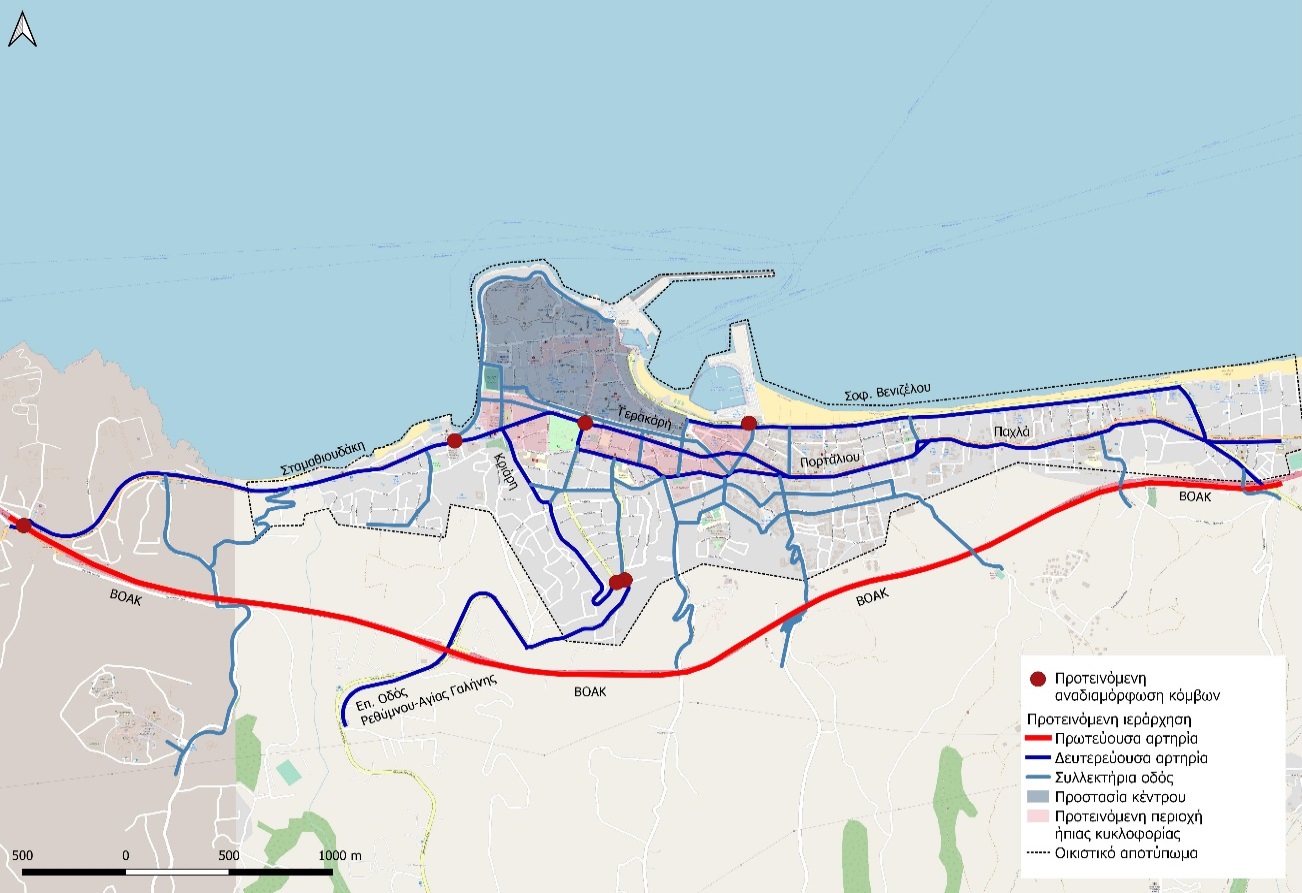 Εικόνα 1: Προτεινόμενη ιεράρχηση και περιοχές ήπιας κυκλοφορίας (5ετία)  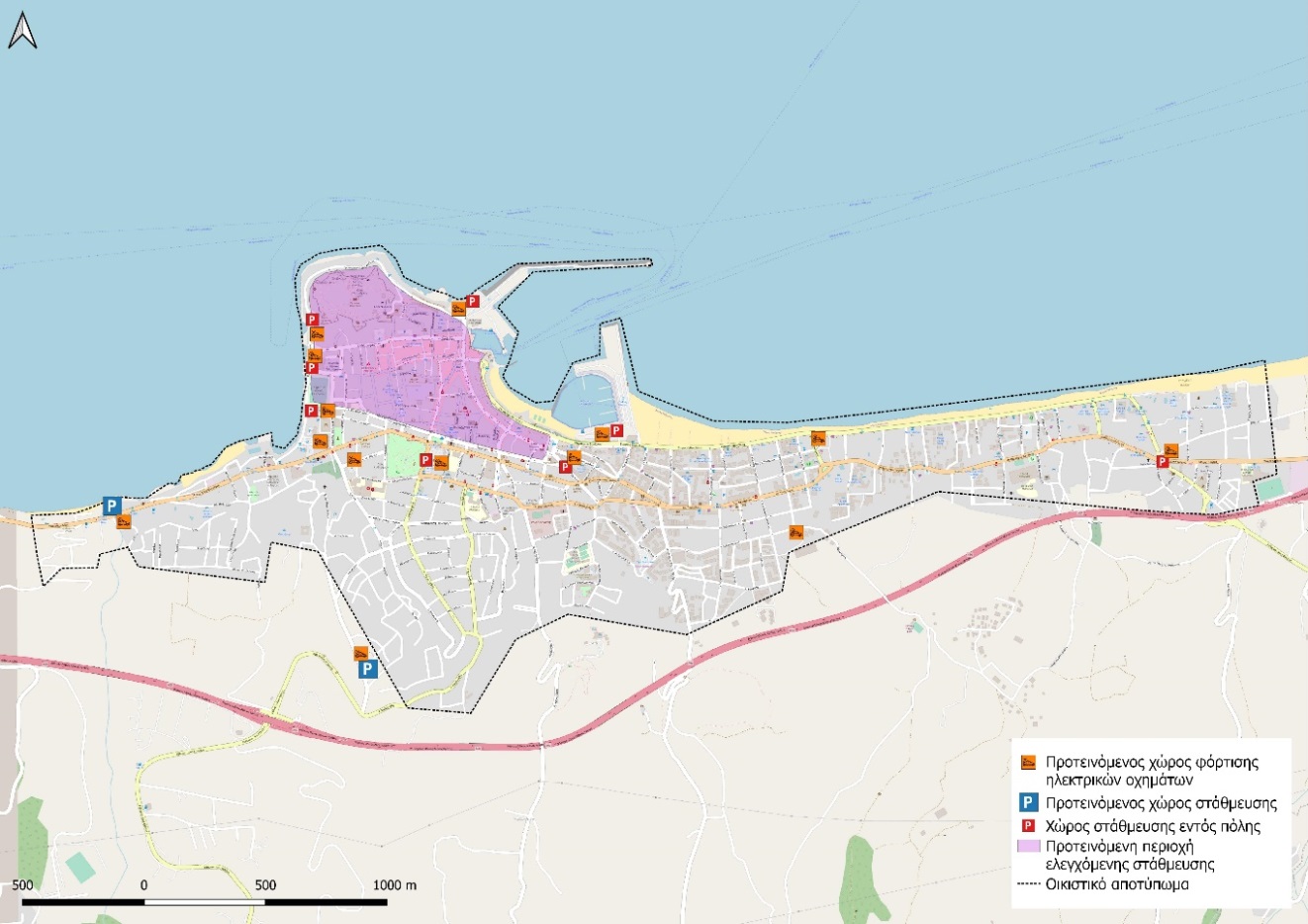 Εικόνα 2: Περιοχή ελεγχόμενης στάθμευσης, περιμετρικοί χώροι στάθμευσης και σταθμοί φόρτισης ηλεκτρικών οχημάτων (5ετία)   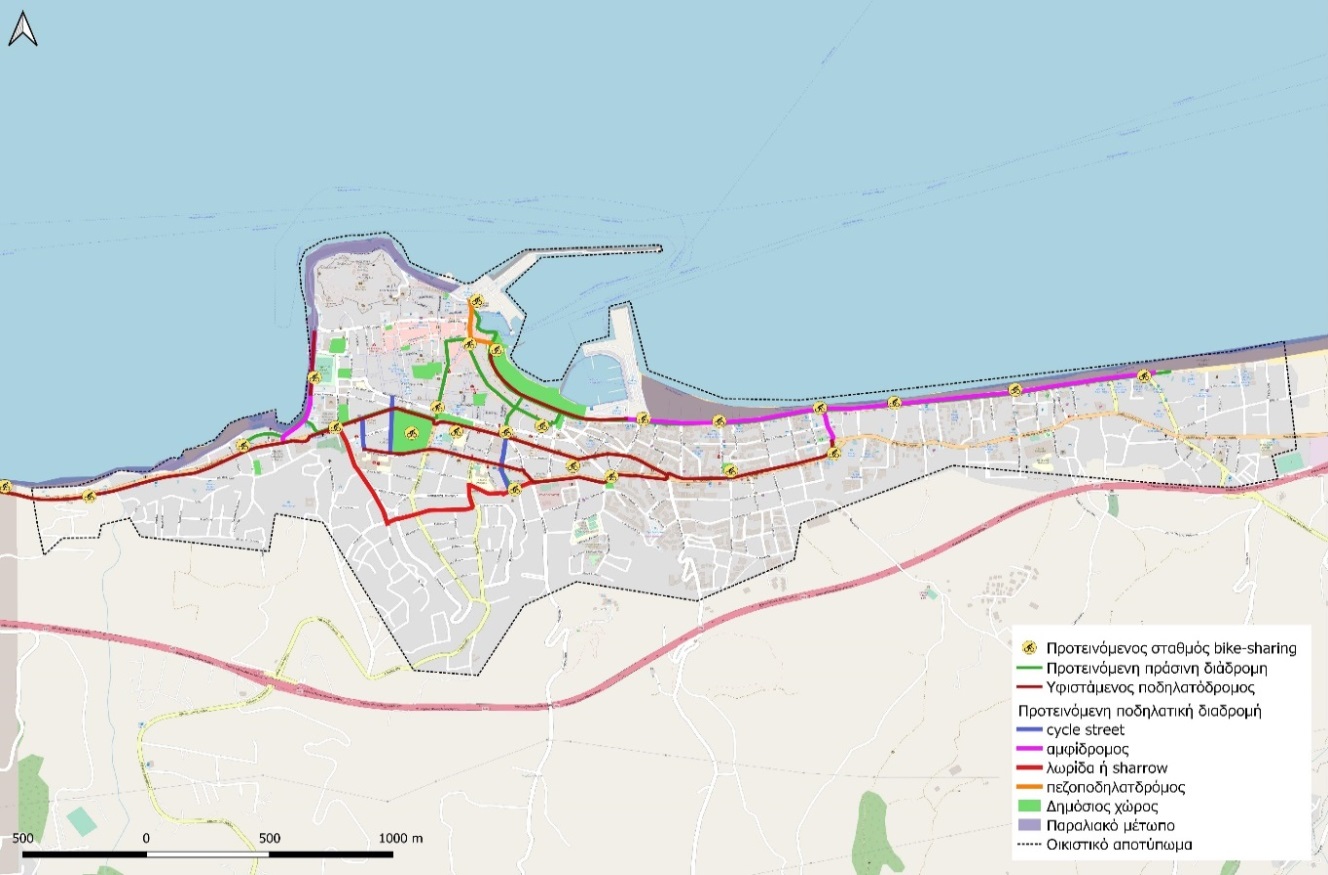 Εικόνα 3: Προτεινόμενες πράσινες διαδρομές και σταθμοί bike-sharing (5ετία)  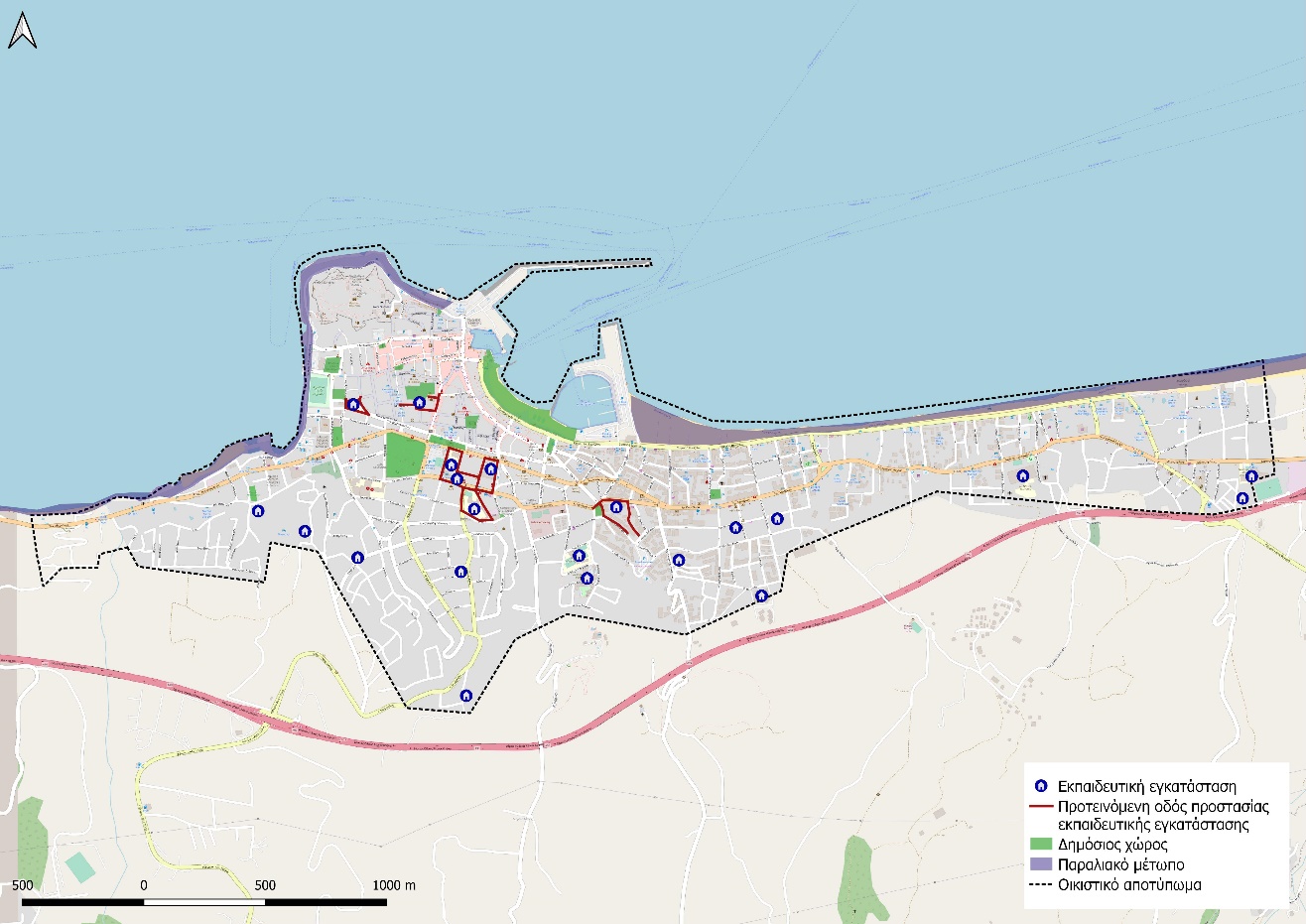 Εικόνα 4: Προτεινόμενες οδοί για παρεμβάσεις και ρυθμίσεις με σκοπό την προστασία εκπαιδευτικών συγκροτημάτων (5ετία)   Ορίζοντας 10ετίαςΝέα Ιεράρχηση Ρεθύμνου Πρωτεύουσες αρτηρίες: ΒΟΑΚΔευτερεύουσες αρτηρίες:  Επ. Οδός Ρεθύμνου-Αγίας Γαλήνης, Κουρμούλη, Σταμαθιουδάκη-Ηγ. Γαβριήλ-Κουντουριώτου, Μοάτσου-Ζυμβρακάκη-Βασιλάκη, Σοφ. Βενιζέλου-Άρη Βελιουχιώτη, Πορτάλιου, Μαχητών Χωροφυλακής, Λεωφ. Παχλά, Μάχης Κρήτης, Αθηναγόρα και ΚριάρηΣυλλεκτήριες οδοί: Ελ. Βενιζέλου, Εμμ. Κεφαλογιάννη, Σήφη Βλαστού, Λουκάκη, Γερακάρη-Δημακοπούλου, Μεγ. Αλεξάνδρου, Ν. Βαρδινογιάννη, Απ. Αποστολάκη, Χατζημιχάλη Γιάνναρη, Δημητρακάκη, Κονδυλάκη, Καζαντζάκη, Αγίου Ιωάννη, Ανδρουλιδάκη, Θεοτοκόπουλου, Κολοκοτρώνη, Καούνη, Παλαμά, Ξυλούρη, Καποδιστρίου, Καλαιτζάκη, Σάθα, Δασκαλάκη, Παπαναστασίου, Παπανδρέου, Καστρινάκη, Χορτάτζη και Ρέθυμνο-Γάλλος Προστασία κέντρου από μηχανοκίνητη κυκλοφορία: Έκταση: 410 στρ.Περιοχή 1: Εμμανουήλ Κεφαλογιάννη-Νεάρχου-Ελ. Βενιζέλου-Πλ. Άγνωστου-Γερακάρη-ΔημακοπούλουΠύκνωση περιοχών ήπιας κυκλοφορίας: Έκταση: 754,4στρ. (αύξηση κατά 578,6 στρ.) Περιοχή 1: Εμμ. Κεφαλογιάννη-Δημακοπούλου-Ηλιακάκη-Ηγ. ΓαβριήλΠεριοχή 2: Ηγ. Γαβριήλ-Κριάρη-Κουμουνδούρου-ΗλιακάκηΠεριοχή 3: Δημητρακάκη-Κουντουριώτου-Δημοκρατίας-ΜοάτσουΠεριοχή 4: Δημοκρατίας-Μοάτσου-Καζαντζάκη-Καστρινάκη-ΚουντουριώτουΠεριοχή 5: Καστρινάκη-Ζυμβαράκη-Κυρ. Λουκάρεως-Χορτάτζη-ΚουντουριώτουΠεριοχή 6: Χορτάτζη-Κουντουριώτου-ΠαπανδρέουΠεριοχή 7: Σοφ. Βενιζέλου-Παπανδρέου-Κουντουριώτου-Χορτάτζη-Πλ. ΑγνώστουΠεριοχή 8: Παπανδρέου-Σοφ. Βενιζέλου-Παπαναστασίου και ΚουντουριώτουΠεριοχή 9: Βασιλάκη, Βενιέρη και ΚουντουριώτουΠεριοχή 10: Παπαναστασίου, Πορτάλιου, Σικελιανού και Σοφ. ΒενιζέλουΠεριοχή 11: Σικελιανού, Σοφ. Βενιζέλου, Ελευθερίας και ΠορτάλιουΠεριοχή 12: Ανδρουλιδάκη, Παλαμά-Ξυλούρη, Βασιλάκη και ΘεοτοκόπουλουΠεριοχή 13: Καζαντζάκη, Καούνη, Ανδρουλιδάκη και Λουκάρεως-ΖυμβρακάκηΠεριοχή 14: Κονδυλάκη, Μοάτσου-Καζαντζάκη και ΣάθαΠεριοχή 15: Χατζημιχάλη Γιάνναρη-Κονδυλάκη-Βλάχου και ΨυχουντάκηΠεριοχή 16: Μοάτσου, Κονδυλάκη, Χατζημιχάλη Γιάνναρη και ΔημητρακάκηΠεριοχή 17: Κουμουνδούρου, Κριάρη, Χατζημιχάλη Γιάνναρη και Δημητρακάκη Περιοχή 18: Ηγ. Γαβριήλ-Σταμαθιουδάκη-Α. Αποστάλη και Ιεράς ΜητροπόλεωςΑναδιαμόρφωση κόμβων: 12, αύξηση κατά 6Θέση 1: Εμμ. Κεφαλογιάννη και ΣταμαθιουδάκηΘέση 2: Κουντουριώτου και ΔημητρακάκηΘέση 3: Σοφ. Βενιζέλου και ΠαπανδρέουΘέση 4: Κόμβος Ατσιπόπουλου (ΒΟΑΚ)Θέση 5: Κουρμούλη και ΚουνδάκηΘέση 6: Ψυχουντάκη και ΚονδυλάκηΘέση 7: Παχλά και ΔασκαλάκηΘέση 8: Κουντουριώτου, Βασιλάκη και ΠορτάλιουΘέση 9: Χορτάτζη, Λουκάρεως και ΒασιλάκηΘέση 10: Μοάτσου και ΚονδυλάκηΘέση 11: Δημητρακάκη, Μοάτσου και ΚουμουνδούρουΘέση 12: Ηγ. Γαβριήλ και ΗλιακάκηΚατασκευή περιφερειακών χώρων στάθμευσης (park and ride), Αριθμός: 4, αύξηση κατά 2. Θέση 1: Πλησίον νότιας εισόδου Ρεθύμνου από Επ. Οδό Ρεθύμνου-Αγίας Γαλήνης (φ: 35.358536, λ: 24.471294)Θέση 2: Σταμαθιουδάκη και Ξεξάκη (πλησίον Αγ. Φωτεινής) Θέση 3: Κολοκοτρώνη και ΒάρναληΘέση 4: Μάχης Κρήτης, πλησίον γηπέδου Περιβολιών (φ: 35.366560, λ: 24.512752)Αξιοποίηση υπαρχόντων χώρων στάθμευσης εντός πόλης, Αριθμός: 12 (αύξηση κατά 4)Θέση 1: Χώρος στάθμευσης λιμάνι ΡεθύμνουΘέση 2: Εμμ. Κεφαλογιάννη και ΜελισσηνούΘέση 3: Εμμ. Κεφαλογιάννη και Λουκάκη (πλησίον Νομαρχίας)Θέση 4: Εμμ. Κεφαλογιάννη και Σήφη ΒλαστούΘέση 5: Χώρος στάθμευσης στον Δημοτικό Κήπο (κεντρικό)Θέση 6: Παναγιωτάκη και ΓιαμπουδάκηΘέση 7: Χώρος στάθμευσης Μαρίνα ΡεθύμνουΘέση 8: Ιωνίας και Αυστραλών ΠολεμιστώνΘέση 9: Οδυσσέα Ελύτη και Θ. ΓιακουμάκηΘέση 10: Πρισκορίδη και Α. Αποστολάκη (πλησίον Κολυμβητήριου Ρεθύμνου)Θέση 11: Δημοκρατίας (στις οριοθετημένες στάθμευσης)Θέση 12: Δημοκρατίας και ΜπιράκιΠύκνωση περιοχών ελεγχόμενης στάθμευσης, Έκταση: 516,7 στρ. (αύξηση κατά 106,7 στρ.) Περιοχή 1: Εμμανουήλ Κεφαλογιάννη-Νεάρχου-Ελ. Βενιζέλου-Πλ. Άγνωστου-Γερακάρη-ΔημακοπούλουΠεριοχή 2: Εμμανουήλ Κεφαλογιάννη-Δημακόπουλου-Ηλίακη-Ηγ. ΓάβριηλΠεριοχή 3: Δημακοπούλου-Ηλιάκη-Εθν. Μακαρίου-Π. Κουντουριώτου-Ηγ. ΓαβριήλΠεριοχή 4: Ελ. Βενιζέλου-Γ. Παπανδρέου-Π. Κουντουριώτου-Εθν. Μακαρίου-Πλ. ΑγνώστουΕπέκταση δικτύου πράσινων διαδρομών, Μήκος: 9,2km (αύξηση κατά 3,16km) Ποδηλατόδρομος, Μήκος: 8,4km (1,65km cycle streets, 3,6km αποκλειστική υποδομή, 2,74km λωρίδα ποδηλάτου και 0,41km πεζοποδηλατόδρομος), αύξηση κατά 2,9kmΕγκατάσταση σταθμών bike-sharing, Αριθμός: 30 (αύξηση κατά 6) Οδοί προστασίας εκπαιδευτικών εγκαταστάσεων, Μήκος: 4,6km (αύξηση κατά 2,4km)Εγκατάσταση σταθμών φόρτισης ηλεκτρικών οχημάτων, Αριθμός: 19, αύξηση κατά 5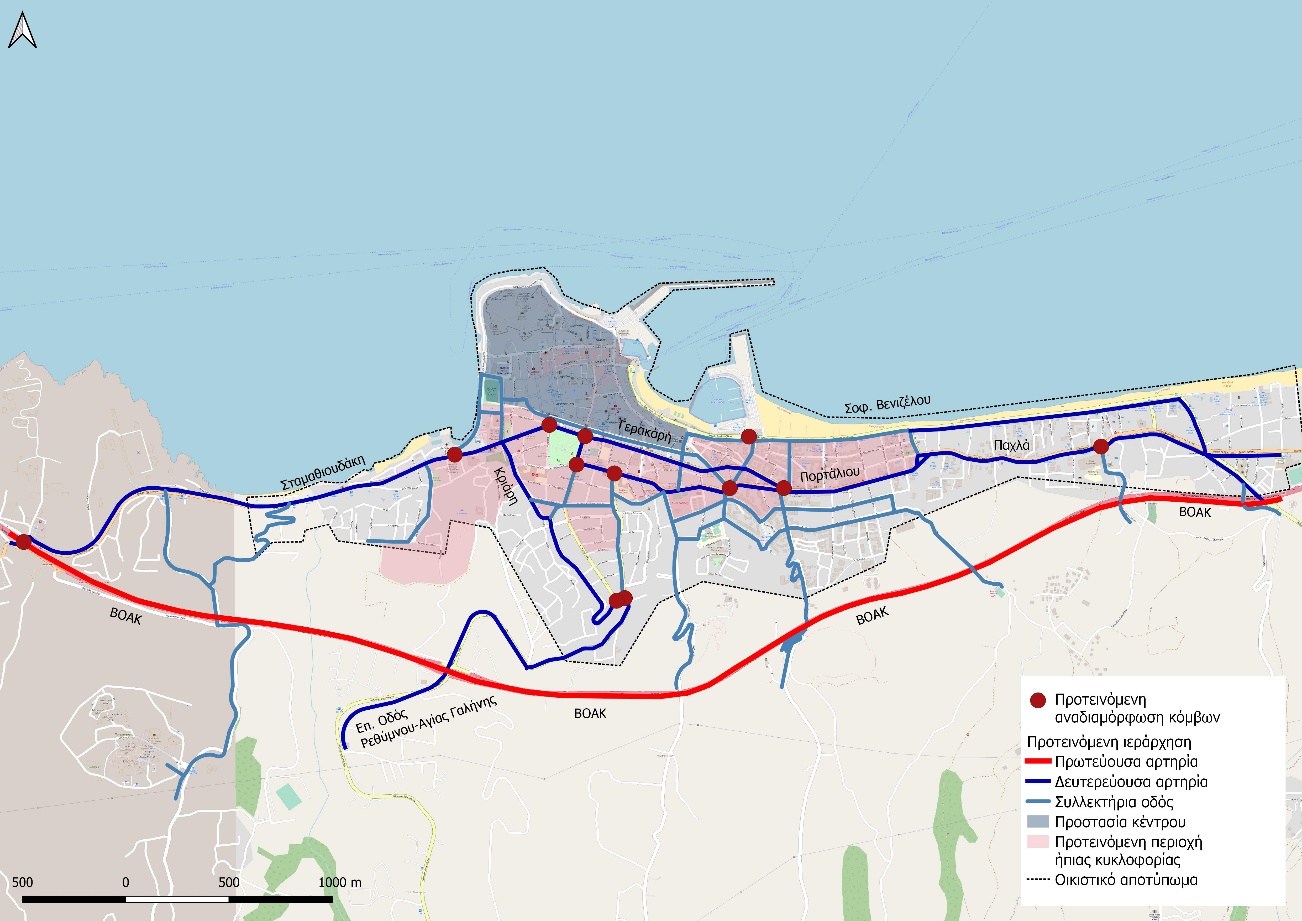 Εικόνα 5: Προτεινόμενη ιεράρχηση και περιοχές ήπιας κυκλοφορίας (10ετία)  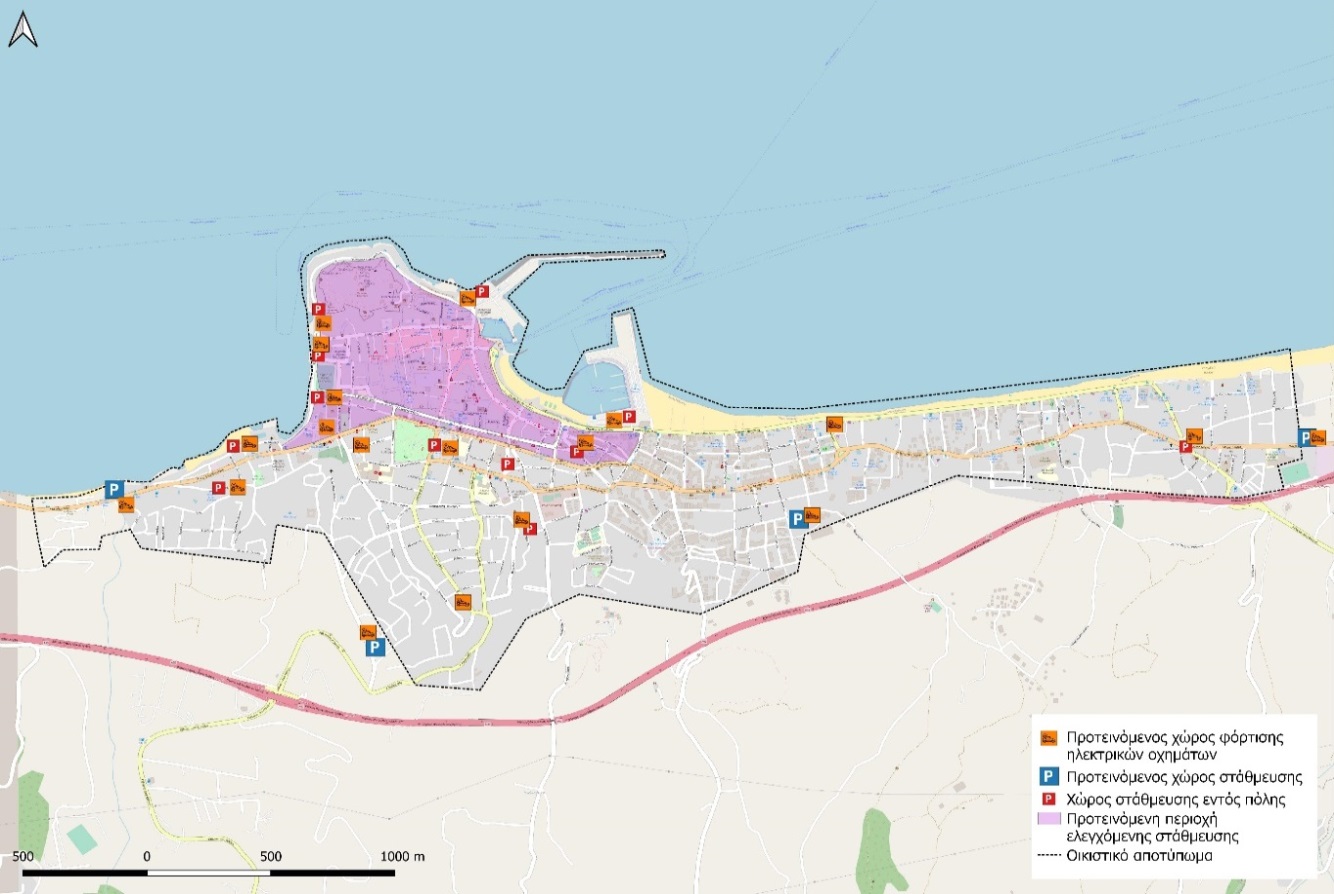 Εικόνα 6: Περιοχή ελεγχόμενης στάθμευσης, περιμετρικοί χώροι στάθμευσης και σταθμοί φόρτισης ηλεκτρικών οχημάτων (10ετία)   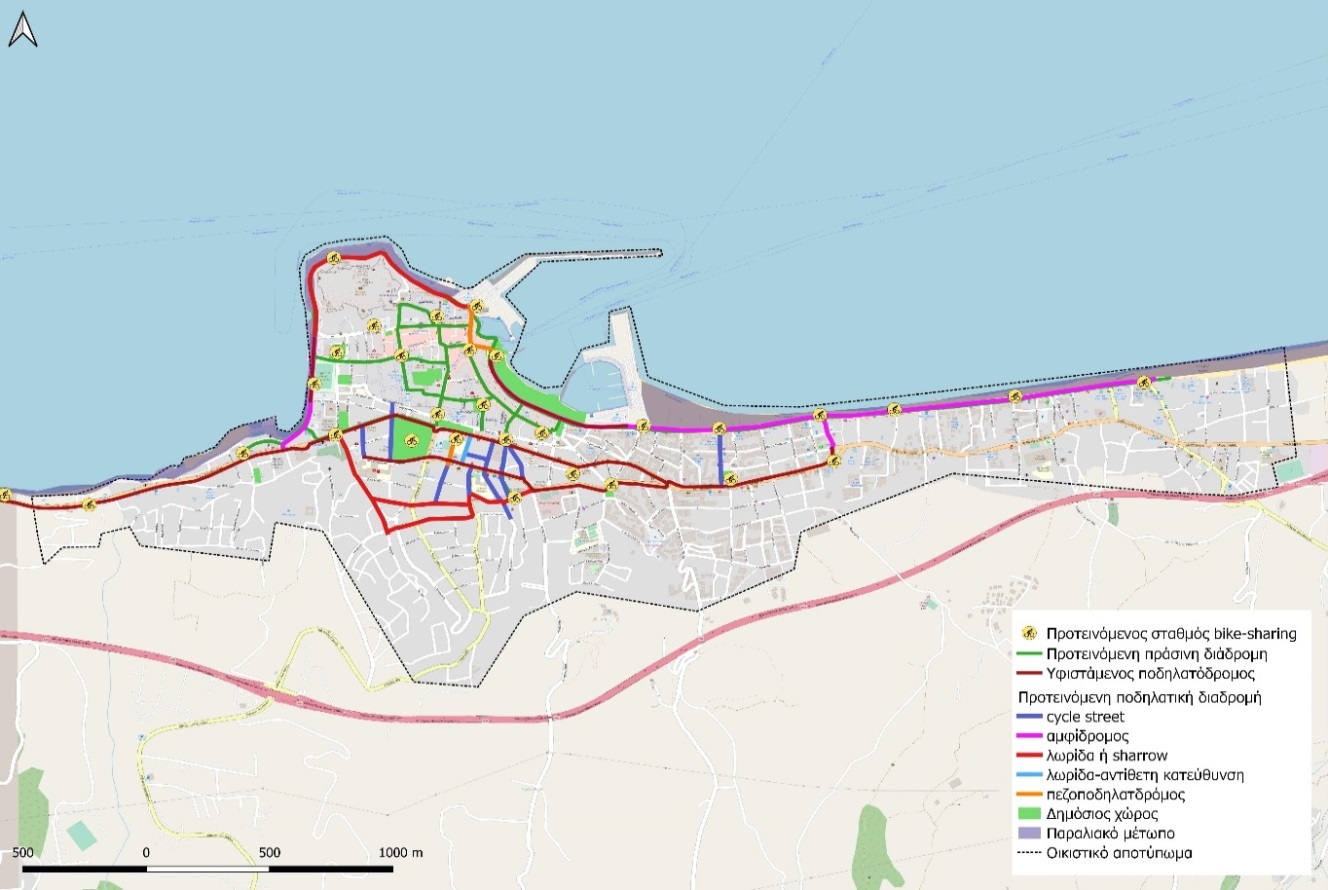 Εικόνα 7: Προτεινόμενες πράσινες διαδρομές και σταθμοί bike-sharing (10ετία)  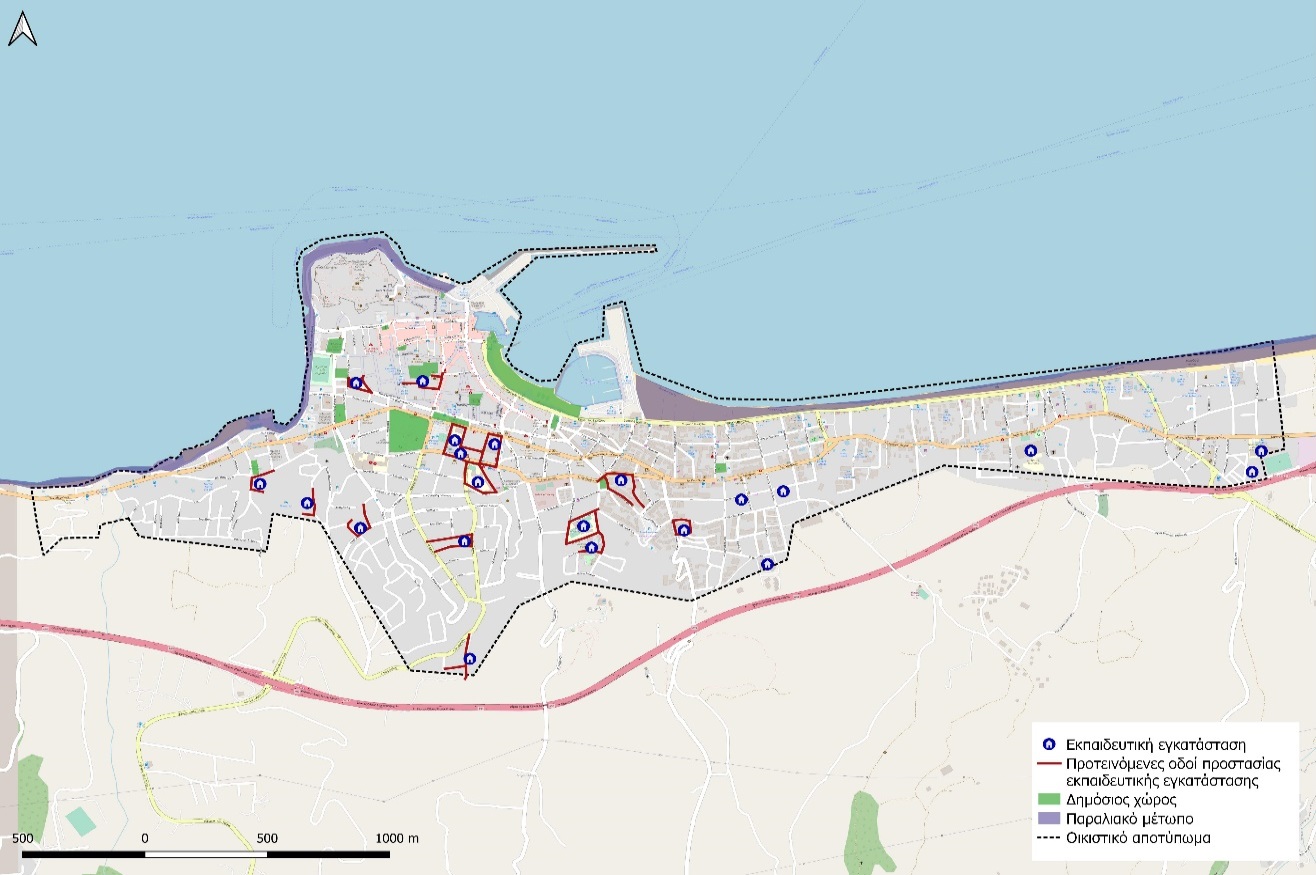 Εικόνα 8: Προτεινόμενες οδοί για παρεμβάσεις και ρυθμίσεις με σκοπό την προστασία εκπαιδευτικών συγκροτημάτων (10ετία) Ορίζοντας 15ετίαςΝέα Ιεράρχηση Ρεθύμνου Πρωτεύουσες αρτηρίες: ΒΟΑΚΔευτερεύουσες αρτηρίες:  Επ. Οδός Ρεθύμνου-Αγίας Γαλήνης, Κουρμούλη, Σταμαθιουδάκη-Ηγ. Γαβριήλ-Κουντουριώτου, Μοάτσου-Ζυμβρακάκη-Βασιλάκη, Πορτάλιου, Μαχητών Χωροφυλακής, Λεωφ. Παχλά, Μάχης Κρήτης, Αθηναγόρα και ΚριάρηΣυλλεκτήριες οδοί: Ελ. Βενιζέλου, Σοφ. Βενιζέλου-Άρη Βελιουχιώτη, Εμμ. Κεφαλογιάννη, Σήφη Βλαστού, Λουκάκη, Μεγ. Αλεξάνδρου, Ν. Βαρδινογιάννη, Χατζημιχάλη Γιάνναρη, Δημητρακάκη, Κονδυλάκη, Καζαντζάκη, Αγίου Ιωάννη, Ανδρουλιδάκη, Θεοτοκόπουλου, Κολοκοτρώνη, Καούνη, Παλαμά, Ξυλούρη, Καποδιστρίου, Καλαιτζάκη, Δασκαλάκη, Σάθα, Παπαναστασίου, Παπανδρέου, Καστρινάκη και Ρέθυμνο-Γάλλος Προστασία κέντρου από μηχανοκίνητη κυκλοφορία: Έκταση: 410 στρ.Περιοχή 1: Εμμανουήλ Κεφαλογιάννη-Νεάρχου-Ελ. Βενιζέλου-Πλ. Άγνωστου-Γερακάρη-ΔημακοπούλουΠεραιτέρω πύκνωση περιοχών ήπιας κυκλοφορίας: Έκταση: 947,8στρ. (αύξηση κατά 193,4στρ.)Περιοχή 1: Εμμ. Κεφαλογιάννη-Δημακοπούλου-Ηλιακάκη-Ηγ. ΓαβριήλΠεριοχή 2: Ηγ. Γαβριήλ-Κριάρη-Κουμουνδούρου-ΗλιακάκηΠεριοχή 3: Δημητρακάκη-Κουντουριώτου-Δημοκρατίας-ΜοάτσουΠεριοχή 4: Δημοκρατίας-Μοάτσου-Καζαντζάκη-Καστρινάκη-ΚουντουριώτουΠεριοχή 5: Καστρινάκη-Ζυμβαράκη-Κυρ. Λουκάρεως-Χορτάτζη-ΚουντουριώτουΠεριοχή 6: Χορτάτζη-Κουντουριώτου-ΠαπανδρέουΠεριοχή 7: Σοφ. Βενιζέλου-Παπανδρέου-Κουντουριώτου-Χορτάτζη-Πλ. ΑγνώστουΠεριοχή 8: Παπανδρέου-Σοφ. Βενιζέλου-Παπαναστασίου και ΚουντουριώτουΠεριοχή 9: Βασιλάκη, Βενιέρη και ΚουντουριώτουΠεριοχή 10: Παπαναστασίου, Πορτάλιου, Σικελιανού και Σοφ. ΒενιζέλουΠεριοχή 11: Σικελιανού, Σοφ. Βενιζέλου, Ελευθερίας και ΠορτάλιουΠεριοχή 12: Ανδρουλιδάκη, Παλαμά-Ξυλούρη, Βασιλάκη και ΘεοτοκόπουλουΠεριοχή 13: Καζαντζάκη, Καούνη, Ανδρουλιδάκη και Λουκάρεως-ΖυμβρακάκηΠεριοχή 14: Κονδυλάκη, Μοάτσου-Καζαντζάκη και ΣάθαΠεριοχή 15: Χατζημιχάλη Γιάνναρη-Κονδυλάκη-Βλάχου και ΨυχουντάκηΠεριοχή 16: Μοάτσου, Κονδυλάκη, Χατζημιχάλη Γιάνναρη και ΔημητρακάκηΠεριοχή 17: Κουμουνδούρου, Κριάρη, Χατζημιχάλη Γιάνναρη και Δημητρακάκη Περιοχή 18: Ηγ. Γαβριήλ-Σταμαθιουδάκη-Α. Αποστολάκη και Ιεράς ΜητροπόλεωςΠεριοχή 19: Σταμαθιουδάκη-Αποστολάκη-ΞεξάκηΠεριοχή 20: Πορτάλιου, Παπανικολάου, Κολοκοτρώνη και ΘεοτοκόπουλουΠεριοχή 21: Καποδιστρίου, Παπανικολάου, Πορτάλιου και ΠανεπιστημίουΠεριοχή 22: Παπανικολάου, Καποδιστρίου, Σαουνάτσου και ΚολοκοτρώνηΑναδιαμόρφωση κόμβων, Αριθμός: 17, αύξηση κατά 5Θέση 1: Εμμ. Κεφαλογιάννη και ΣταμαθιουδάκηΘέση 2: Κουντουριώτου και ΔημητρακάκηΘέση 3: Σοφ. Βενιζέλου και ΠαπανδρέουΘέση 4: Κόμβος Ατσιπόπουλου (ΒΟΑΚ)Θέση 5: Κουρμούλη και ΚουνδάκηΘέση 6: Ψυχουντάκη και ΚονδυλάκηΘέση 7: Παχλά και ΔασκαλάκηΘέση 8: Κουντουριώτου, Βασιλάκη και ΠορτάλιουΘέση 9: Χορτάτζη, Λουκάρεως και ΒασιλάκηΘέση 10: Μοάτσου και ΚονδυλάκηΘέση 11: Δημητρακάκη, Μοάτσου και ΚουμουνδούρουΘέση 12: Ηγ. Γαβριήλ και ΗλιακάκηΘέση 13: Κεφαλογιάννη και ΑρκαδίουΘέση 14: Χατζημιχάλη Γιάνναρη, Ψυχουντάκη και ΚουρμούληΘέση 15: Κατζαντζάκη, Ζυμβρακάκη και ΣάθαΘέση 16:Σταμαθιουδάκη (πλησίον BP)Θέση 17: Κόμβος Σπηλίου (ΒΟΑΚ)Κατασκευή περιφερειακών χώρων στάθμευσης (park and ride), Αριθμός: 5 (αύξηση κατά 1). Θέση 1: Πλησίον νότιας εισόδου Ρεθύμνου από Επ. Οδό Ρεθύμνου-Αγίας Γαλήνης (φ: 35.358536, λ: 24.471294)Θέση 2: Σταμαθιουδάκη και Ξεξάκη (πλησίον Αγ. Φωτεινής) Θέση 3: Κολοκοτρώνη και ΒάρναληΘέση 4: Μάχης Κρήτης, πλησίον γηπέδου Περιβολιών (φ: 35.366560, λ: 24.512752)Θέση 5: Γ. Κουρμούλη και Λευτέρη ΠρεβελάκηΑξιοποίηση υπαρχόντων χώρων στάθμευσης εντός πόλης, Αριθμός: 14 (αύξηση κατά 2) Θέση 1: Χώρος στάθμευσης λιμάνι ΡεθύμνουΘέση 2: Εμμ. Κεφαλογιάννη και ΜελισσηνούΘέση 3: Εμμ. Κεφαλογιάννη και Λουκάκη (πλησίον Νομαρχίας)Θέση 4: Εμμ. Κεφαλογιάννη και Σήφη ΒλαστούΘέση 5: Χώρος στάθμευσης στον Δημοτικό Κήπο (κεντρικό)Θέση 6: Παναγιωτάκη και ΓιαμπουδάκηΘέση 7: Χώρος στάθμευσης Μαρίνα ΡεθύμνουΘέση 8: Ιωνίας και Αυστραλών ΠολεμιστώνΘέση 9: Οδυσσέα Ελύτη και Θ. ΓιακουμάκηΘέση 10: Πρισκορίδη και Α. Αποστολάκη (πλησίον Κολυμβητήριου Ρεθύμνου)Θέση 11: Δημοκρατίας (στις οριοθετημένες στάθμευσης)Θέση 12: Δημοκρατίας και ΜπιράκιΘέση 13: Βάσου και ΚριάηΘέση 14: Φαναρίου και ΚριάρηΠύκνωση περιοχών ελεγχόμενης στάθμευσης, Έκταση: 646,8 στρ. (αύξηση κατά 130,1 στρ.)Περιοχή 1: Εμμανουήλ Κεφαλογιάννη-Νεάρχου-Ελ. Βενιζέλου-Πλ. Άγνωστου-Γερακάρη-ΔημακοπούλουΠεριοχή 2: Εμμανουήλ Κεφαλογιάννη-Δημακόπουλου-Ηλίακη-Ηγ. ΓάβριηλΠεριοχή 3: Δημακοπούλου-Ηλιάκη-Εθν. Μακαρίου-Π. Κουντουριώτου-Ηγ. ΓαβριήλΠεριοχή 4: Ελ. Βενιζέλου-Γ. Παπανδρέου-Π. Κουντουριώτου-Εθν. Μακαρίου-Πλ. ΑγνώστουΠεριοχή 5: Ηγ. Γαβριήλ-Δημητρακάκη-Χατζημιχάλη Γιάνναρη-ΚριάρηΟλοκλήρωση δικτύου πράσινων διαδρομών, Μήκος: 9,6km (αύξηση κατά 0,4km)Ποδηλατόδρομος, Μήκος: 12,1km (2,4km cycle streets, 3,6km αποκλειστική υποδομή, 5,7km λωρίδα ποδηλάτου και 0,41km πεζοποδηλατόδρομος) δηλαδή αύξηση κατά 3,7kmΕγκατάσταση και βελτίωση σταθμών bike-sharing, Αριθμός: 34 (αύξηση κατά 4)Οδοί προστασίας εκπαιδευτικών εγκαταστάσεων, Μήκος: 6,4km (αύξηση κατά 1,8km) Εγκατάσταση σταθμών φόρτισης ηλεκτρικών οχημάτων, Αριθμός: 25, αύξηση κατά 6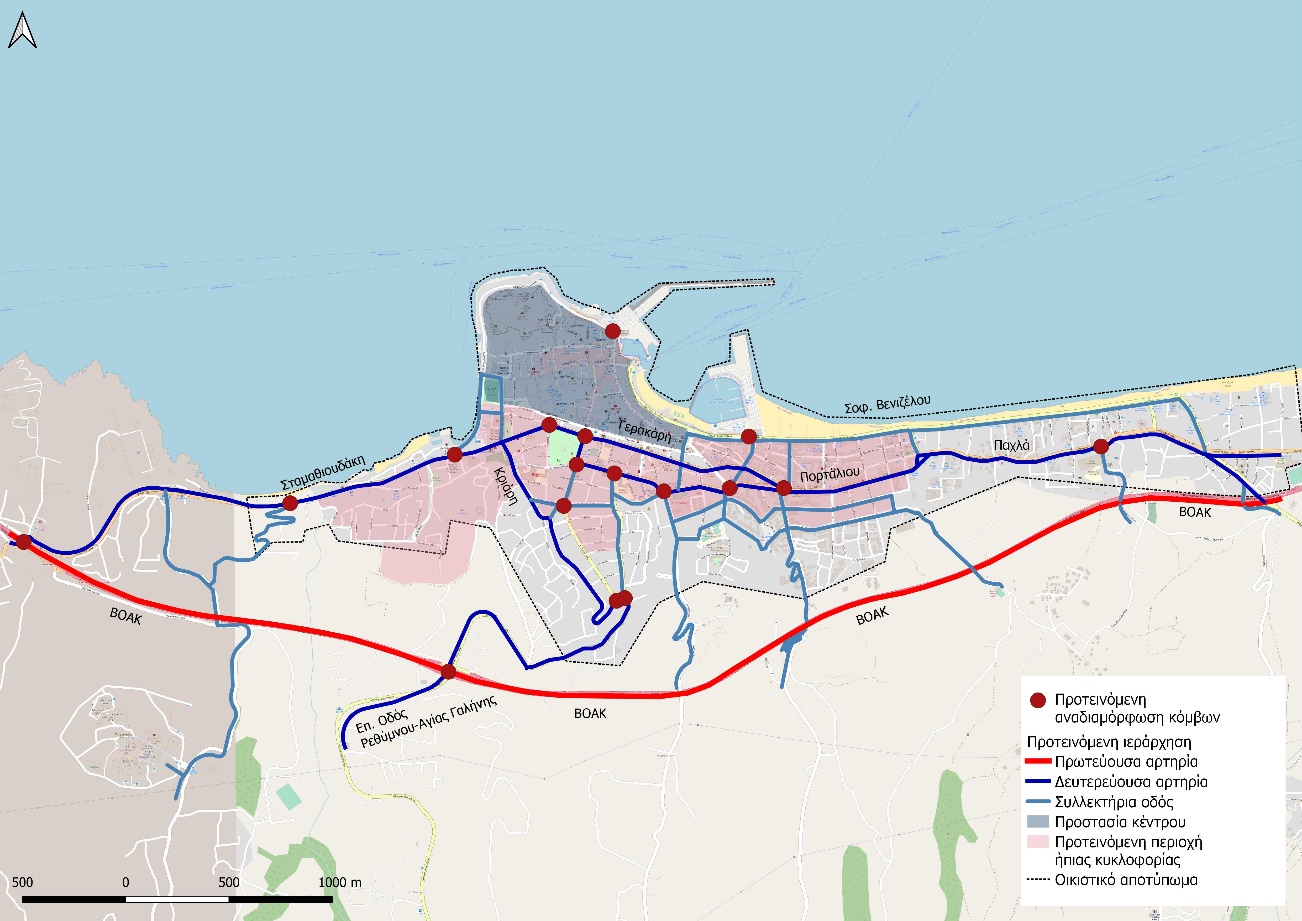 Εικόνα 9: Προτεινόμενη ιεράρχηση και περιοχές ήπιας κυκλοφορίας (15ετία)  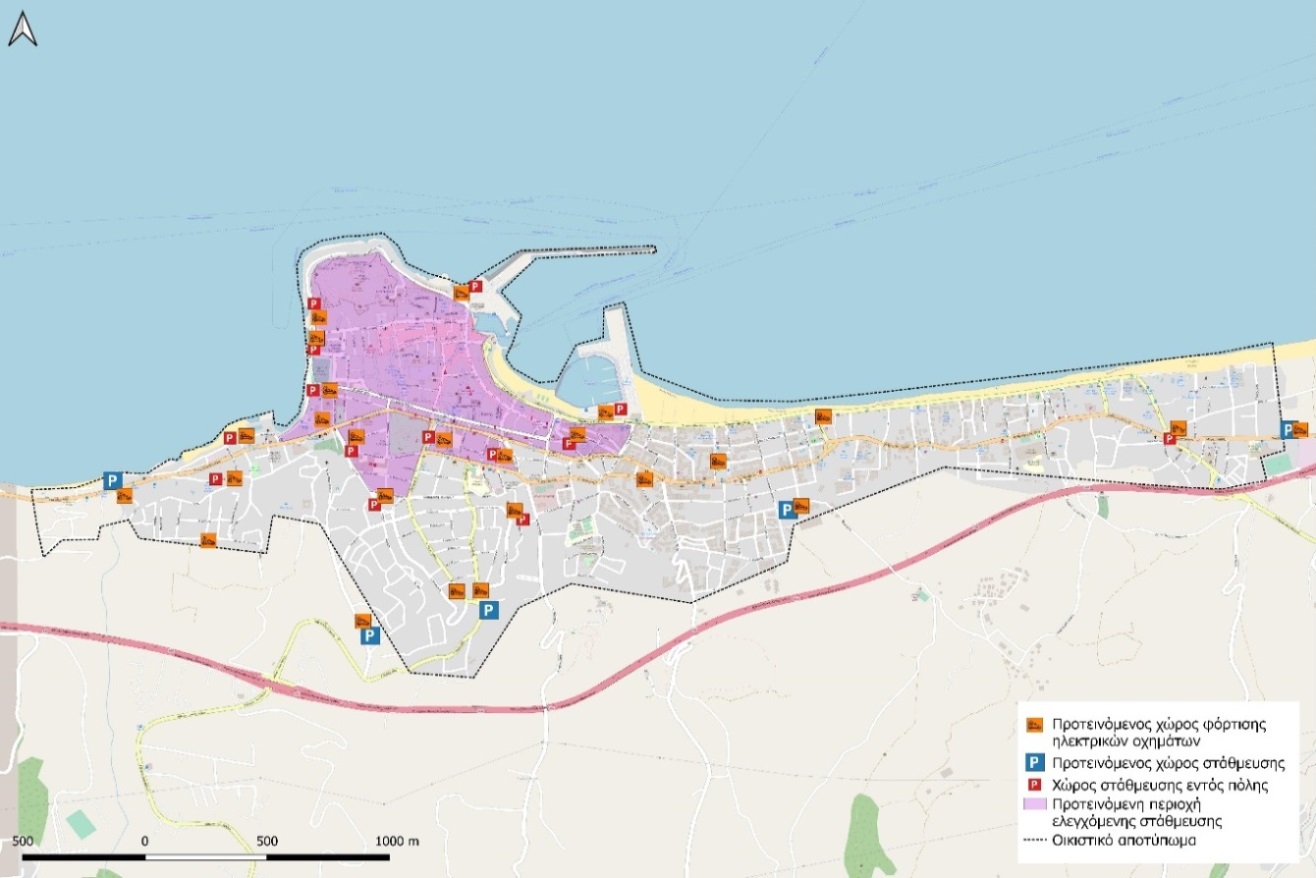 Εικόνα 10: Περιοχή ελεγχόμενης στάθμευσης, περιμετρικοί χώροι στάθμευσης και σταθμοί φόρτισης ηλεκτρικών οχημάτων (15ετία)   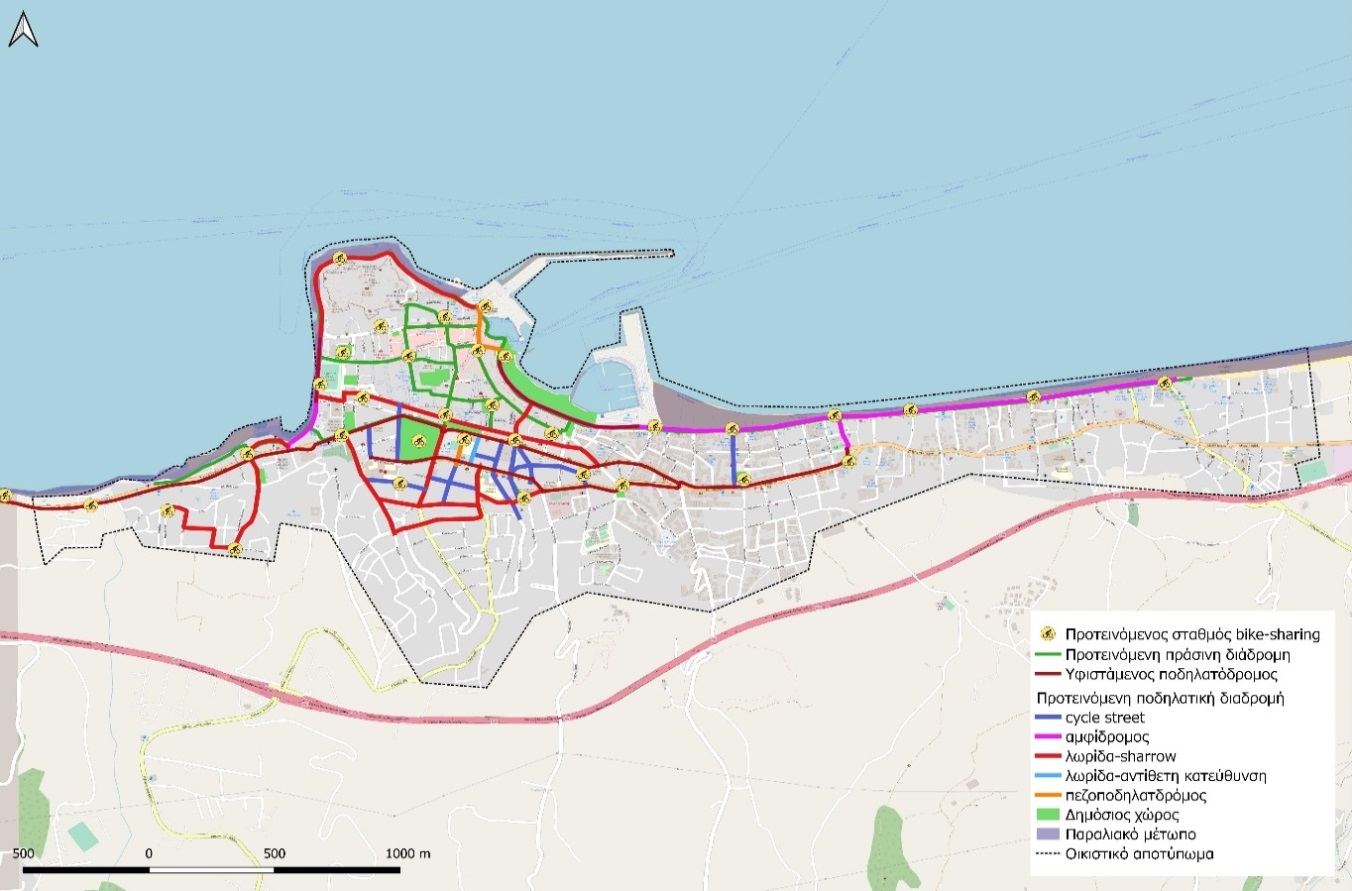 Εικόνα 11: Προτεινόμενες πράσινες διαδρομές και σταθμοί bike-sharing (15ετία)  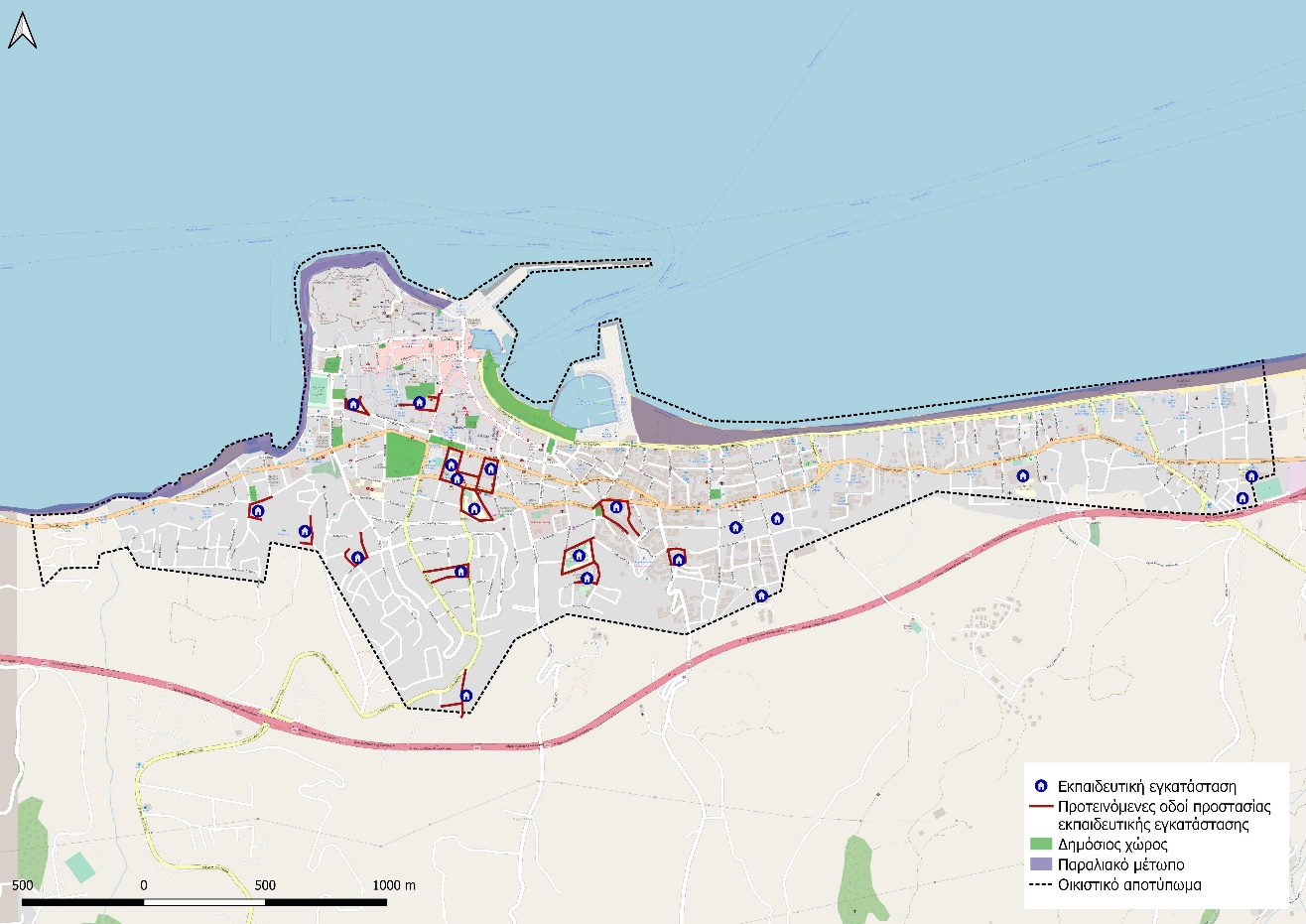 Εικόνα 12: Προτεινόμενες οδοί για παρεμβάσεις και ρυθμίσεις με σκοπό την προστασία εκπαιδευτικών συγκροτημάτων (15ετία) Έκθεση αξιολόγησης μέτρων βιώσιμης κινητικότηταςΗ διαμόρφωση των μέτρων ΣΒΑΚ που συμβάλουν στην επίτευξη των στόχων του ΣΒΑΚ Ρεθύμνου πραγματοποιήθηκε με βάση την ανάλυση της υφιστάμενης κατάστασης, τις διαβουλεύσεις με ενδιαφερόμενους φορείς και πολίτες του Δήμου και την αξιολόγηση της αποδοτικότητας και εφικτότητας τους. Στη συνέχεια, τα μέτρα ομαδοποιήθηκαν σε πακέτα μέτρων και εξειδικεύθηκαν με την ανάπτυξη χαρτών. Κατά τη δραστηριότητα αυτή, το κόστος του κάθε πακέτου μέτρο συγκρίνεται με τα πιθανά μελλοντικά οφέλη, τα οποία θα προκύψουν από την εφαρμογή/υλοποίηση του. Τα οφέλη αναφέρονται σε διάφορα επίπεδα, όπως το περιβαλλοντικό, οικονομικό και κοινωνικό επίπεδο, και σχετίζονται με τους στρατηγικούς στόχους και τις προτεραιότητες του ΣΒΑΚ. Θεωρητικό υπόβαθρο-Μεθοδολογία αξιολόγησης μέτρωνΜια μεθοδολογία που χρησιμοποιείται συχνά για την αξιολόγηση παρεμβάσεων στο μεταφορικό σύστημα μίας πόλης είναι η Ανάλυση Κόστους-Οφέλους (Cost-Benefit Analysis ή CBA). Η CBA από μαθηματική άποψη είναι μια εύκολα κατανοητή μέθοδος ακόμα και από πολίτες χωρίς κάποια εξειδικευμένη γνώση. Συγκρίνει το κόστος κατασκευής (cost) ενός έργου με τα μελλοντικά οφέλη (benefit) τα οποία είναι μεταφρασμένα σε χρηματικές (παρούσες) αξίες. Η εκτίμηση του συνολικού όγκου οφελών σε χρηματικές μονάδες δεν αποτελεί μια εύκολη υπόθεση· χρειάζεται ξεχωριστή οικονομοτεχνική μελέτη προκειμένου με κατάλληλα στατιστικά μοντέλα να εκτιμηθούν οι μελλοντικές μεταβολές και οι αντίστοιχες τιμές μετατροπής. Η ανάλυση αυτή δεν είναι απαραίτητη σε έργα με χαμηλό κόστος, καθώς το ρίσκο της επένδυσης είναι εκ των προτέρων χαμηλό. Τα ΣΒΑΚ εμπεριέχουν ένα συνδυασμό μέτρων βιώσιμης κινητικότητας, των οποίων το κόστος κυμαίνεται από πολύ χαμηλά επίπεδα κόστους (μικρότερο από 10 χιλιάδες ευρώ) έως και πολύ υψηλά επίπεδα κόστους (μεγαλύτερο από 5 εκατομμύρια ευρώ). Παράλληλα, η πλειονότητα των μέτρων συνδέεται με εξωτερικές (ή έμμεσες) επιπτώσεις, οι οποίες είναι πολύ δύσκολο να προ-εκτιμηθούν ποσοτικά. Για παράδειγμα η ανάπλαση των τοπικών κέντρων μιας πόλης συμβάλει άμεσα στην αναβάθμιση της ποιότητας του αστικού περιβάλλοντος. Η μεταβολή αυτή μπορεί να οδηγήσει σε αύξηση της επισκεψιμότητας μιας περιοχής και σε έμμεση ενδυνάμωση της τοπικής επιχειρηματικότητας.To πρόγραμμα CIVITAS SUMPs-UP (2018) προτείνει τη χρήση της CBA σε συνδυασμό με την Πολυκριτηριακή Ανάλυση Αξιολόγησης (Multi-Criteria Analysis ή MCA). Η MCA παρέχει τη δυνατότητα εισαγωγής όχι μόνο ποσοτικών αλλά και ποιοτικών κριτηρίων για τη διενέργεια αξιολόγησης. Το ερευνητικό πρόγραμμα EVIDENCE (2014) αναφέρει ότι λόγω της ύπαρξης πολλαπλών εξωτερικών οφελών, η διενέργεια μιας CBA με ακριβείς οικονομικές προβλέψεις είναι πρακτικά αδύνατη. Ωστόσο, όταν συνδυάζεται η MCA με την CBA, θα πρέπει να δίνεται ιδιαίτερη προσοχή στην κατανομή των βαρών προκειμένου τα περιβαλλοντικά και κοινωνικά κριτήρια να μην συμβάλουν σε μεγαλύτερο βαθμό, στο τελικό αποτέλεσμα, σε σχέση με τα οικονομικά κριτήρια. Τέλος, το ερευνητικό πρόγραμμα TIDE (2012) παρουσιάζει διάφορες καλές πρακτικές χρήσης CBA και MCA. Παρατηρείται ότι σε μέτρα που σχετίζονται με την κατασκευή μεγάλων υποδομών τότε η ανάλυση κόστους-οφέλους είναι αναγκαία, όχι όμως εντός του ΣΒΑΚ αλλά μετέπειτα κατά τη μελέτη ωρίμανσης που απαιτείται σε αυτές τις περιπτώσεις να εκπονηθεί. Με βάση τα παραπάνω έχει αναπτυχθεί το εργαλείο Urban Nodes Assessment Tool από την Panteia και την Rupprecht Consult που συνδυάζει τις δύο μεθόδους που αναφέρθηκαν πριν και επιτρέπει την αξιολόγηση των επιπτώσεων μέτρων σε σχέση με τους στρατηγικούς στόχους του ΣΒΑΚ. Το εργαλείο αυτό αξιοποιήθηκε στο πλαίσιο του ΣΒΑΚ Ρεθύμνου. Κατά την ανάλυση πραγματοποιήθηκαν οι αναγκαίες τροποποιήσεις στο εργαλείο λαμβάνοντας υπόψη τη διαθεσιμότητα των δεδομένων και του στόχους του παρόν ΣΒΑΚ. Σε πρώτη φάση, παρουσιάζονται συνοπτικά τα μέτρα ΣΒΑΚ και πραγματοποιούνται οι αναγκαίες προμετρήσεις, ώστε σε δεύτερη φάση να υπολογιστεί το κόστος τους. Τα μέτρα ομαδοποιούνται σε πακέτα μέτρων, τα οποία θέτονται προς αξιολόγηση. Στην επόμενη φάση, εκτιμώνται ποιοτικά οι επιπτώσεις των πακέτων μέτρων με βάση διάφορα περιβαλλοντικά, οικονομικά και κοινωνικά κριτήρια, τα οποία σχετίζονται και με του στόχους του ΣΒΑΚ. Για την αξιολόγηση των οφελών τους, αξιοποιείται μια κλίμακα βαθμολόγησης από το 0 έως το 10, η οποία παρουσιάζεται στη συνέχεια. Το κόστος του κάθε μέτρου συμβάλει κατά 15% στο αποτέλεσμα της αξιολόγησης. Για τα υπόλοιπα κριτήρια χρησιμοποιούνται διαφορετικά πακέτα βαρών με διαφορετικό προσανατολισμό. Πολλαπλασιάζοντας τις βαθμολογίες ανά κριτήριο με τα αντίστοιχα βάρη προκύπτουν τα αποτελέσματα της αξιολόγησης ανά μέτρο. Προεκτίμηση κόστους μέτρωνΌπως έχει αναφερθεί, τα προτεινόμενα μέτρα ομαδοποιούνται σε συνολικά 4 πακέτα μέτρων, για τα οποία θα πρέπει να εκτιμηθεί το συνολικό τους κόστος. Για να γίνει αυτό πραγματοποιήθηκαν προ-μετρήσεις με βάση τους σχεδιασμούς εξειδίκευσης μέτρων ΣΒΑΚ που παρουσιάζονται με λεπτομέρεια στους επισυναπτόμενους χάρτες. Ο παρακάτω πίνακας παρουσιάζει τα τελικά αποτελέσματα της κοστολόγησης μέτρων ΣΒΑΚ ανά πακέτο μέτρων.Πίνακας 5-1: Κοστολόγηση ανά πακέτο μέτρων ΣΒΑΚΤο συνολικό κόστος του τελικού σεναρίου υπολογίζεται στα 24.393.195 ευρώ. Το Πακέτο Μέτρων 1 σκοπεύει στην έξυπνη και λειτουργική διαχείρισης της κινητικότητας καταλαμβάνει το μεγαλύτερο ποσοστό, το οποίο υπολογίζεται μεγαλύτερο από το 50% της συνολικής δαπάνης μέτρων ΣΒΑΚ. Ακολουθεί το Πακέτο Μέτρων 2 που στοχεύει στη βελτίωση της προσβασιμότητας όλων των κοινωνικών ομάδων, με ποσοστά κόστους στο 20%. Αρκετές παρεμβάσεις αστικής ανάπλασης για την προβολή της πόλης και την προσέλκυση περισσότερων επισκεπτών σε όλους τους μήνες του χρόνου εμπεριέχονται στο τέταρτο πακέτο μέτρων. Το κόστος αυτού του πακέτου είναι περίπου ίσο με 5.2 εκατομμύρια ευρώ. Τελευταία θέση στην κατανομή κόστος καταλαμβάνουν οι δράσεις για αναβάθμιση της ποιότητας του αστικού περιβάλλοντος. Αντιστοιχούν στο περίπου 7% των συνολικών δαπανών μέτρων ΣΒΑΚ.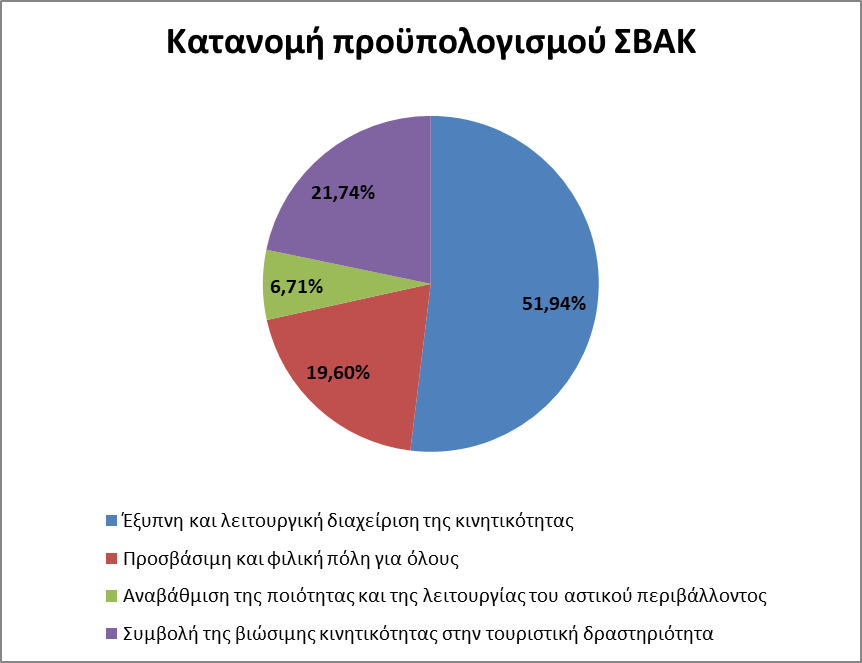 Σχήμα 1: Κατανομή προϋπολογισμού μέτρων ΣΒΑΚ στο τελικό σενάριοΣτον παρακάτω πίνακα παρουσιάζεται με περισσότερη λεπτομέρεια ο υπολογισμός του κόστος ανά μέτρο ΣΒΑΚ. Δίνονται ποσοτικά στοιχεία σε σχέση με τις μεταβολές που προτείνεται να πραγματοποιηθούν μετά το πέρας της 15ετίας. Οι μεταβολές αυτές συνδέονται άμεσα με τους ποσοτικούς στόχους που τέθηκαν για το Δήμο Ρεθύμνης.Πίνακας 5-2: Λεπτομερείς κοστολόγηση μέτρων ΣΒΑΚΣυγκεντρωτικό χρονοδιάγραμμαΤο χρονοδιάγραμμα υλοποίησης των προτεινόμενων δράσεων του ΣΒΑΚ συνοψίζεται ως εξής:Πίνακας 5-3: Συγκεντρωτικό Χρονοδιάγραμμα Δράσεων ΣΒΑΚΕκτίμηση μελλοντικών επιπτώσεωνΕπόμενο βήμα είναι εκτίμηση των επιπτώσεων των μέτρων ΣΒΑΚ στο περιβαλλοντικό, κοινωνικό και οικονομικό τομέα. Δημιουργήθηκε μια λίστα 11 κριτηρίων και με βάση αυτά εκτιμήθηκαν ποιοτικά οι μελλοντικές θετικές ή αρνητικές επιπτώσεις ανά πακέτο μέτρων. Τα επιλεγμένα κριτήρια είναι: 1) κατανάλωση ενέργειας, 2) εκπομπές αερίων του θερμοκηπίου, 3) επίπεδα θορύβου, 4) ποιότητα του αστικού περιβάλλοντος, 5) κόστος μετακινήσεων, 6) κυκλοφοριακή συμφόρηση, 7) τοπική οικονομία, 8) υγεία, 9) επίπεδο οδικής ασφάλειας, 10) βαθμός εξυπηρέτησης δημόσιας συγκοινωνίας και 11) προσβασιμότητα ευάλωτων χρηστών.Σε μια Πολυκριτηριακή Ανάλυση, τα ποιοτικά δεδομένα μπορούν να εισαχθούν με τη χρήση συγκεκριμένης βαθμολογίας. Συνεπώς, για τη σωστή βαθμολόγηση των θετικών ή αρνητικών επιπτώσεων ανά κριτήριο, αναπτύχθηκε μια αντικειμενική κλίμακα βαθμολόγησης (από το 0 έως το 10), η οποία περιγράφεται αναλυτικά στον επόμενο πίνακα.Πίνακας 5-4: Κλίμακες βαθμολόγησης επιπτώσεων πακέτων μέτρωνΑξιοποιώντας την παραπάνω κλίμακα βαθμολόγησης, και λαμβάνοντας υπόψη τις ποιοτικές εκτιμήσεις, η ομάδα έργου βαθμολόγησε τις επιπτώσεις του κάθε πακέτου μέτρου ανά κριτήριο. Ο Πίνακας 6 παρουσιάζει τόσο τις ποιοτικές εκτιμήσεις όσο και τις βαθμολογίες ανά πακέτο μέτρων και κριτήριο. Πίνακας 5-5: Ποιοτική εκτίμηση των επιπτώσεων (ΠΜ1-ΠΜ4)Αξιολόγηση πακέτου μέτρων Όπως έχει αναφερθεί, η αξιολόγηση των μέτρων πραγματοποιείται με Πολυκριτηριακή ανάλυση αξιολόγησης. Το κόστος υλοποίησης-εφαρμογής του κάθε πακέτου μέτρου είναι το σημαντικότερο κριτήριο στον υπολογισμό της απόδοσης κάθε μέτρου. Με άλλα λόγια, πακέτα μέτρων με πολύ υψηλό ποσοστό κόστους ως προς το συνολικό λαμβάνουν χαμηλότερη βαθμολογία σε σύγκριση με άλλα λιγότερα ακριβά πακέτα μέτρων. Συνεπώς, σε όλες τις περιπτώσεις, το κόστος κατασκευή-υλοποίησης του κάθε πακέτου μέτρων επιλέχθηκε να είναι το 15% της τελικής βαθμολογίας. Το υπόλοιπο 85% μοιράζεται ανισοβαρώς στα υπόλοιπα κριτήρια ανάλογα με το επιλεγμένο σετ βαρών. Για το ΣΒΑΚ Ρεθύμνου, δημιουργήθηκαν 3 διαφορετικά σετ βαρών, τα οποία παρουσιάζονται αναλυτικά στον Πίνακα 7. Τα συγκεκριμένα πακέτα βαρών σχετίζονται με τις προτεραιότητες που έχουν τεθεί από το παρόν ΣΒΑΚ. Συνεπώς, το πρώτο σετ βαρών δίνει προτεραιότητα στο περιβάλλον, το δεύτερο στην οικονομία και το τρίτο στην κοινωνία. Ανά περίπτωση, το άθροισμα των βαρών των κριτηρίων με προτεραιότητα είναι ίσο με 50%, ενώ των υπόλοιπων πεδίων ίσο με 17.5%.Πολλαπλασιάζοντας τα βάρη με τις βαθμολογίες που δόθηκαν ανά κριτήριο προκύπτει η απόδοση του κάθε πακέτου μέτρου σε διαφορετικά επίπεδα, δηλαδή το περιβαλλοντικό, οικονομικό και κοινωνικό τομέα. Τα αποτελέσματα της ανάλυσης αυτής παρουσιάζονται στον πίνακα που ακολουθεί στην επόμενη σελίδα (Πίνακας 8). Πίνακας 5-6: Παρουσίαση σετ βαρώνΠίνακας 5-7: Αποτελέσματα Πολυκριτηριακής Ανάλυσης ΑξιολόγησηςΣυμπεράσματαΕξετάζοντας όλες τις διαφορετικές οπτικές, το πακέτο μέτρο με τη μεγαλύτερη αποτελεσματικότητα, όπως προβλέπεται από την παρούσα ανάλυση, είναι το δεύτερο που σκοπεύει στην αύξηση της προσβασιμότητας της πόλης για όλες τις κοινωνικές ομάδες. Παρά το γεγονός ότι το συνολικό κόστος του 1ου πακέτου μέτρων είναι υψηλό, η απόδοση του όσο αφορά τα οφέλη είναι πάρα πολύ καλή. Ο Δήμος Ρεθύμνης διαθέτει, συγκριτικά με άλλες επαρχιακές πόλεις της Ελλάδας, ένα καλό επίπεδο υποδομών βιώσιμης κινητικότητας. Η ενσωμάτωση της τεχνολογίας και έξυπνων εφαρμογών είναι το κύριο ζητούμενο της επόμενης, ώστε να αυξηθεί η αποδοτικότητα και η βιωσιμότητα του μεταφορικού συστήματος. Είναι αναμφίβολο ότι τα οφέλη από τέτοιου τύπου παρεμβάσεις θα είναι πολλαπλά για την τοπική οικονομία. Από την άλλη, οι αναπλάσεις μπορεί να βελτιώσουν ακόμη περισσότερο το αστικό περιβάλλον και τη φυσιογνωμία της πόλης, όμως δεν είναι ξεκάθαρο το πώς θα επιδράσουν στην βιώσιμη κινητικότητα. Σίγουρα θα προσφέρουν έμμεσα οφέλη στο περιβαλλοντικό, κοινωνικό και οικονομικό επίπεδο, όμως το μέγεθος αυτών των οφελών είναι δύσκολο για την ώρα να προβλεφθεί. Παρεμβάσεις υπέρ των ενεργών μετακινήσεων που εντάσσονται στο δεύτερο πακέτο μέτρων πρέπει να τεθούν σε προτεραιότητα λόγω και της υψηλής αποδοτικότητας του. Πιθανότατα, τα μέτρα αυτά να συμβάλουν στην περαιτέρω αναβάθμιση του αστικού περιβάλλοντος και στην προσέλκυση εναλλακτικών μορφών τουρισμού, όπως είναι ο ποδηλατικός τουρισμός.Σχέδιο παρακολούθησης και αξιολόγησης Μεθοδολογία Στα επόμενα χρόνια, η παρακολούθηση και η διαρκής αξιολόγηση του επιπέδου εφαρμογής του ΣΒΑΚ πρόκειται να είναι καθοριστική για την αποτελεσματικότητα του συγκεκριμένου σχεδίου. Είναι αναγκαίο λοιπόν η ανάπτυξη ενός εργαλείου παρακολούθησης, προκειμένου οι εμπλεκόμενοι φορείς να παρεμβαίνουν άμεσα σε περίπτωση που η πραγματικότητα αποκλίνει σημαντικά από τους μετρήσιμους στόχους, οι οποίοι έχουν τεθεί. Στο παρόν κεφάλαιο, το συγκεκριμένο εργαλείο αναπτύσσεται. Ειδικότερα, αναφέρονται οι δείκτες, οι οποίοι προτείνονται να χρησιμοποιηθούν, όπως επίσης και οι μέθοδοι συλλογής νέων στοιχείων κινητικότητας ώστε να γίνει η παρακολούθηση.Η χρήση δεικτών είναι ιδιαίτερα σημαντικοί για την παρακολούθηση ενός ΣΒΑΚ. Αποτελούν, άλλωστε, ένα αντικειμενικό και ποσοτικό στοιχείο, το οποίο καταδεικνύει το ποσοστό επίτευξης του εκάστοτε στόχου. Όπως έχει αναφερθεί, η επίτευξη στόχων πραγματοποιείται από μια σειρά μέτρων· συνεπώς, η διαίρεση ενός δείκτη κινητικότητας με το κόστος της κάθε δημόσιας επένδυσης για την εφαρμογή του κάθε μέτρου μπορεί να δείξει την αποδοτικότητα της κάθε επένδυσης. Στο Ευρωπαϊκό Έργο CH4LLENGE έχει δημιουργηθεί μια λίστα δεικτών, χρήσιμοι για την παρακολούθηση ενός ΣΒΑΚ. Οι συγκεκριμένοι δείκτες χωρίζονται σε:Δείκτες αποτελεσμάτων: μετρούν τις πραγματικές επιπτώσεις του ΣΒΑΚ στο κοινωνικό (social equity), οικονομικό (economic growth), περιβαλλοντικό (environment και livable streets) επίπεδο. Εμπεριέχονται και δείκτες σχετικοί με την (όχι μόνο οδική) ασφάλεια (safety) και την αποδοτικότητα (efficiency) του συστήματος. Μερικοί από αυτούς είναι: ελκυστικότητα οδικού περιβάλλοντος, εκπομπές αερίων του θερμοκηπίου, συγκέντρωση χώρων πρασίνου, κόστος μετακινήσεων, αντιληπτή ασφάλεια. Δείκτες μεταφορικής δραστηριότητας: σχετίζονται κυρίως με τις επιλογές μετακίνησης που πρόκειται να γίνουν από τους κατοίκους στο μέλλον, εφόσον εφαρμοστούν αλλαγές στο μεταφορικό σύστημα. Αρκετοί δείκτες μπορούν να περιγράψουν τη μεταφορική δραστηριότητα· μερικοί από αυτούς είναι: αριθμός ταξιδιών ανά μέσο μεταφοράς, φόρτος οχημάτων σε συγκεκριμένες περιοχές, μερίδιο ταξιδιών με μέσα φιλικά προς το περιβάλλον, ικανοποίηση καθημερινών χρηστών δημόσιας συγκοινωνίας κλπ. Δείκτες Εκροών: υπολογίζουν το βαθμό υλοποίησης των πολιτικών βιώσιμης κινητικότητας και των σχετικών μέτρων. Μερικοί δείκτες που ανήκουν σε αυτήν την ομάδα είναι: μήκος νέων υποδομών ανά μέσο μετακίνησης, αριθμός χώρων Park & Ride, αριθμός εκδηλώσεων ευαισθητοποίησης κλπ. Δείκτες Υλοποίησης Μέτρων: παρέχουν πληροφορίες σχετικά με το μέγεθος των οικονομικών πόρων (κόστη) που απαιτούνται για την εκτέλεση του σχεδίου και την εφαρμογή των μέτρων που προτείνονται. Παραδείγματα τέτοιων δεικτών είναι: κόστος επενδύσεων για νέες/βελτιωμένες υποδομές ανά μέσο μεταφοράς, επιχορηγήσεις για τη λειτουργία, συντήρηση των συστημάτων βιώσιμων μεταφορών κλπ.Δείκτες ευρύτερου περιβάλλοντος: παρέχουν πληροφορίες σχετικά με τις εξωτερικές εξελίξεις που επηρεάζουν την επιτυχία και εφαρμογή ενός ΣΒΑΚ (π.χ. οικονομικές ή πολιτικές εξελίξεις). Τέτοιοι δείκτες μπορεί να είναι: ρυθμός μεγέθυνσης της οικονομίας, οι εξελίξεις στις αξίες ακίνητων κλπ.Ανάπτυξη πλαισίουΛαμβάνοντας υπόψη τη διαθεσιμότητα ποσοτικών στοιχείων, τους έξυπνους στόχους όπως αυτοί έχουν τεθεί κατά τη προηγούμενη φάση αλλά και τις οικονομικές δυνατότητες του Δήμου Ρεθύμνης και των άλλων Δημόσιων Υπηρεσιών, δημιουργήθηκε μια λίστα δεικτών, η οποία παρουσιάζεται στον πίνακα. Οι δείκτες αυτοί έχουν ομαδοποιηθεί σύμφωνα με τις κατηγορίες που αναφέρθηκαν προηγουμένως. Ανά δείκτη ορίζονται μετρήσιμοι στόχοι σε επίπεδο 5ετίας, 10ετίας και 15ετίας.Πίνακας 6-1: Δείκτες και πλαίσιο παρακολούθησης ΣΒΑΚΟ υπολογισμός ενός ποσοτικού δείκτη απαιτεί τη συλλογή των απαραίτητων δεδομένων και την επεξεργασία αυτών με χρήση κατάλληλου λογισμικού. Στους επόμενους πίνακες δίνονται οι απαιτήσεις δεδομένων ανά δείκτη, καθώς και πιθανές πηγές παροχής πρωτογενών δεδομένων. Παράλληλα, παρουσιάζονται από την ομάδα έργου μεθοδολογικά βήματα για τον τελικό υπολογισμό του κάθε δείκτη. Τέλος, οι πίνακες δίνουν τις απαιτήσεις σε λογισμικό και τον αρμόδιο φορέα υπολογισμού του κάθε δείκτη.Πίνακας 6-2:  Μεθοδολογία παρακολούθησης δείκτη Α.1Πίνακας 6-3: Μεθοδολογίας παρακολούθησης δείκτης Α.2Πίνακας 6-4: Μεθοδολογία παρακολούθησης δείκτης Α.3Πίνακας 6-5: Μεθοδολογία παρακολούθησης δείκτης Α.4Πίνακας 6-6: Μεθοδολογία παρακολούθησης δείκτης Α.5Πίνακας 6-7: Μεθοδολογία παρακολούθησης δείκτης Α.6Πίνακας 6-8: Μεθοδολογία παρακολούθησης δείκτης Α.7Πίνακας 6-9: Μεθοδολογία παρακολούθησης δείκτης Β.1Πίνακας 6-10: Μεθοδολογία παρακολούθησης δείκτης Β.2Πίνακας 6-11: Μεθοδολογία παρακολούθησης δείκτης Β.3Πίνακας 6-12: Μεθοδολογία παρακολούθησης δείκτης Γ.1.Πίνακας 6-13: Μεθοδολογία παρακολούθησης δείκτης Γ.2.Πίνακας 6-14: Μεθοδολογία παρακολούθησης δείκτης Γ.3.Πίνακας 6-15: Μεθοδολογία παρακολούθησης δείκτης Γ.4.Πίνακας 6-16: Μεθοδολογία παρακολούθησης δείκτης Γ.5.Πίνακας 6-17: Μεθοδολογία παρακολούθησης δείκτης Γ.6.Πίνακας 6-18: Μεθοδολογία παρακολούθησης δείκτης Γ.7.Πίνακας 6-19: Μεθοδολογία παρακολούθησης δείκτης Γ.8.Πίνακας 6-20: Μεθοδολογία παρακολούθησης δείκτης Γ.9.Πίνακας 6-21: Μεθοδολογία παρακολούθησης δείκτης Γ.10.Πίνακας 6-22: Μεθοδολογία παρακολούθησης δείκτης Γ.11.Πίνακας 6-23: Μεθοδολογία παρακολούθησης δείκτης Γ.12.Πίνακας 6-24: Μεθοδολογία παρακολούθησης δείκτης Δ.1Πίνακας 6-25: Μεθοδολογία παρακολούθησης δείκτης Δ.2Πίνακας 6-26: Μεθοδολογία παρακολούθησης δείκτης Δ.3Για την παρακολούθηση των δεικτών, Δήμος Ρεθύμνης οφείλει να αξιοποιήσει κατά το μέγιστο δυνατό τα χωρικά δεδομένα, τα οποία συλλέχθηκαν κατά τη διάρκεια της μελέτης ΣΒΑΚ. Είναι πλέον δυνατή η δημιουργία μιας γεωγραφικής βάσης πληροφοριών, η οποία θα πρέπει να ενημερώνεται ανά τακτά χρονικά διάστημα προκειμένου να εξάγονται νέοι υπολογισμοί δεικτών. Είναι αναμφίβολο ότι η συγκεκριμένη βάση δεδομένων θα βοηθήσει την προετοιμασία και άλλων μελλοντικών μελετών. Νέες έρευνες ερωτηματολογίου σχετικά με το κόστος και το μέσο μετακίνησης οφείλονται να πραγματοποιηθούν σε 5, 10 και 15 χρόνια από την ολοκλήρωση του παρόντος ΣΒΑΚ. Κάθε 5 χρόνια, θα πρέπει να πραγματοποιείται έρευνα σχετικά με τη διείσδυση των ηλεκτρικών οχημάτων, ώστε να εξετάζεται και η αποτελεσματικότητα των πολιτικών υπέρ της ηλεκτροκίνησης. Μετρήσεις κυκλοφοριακού φόρτου, καθυστερήσεων αστικού θορύβου και ταχυτήτων προτείνεται να πραγματοποιείται κάθε 4 χρόνια την επόμενη 15ετία. Ο αριθμός των τροχαίων συμβάντων θα πρέπει να συλλέγεται και να αναλύεται ανά έτος, ώστε ο Δήμος να παρεμβαίνει άμεσα σε περίπτωση μη αναμενόμενων αυξήσεων. Συνολικά, η εφαρμογή των μέτρων θα πρέπει να παρακολουθείτε ανά 5 χρόνια και να ελέγχεται η πρόοδος με βάση τις προβλέψεις που περιλαμβάνονται στο σχέδιο δράσης.  Παράλληλα όμως, θα πρέπει να ελέγχεται ανά έτος το κόστος των δημόσιων επενδύσεων υπέρ της βιώσιμης κινητικότητας. Στην εξίσωση αυτή θα πρέπει να συνυπολογίζεται και το λειτουργικό κόστος των υποδομών όπως επίσης και πιθανές επιχορηγήσεις που πιθανότατα να δοθούν στον Δήμο για την υλοποίηση των μέτρων. Ο επόμενος πίνακας περιέχει ένα χρονοδιάγραμμα τύπου GANTT πραγματοποίησης εργασιών παρακολούθησης.Πίνακας 6-27: Διάγραμμα GANTT εργασιών παρακολούθησηςΔιατύπωση Προτεραιοτήτων, Στρατηγικών στόχων και στόχων υλοποίησης του ΣΒΑΚ Δ. ΡεθύμνηςΔιατύπωση Προτεραιοτήτων, Στρατηγικών στόχων και στόχων υλοποίησης του ΣΒΑΚ Δ. ΡεθύμνηςΔιατύπωση Προτεραιοτήτων, Στρατηγικών στόχων και στόχων υλοποίησης του ΣΒΑΚ Δ. ΡεθύμνηςΠροτεραιότητεςΣτρατηγικοί στόχοι Στόχοι υλοποίησης 1) Μείωση της κατανάλωσης ενέργειας και της ρύπανσης που αφορά στις μετακινήσεις- Μεταβολή της σύνθεσης των κυκλοφορούντων μέσων με μείωση της χρήσης των συμβατικών αυτοκινήτων και παράλληλη αύξηση του περπατήματος, του ποδηλάτου και των συλλογικών μετακινήσεων- Ενσωμάτωση εναλλακτικών μορφών καυσίμων και ιδιαίτερα της ηλεκτροκίνησης στα οχήματα δημοτικού στόλου, σε στόλους κοινοχρήστων μέσων αλλά και στην ιδιωτική μετακίνηση-Αύξηση του ποσοστού χρήσης κοινόχρηστων συστημάτων-Αναβάθμιση δημοτικού στόλου -Αναβάθμιση στόλου αστικής συγκοινωνίας-Αύξηση του ποσοστού ηλεκτροκίνητων οχημάτων στο σύνολο της μηχανοκίνητης κυκλοφορίας-Μείωση της χρήσης ιδιωτικού αυτοκινήτου στο κέντρο της πόλης2) Προστασία φυσικού και οικιστικού περιβάλλοντος- Μείωση των αέριων ρύπων από την μηχανοκίνητη κυκλοφορία-Μείωση του θορύβου που παράγεται από την μηχανοκίνητη κυκλοφορία-Δημιουργία περιοχών ήπιας κυκλοφορίας-Αύξηση του μεριδίου των μετακινήσεων που πραγματοποιούνται με περπάτημα-Αύξηση του μεριδίου των μετακινήσεων που πραγματοποιούνται με το ποδήλατο- Επέκταση δικτύου ποδηλατοδρόμων σύμφωνα με τις απαιτούμενες προδιαγραφές-Επέκταση δικτύου πεζοδρόμων- Μείωση παραβάσεων κατάληψης πεζοδρομιών (στο δίκτυο των συλλεκτήριων οδών)- Δημιουργία ενιαίου δικτύου πράσινων διαδρομών- Διαμόρφωση θυλάκων ήπιας κυκλοφορίας3) Βελτίωση δημόσιας υγείας-Μείωση των αέριων ρύπων από την μηχανοκίνητη κυκλοφορία-Μείωση του θορύβου που παράγεται από την μηχανοκίνητη κυκλοφορία- Αύξηση της χρήσης της ενεργούς μετακίνησης (περπάτημα και ποδήλατο) ως βασικά μέσα για τις καθημερινές μετακινήσεις- Επέκταση δικτύου ποδηλατοδρόμων σύμφωνα με τις απαιτούμενες προδιαγραφές-Επέκταση δικτύου πεζοδρόμων- Δημιουργία ενιαίου δικτύου πράσινων διαδρομών- Διαμόρφωση θυλάκων ήπιας κυκλοφορίας- Μείωση της χρήσης ιδιωτικού αυτοκινήτου στο κέντρο της πόλης4) Βελτίωση προσβασιμότητας για τους ευάλωτους χρήστες και άρση κοινωνικών αποκλεισμών στην μετακίνηση- Βελτίωση των υποδομών για τα εμποδιζόμενα άτομα (ράμπες ΑμεΑ, απομάκρυνση εμποδίων, όδευση τυφλών κτλ.)- Αύξηση του διαθέσιμου χώρου των πεζών (πεζοδρομήσεις, διαπλατύνσεις πεζοδρομίων, οδοί ήπιας κυκλοφορίας, δρόμοι κοινής χρήσης)- Αναβάθμιση δικτύου δημοτικής συγκοινωνίας και συλλογικών μορφών μετακινήσεων με καλή προσβασιμότητα- Μείωση παραβάσεων κατάληψης πεζοδρομιών- Διαμόρφωση διαβάσεων σύμφωνα με τις προδιαγραφές ασφαλείας και προσβασιμότητας- Επέκταση δικτύου πεζοδρόμων- Αναβάθμιση στόλου αστικής  συγκοινωνίας- Αύξηση του ποσοστού χρήσης κοινόχρηστων συστημάτων5) Προώθηση της χρήσης βιώσιμων μέσων και τρόπων μετακίνησης έναντι του ιδιωτικού αυτοκινήτου-Αύξηση του μεριδίου των μετακινήσεων που πραγματοποιούνται με περπάτημα-Αύξηση του μεριδίου των μετακινήσεων που πραγματοποιούνται με το ποδήλατο- Αύξηση του μεριδίου των μετακινήσεων που πραγματοποιούνται  με τη δημόσια συγκοινωνία και συλλογικών μορφών μετακίνησης- Επέκταση δικτύου ποδηλατοδρόμων σύμφωνα με τις απαιτούμενες προδιαγραφές-Επέκταση δικτύου πεζοδρόμων- Αύξηση του ποσοστού χρήσης κοινόχρηστων συστημάτων- Δημιουργία ενιαίου δικτύου πράσινων διαδρομών- Διαμόρφωση θυλάκων ήπιας κυκλοφορίας- Μείωση της χρήσης ιδιωτικού αυτοκινήτου στο κέντρο της πόλης6)  Ενσωμάτωση νέων και έξυπνων τεχνολογιών στο μεταφορικό σύστημα- Ανάπτυξη ευφυών συστημάτων τεχνολογιών (ITS) για τη βελτίωση της αποτελεσματικότητας των μετακινήσεων στο Δήμο- Εισαγωγή καινοτόμων μέσων μετακίνησης (dockless bicycles sharing system, e-scooters κλπ.)- Αναβάθμιση στόλου της αστικής συγκοινωνίας- Αύξηση της συχνότητας των δρομολογίων-Αναβάθμιση των στάσεων λεωφορείων- Αύξηση του ποσοστού χρήσης κοινόχρηστων συστημάτων7) Βελτίωση του επιπέδου οδικής ασφάλειας-Μείωση αριθμού τροχαίων συμβάντων στους οικισμούς και στο επαρχιακό οδικό δίκτυο-Βελτίωση των υποδομών σε όλο το μήκος του οδικού δικτύου (επαρχιακό, τοπικό)-Μείωση των ταχυτήτων στο αστικό και επαρχιακό δίκτυο- Αύξηση του επιπέδου αντιληπτής οδικής ασφάλειας σε κρίσιμες περιοχές- Διαμόρφωση διαβάσεων σύμφωνα με τις προδιαγραφές ασφαλείας και προσβασιμότητας- Δημιουργία ενιαίου δικτύου πράσινων διαδρομών- Διαμόρφωση θυλάκων ήπιας κυκλοφορίας- Μείωση παραβάσεων κατάληψης πεζοδρομιών8) Ενίσχυση συμμετοχικότητας στο σχεδιασμό των μετακινήσεων- Εφαρμογή παραδοσιακών και καινοτόμων τρόπων συμμετοχής των κατοίκων καθώς και των επισκεπτών στον κυκλοφοριακό, πολεοδομικό και περιβαλλοντικό σχεδιασμό της περιοχής-Αύξηση της συμμετοχής των πολιτών στα θέματα σχεδιασμού 9) Διαχείριση εποχικότητας στις μετακινήσεις- Προώθηση εναλλακτικών μορφών τουρισμού- Ανάδειξη σημαντικών πόλων έλξης επισκεπτών με παράλληλη βελτίωση της προσβασιμότητας και προσπελασιμότητας- Ανάπτυξη ειδικών διαδρομών ενδιαφέροντος (διαδρομές ποδηλατικές, περιπατητικές)- Ενίσχυση του περιπατητικού και ποδηλατικού τουρισμού-Διαμόρφωση διαβάσεων σύμφωνα με τις προδιαγραφές ασφαλείας και προσβασιμότητας- Επέκταση δικτύου ποδηλατοδρόμων σύμφωνα με τις απαιτούμενες προδιαγραφές-Επέκταση δικτύου πεζοδρόμων-Δημιουργία ενιαίου δικτύου πράσινων διαδρομών10) Εξασφάλιση λειτουργικότητας συστήματος μεταφορών- Ανάπτυξη ενός ενιαίου συστήματος μεταφορών με συνδυασμένες μετακινήσεις- Μείωση του κόστους μεταφορών για τους ιδιώτες μετακινούμενους με εναλλακτικά μέσα μετακίνησης-Επίτευξη ορθολογικής οικονομικής διαχείρισης του συστήματος-Αύξηση επιπέδου ικανοποίησης των μετακινούμενων από τη λειτουργία του συστήματος-Δημιουργία κινήτρων για χρήση εναλλακτικών μέσων μετακινήσεων-Δημιουργία αποδοτικού συστήματος μεταφορών -Ανάπτυξη έξυπνου συστήματος τροφοδοσίας11) Ενίσχυση τοπικής επιχειρηματικότητας και βελτίωση εμπορευματικών μεταφορών- Αύξηση/διατήρηση του αριθμού των τοπικών επιχειρήσεων/ΜΜΕ (Μικρομεσαίες επιχειρήσεις) και βελτίωση της προσπελασιμότητας τους με βιώσιμα μέσα- Εγκατάσταση και λειτουργία ενός έξυπνου και συνεργατικού συστήματος τροφοδοσίας- Δημιουργία κινήτρων σε επιχειρήσεις που χρησιμοποιούν εναλλακτικά μέσα μετακίνησηςΠιθανά ΜέτραΕνδεικτικός ορίζοντας υλοποίησης-εφαρμογής μέτρουΕφικτότητα (1..5)Αποτελεσματικότητα (1..5)Επιλογή (ΝΑΙ | ΟΧΙ)Ανάπτυξη σχεδίου κινητικότητας για επιχειρήσεις που απασχολούν περισσότερους από 20 εργαζόμενουςεντός 5ετίας33NAIΔημιουργία θέσεων στάθμευσης ειδικού σκοπού (τροφοδοσία εμπορευμάτων, εξυπηρέτησης ατόμων με αναπηρία)εντός 5ετίας45NAIΑνάπτυξη σχεδίου κινητικότητας για σχολεία και το πανεπιστήμιοεντός 5ετίας33NAIΑγορά και κυκλοφορία ηλεκτροκίνητων μικρών οχημάτων δημόσιας συγκοινωνίαςεντός 5ετίας`34ΝΑΙΧωροθέτηση σταθμών φόρτισης ηλεκτροκίνητων οχημάτωνεντός 5ετίας53ΝΑΙΑλλαγή/ μείωση ορίων ταχύτηταςεντός 5ετίας55ΝΑΙΔημιουργία αποκλειστικών ποδηλατικών υποδομών και λωρίδων ποδηλάτωνεντός 15ετίας25ΝΑΙΑνάπτυξη συστήματος κοινόχρηστων ποδηλάτωνεντός 5ετίας43ΝΑΙΔιαπλάτυνση πεζοδρομίων με κατάργηση θέσεων στάθμευσηςεντός 10ετίας25ΝΑΙΑνάπτυξη συστήματος car poolingεντός 5ετίας24ΝΑΙΑνάπτυξη συστήματος συλλογικών μετακινήσεων με ταξίεντός 5ετίας24ΝΑΙΔιαχείριση διαδρομών Δημόσιας Συγκοινωνίας on demand (mini-bus)εντός 5ετίας35ΝΑΙΕποχιακή πύκνωση δρομολογίων δημόσιας συγκοινωνίας σε σημαντικές διαδρομές εντός 5ετίας34ΝΑΙΑντικατάσταση υλικών ασφαλτόστρωσης στις οδούς του Δήμουεντός 10ετίας33ΝΑΙΔημιουργία πράσινων διαδρομών για ενθάρρυνση των ενεργών μετακινήσεωνεντός 10ετίας45ΝΑΙΔημιουργία ζωνών χαμηλών εκπομπών αέριων ρύπων και θορύβου με προτεραιότητα στην χρήση ηλεκτροκίνητων οχημάτωνεντός 15ετίας45ΝΑΙΔημιουργία περιοχών ήπιας κυκλοφορίαςεντός 10ετίας45ΝΑΙΚατασκευή περιφερειακών χώρων στάθμευσης (park n ride)εντός 5ετίας35ΝΑΙΔημιουργία έξυπνου συστήματος τροφοδοσίαςεντός 5ετίας34ΝΑΙΜονοδρομήσεις οδών εντός 5ετίας55ΝΑΙΑνάδειξη πολύτιμων χώρων πχ αρχαιολογικοίεντός 10ετίας33ΝΑΙΠεζοδρομήσεις (μόνιμες ή προσωρινές)εντός 10ετίας34ΝΑΙΔημιουργία περιφερειακών οδών περιμετρικά των οικισμών για την αποφυγή διαμπερών ροώνεντός 15ετίας25ΝΑΙΑναδιοργάνωση ιεράρχησης οδικού δικτύουεντός 15ετίας45ΝΑΙΠύκνωση διαβάσεων - ανάπτυξη υπερυψωμένων διαβάσεων- ανάπτυξη έξυπνων διαβάσεωνεντός 5ετίας44ΝΑΙΔράσεις ποδηλατικού τουρισμού (πχ καμπάνιες)σε όλη τη 15ετία45ΝΑΙΑναβάθμιση διασταυρώσεων στο οδικό περιβάλλον για ενίσχυση της οδικής ασφάλειας εντός 15ετίας34ΝΑΙΑναβάθμιση-Διαμόρφωση κόμβων εισόδου στους οικισμούς εντός 15ετίας34ΝΑΙΕνίσχυση οριζόντιας και κατακόρυφης σήμανσηςεντός 5ετίας54ΝΑΙΚατασκεύη υποδομών για ενίσχυση της προσβασιμότητας (σημειακές διαπλατύνσεις, τοπικές εξοχές, μείωση πλάτους λωρίδων, ράμπες ΑμεΑ κ.α.)εντός 10ετίας35ΝΑΙΠαρεμβάσεις ανάπλασης και κυκλοφοριακών ρυθμίσεων σε περιοχές πέριξ σχολικών συγκροτημάτωνεντός 5ετίας35ΝΑΙΑνάπτυξη έξυπνου συστήματος ελεγχόμενης στάθμευσης (e-parking) εντός 10ετίας44ΝΑΙΕπανασχεδιασμός των δρομολογίων δημόσιας συγκοινωνίας που εξυπηρετούν περιοχές εντός του Δήμου και των ορίων της πόλης (αξιοποίηση mini-bus)σε όλη τη 15ετία23ΝΑΙΑνάπτυξη έξυπνου συστήματος διαχείρισης κινητικότητας (ITS) πχ φωτεινοί σηματοδότες, αυτόνομα οχήματα, δημόσια συγκοινωνία, κτλ εντός 5ετίας35ΝΑΙΧρήση εργαλείων crowdsensing για την καταγραφή των αναγκών σε μετακινήσεις σε όλη τη 15ετία43ΝΑΙΔιοργάνωση εργαστηρίων (workshop) συμμετοχικού σχεδιασμούσε όλη τη 15ετία43ΝΑΙΔιοργάνωση εκδηλώσεων σε σχολεία για την ευαισθητοποίηση των μαθητώνσε όλη τη 15ετία43ΝΑΙΕγκατάσταση συστήματος τηλεματικής για 
εύκολη πληροφόρηση των χρηστώνεντός 10ετίας35ΝΑΙΔημιουργία διαδραστικών χαρτών για την ενημέρωση κατοίκων και επισκεπτών για τις μετακινήσεις στην περιοχή, με πληροφορίες για τις αποστάσεις και τους χρόνους μεταξύ σημαντικών πόλων έλξης, τα διαθέσιμα μέσα μεταφοράς, κ.α. με χρήση Γεωγραφικών Συστημάτων Πληροφοριών (GIS)εντός 5ετίας44ΝΑΙΟικονομικά κίνητρα σε επιχειρήσεις φιλικές στις ενεργές μετακινήσεις σε όλη τη 15ετία34ΝΑΙΔημιουργία μικρών κέντρων αστικής εφοδιαστικής αλυσίδας εντός 10ετίας35ΝΑΙΤοποθέτηση sea track στις παραλίες εντός 5ετίας45ΝΑΙΔημιουργία πεζοπορικών-περιπατητικών μονοπατιώνεντός 15ετίας44ΝΑΙΔημιουργία Parklets στο οδικό περιβάλλονεντός 10ετίας43ΝΑΙΕνίσχυση πρασίνου στο οδικό περιβάλλον μέσω δεντροφυτεύσεωνεντός 5ετίας34ΝΑΙΑφαίρεση εξοπλισμού ή σήμανσης ή υποδομής που επηρεάζει την ορατότητα και την προσβασιμότητα των πεζώνεντός 5ετίας45ΝΑΙΠληροφοριακή σήμανση για ποδηλάτεςεντός 5ετίας44ΝΑΙΕνιαία τιμολόγηση περιφερειακών χώρων στάθμευσης (park n ride), Δημόσιας Συγκοινωνίας και συστήματος κοινόχρηστων ποδηλάτων εντός 5ετίας44ΝΑΙΣύσταση γραφείου Βιώσιμης Κινητικότητας στον Δήμο εντός 5ετίας44ΝΑΙΣήμανση για παράκαμψη περιοχών γειτονιάς μέσω υφιστάμενων δικτύων εντός 5ετίας45ΝΑΙΔημιουργία φόρουμ κατοίκων για την κινητικότηταεντός 5ετίας45ΝΑΙΕπιδότηση στις εβδομαδιαίες – μηνιαίες κάρτες για την Δημόσια Συγκοινωνία για τους κατοίκουςσε όλη τη 15ετία23ΟΧΙΚίνητρα σε επιχειρήσεις που κάνουν διανομές με ποδήλατα και ηλεκτροκίνητα οχήματα σε όλη τη 15ετία44ΝΑΙΘέσπιση ωραρίων φορτοεκφορτώσεων εντός 5ετίας45ΝΑΙΜείωση δημοτικών τελών σε επιχειρήσεις που λειτουργούν με γνώμονα την προστασία του περιβάλλοντος σε όλη τη 15ετία44ΝΑΙΑνάδειξη παραλιακού μετώπουεντός 15ετίας35ΝΑΙΑναβάθμιση-Επικαιροποίηση σχεδιασμού χρήσεων γης (έμφαση στην μίξη χρήσεων)εντός 15ετίας35ΝΑΙΔημιουργία συστήματος ανταποδοτικών τελών για τους κατοίκους και επιχειρηματίες που χρησιμοποιούν ηλεκτροκίνητα οχήματασε όλη τη 15ετία15ΝΑΙΑύξηση χρόνου πρασίνου για τους πεζούς στους φωτεινούς σηματοδότες εντός 5ετίας42ΝΑΙΑξιοποίηση υπαρχόντων χώρων στάθμευσης εντός πόληςσε όλη τη 15ετία45ΝΑΙΑνάπλαση δημόσιων χώρων και παιδικών χαρώνσε όλη τη 15ετία34ΝΑΙΑνάπτυξη συστήματος μικροκινητικότηταςεντός 5ετίας43ΟΧΙΤοποθέτηση ειδικών θέσεων στάθμευσης ποδηλάτου στο κέντρο και στους βασικούς προορισμούςεντός 5ετίας53ΟΧΙΑνάπτυξη πλατφόρμας για την κατάθεση ιδεών για τις μετακινήσειςεντός 5ετίας54ΟΧΙΠαροχή οικονομικών κινήτρων από δημοτικά τέλη σε πρατηριούχους για την τοποθέτηση σταθμών φόρτισης ηλεκτροκίνητων οχημάτωνσε όλη τη 15ετία23ΟΧΙΔημιουργία διαδρομών Δημόσιας Συγκοινωνίας (εντός ή εκτός της πόλης)εντός 5ετίας32ΟΧΙΚατασκευή γραμμής Μέσου Σταθερής Τροχιάς για ενίσχυση της δημόσιας συγκοινωνίαςεντός 15ετίας12ΟΧΙΑνάπτυξη συστήματος car-sharingεντός 5ετίας23ΟΧΙΑξιοποίηση ιδιωτικού πρασίνου πχ μέτρα για ενίσχυση πρασίνου σε προκήπιαεντός 5ετίας32ΟΧΙΔημιουργία συστήματος αστικών διοδίων για τον περιορισμό της διαμπερούς διέλευσης μέσα από την κεντρική περιοχή της πόληςεντός 5ετίας13ΟΧΙΑξιοποίηση κενών οικοπέδων για δημιουργία προσωρινών πράσινων χώρων εντός 5ετίας22ΟΧΙΑναβάθμιση λειτουργίας κόμβων με τοποθέτηση φωτεινών σηματοδοτώνεντός 10ετίας32ΟΧΙΔημιουργία λωρίδων μικροκινητικότητας (scooters, segways κτλ)εντός 15ετίας32ΟΧΙΔημιουργία λεωφορειολωρίδωνεντός 5ετίας14ΟΧΙΔημιουργία Τοπικής Ένωσης Επιχειρηματιών που προάγουν την Βιώσιμη Κινητικότηταεντός 5ετίας23ΟΧΙΑναδιοργάνωση και αναβάθμιση κεντρικών σταθμώνεντός 10ετίας23ΟΧΙΜέτροΠροτεραιότηταΣτρατηγικός Στόχος / Στόχος υλοποίησηςΔείκτηςΘεματική μέτρουΚατευθύνσεις υπερκείμενου σχεδιασμού1.1.1 Αλλαγή/ μείωση ορίων ταχύτητας7) Βελτίωση του επιπέδου οδικής ασφάλειας-Μείωση αριθμού τροχαίων συμβάντων στους οικισμούς και στο επαρχιακό οδικό δίκτυο-Μείωση των ταχυτήτων στο αστικό και επαρχιακό δίκτυοΑ.6. Αριθμός τροχαίων συμβάντων4. βελτίωση της οδικής ασφάλειας των χρηστών καιειδικότερα των ευάλωτων χρηστών της οδούΓΠΣ Δήμου ΡεθύμνηςΟΧΕ ΠΕ Ρεθύμνου1.1.2 Αναδιοργάνωση ιεράρχησης οδικού δικτύου2) Προστασία φυσικού και οικιστικού περιβάλλοντος- Μείωση των αέριων ρύπων από την μηχανοκίνητη κυκλοφορία-Μείωση του θορύβου που παράγεται από την μηχανοκίνητη κυκλοφορία-Δημιουργία περιοχών ήπιας κυκλοφορίας-Αύξηση του μεριδίου των μετακινήσεων που πραγματοποιούνται με περπάτημα-Αύξηση του μεριδίου των μετακινήσεων που πραγματοποιούνται με το ποδήλατοΑ.1. Εκπομπές αερίων του θερμοκηπίου από τη μεταφορική δραστηριότηταA.2. Ατμοσφαιρική ρύπανση (σύνολο αέριων ρύπων) από τη μεταφορική δραστηριότητα.Α.6. Αριθμός τροχαίων συμβάντων4. βελτίωση της οδικής ασφάλειας των χρηστών καιειδικότερα των ευάλωτων χρηστών της οδούΓΠΣ Δήμου Ρεθύμνης1.1.3 Ανάπτυξη έξυπνου συστήματος διαχείρισης κινητικότητας (ITS) πχ φωτεινοί σηματοδότες, αυτόνομα οχήματα, δημόσια συγκοινωνία, κτλ 6)  Ενσωμάτωση νέων και έξυπνων τεχνολογιών στο μεταφορικό σύστημα- Ανάπτυξη ευφυών συστημάτων τεχνολογιών (ITS) για τη βελτίωση της αποτελεσματικότητας των μετακινήσεων στο ΔήμοA.7. Κόστος μετακινήσεων9. αξιοποίηση νέων τεχνολογιώνΟΧΕ ΠΕ ΡεθύμνουΣΔΑΕ Δήμου Ρεθύμνης1.1.4 Ανάπτυξη σχεδίου κινητικότητας για επιχειρήσεις που απασχολούν περισσότερους από 20 εργαζόμενους10) Εξασφάλιση λειτουργικότητας συστήματος μεταφορών- Μείωση του κόστους μεταφορών για τους ιδιώτες μετακινούμενους με εναλλακτικά μέσα μετακίνησηςΒ.1. Μερίδιο ταξιδιών με μέσα φιλικά προς το περιβάλλονΒ.2. Μέση πληρότητα Δημόσιας ΣυγκοινωνίαςΒ.3.Μέση ταχύτητα ροής σε κεντρικές αρτηρίεςA.7. Κόστος μετακινήσεων5. μείωση της κυκλοφορίας των αυτοκινήτωνΟΧΕ ΠΕ ΡεθύμνουΣΔΑΕ Δήμου Ρεθύμνης1.1.5 Δημιουργία περιοχών ήπιας κυκλοφορίας4) Βελτίωση προσβασιμότητας για τους ευάλωτους χρήστες και άρση κοινωνικών αποκλεισμών στην μετακίνηση5) Προώθηση της χρήσης βιώσιμων μέσων και τρόπων μετακίνησης έναντι του ιδιωτικού αυτοκινήτου-Βελτίωση των υποδομών για τα εμποδιζόμενα άτομα (ράμπες ΑμεΑ, απομάκρυνση εμποδίων, όδευση τυφλών κτλ.)- Αύξηση του διαθέσιμου χώρου των πεζών (πεζοδρομήσεις, διαπλατύνσεις πεζοδρομίων, οδοί ήπιας κυκλοφορίας, δρόμοι κοινής χρήσης)-Αύξηση του μεριδίου των μετακινήσεων που πραγματοποιούνται με περπάτημα-Αύξηση του μεριδίου των μετακινήσεων που πραγματοποιούνται με το ποδήλατοΓ.1. Μερίδιο οδών ήπιας κυκλοφορίας (με όριο ταχύτητας 30 km/h ή μικρότερο)Γ.5. Υλοποίηση πράσινων διαδρομώνΓ.11. Ποσοστό περιοχών ή οδών που ολοκληρώθηκαν παρεμβάσεις ανάπλασης3. εξασφάλιση της προσβασιμότητας, της ασφάλειαςκαι προστασίας στο δίκτυο μεταφορών για το σύνολοτων χρηστώνΓΠΣ Δήμου ΡεθύμνηςΟΧΕ ΠΕ Ρεθύμνου1.1.6 Μονοδρομήσεις οδών 2) Προστασία φυσικού και οικιστικού περιβάλλοντος-Δημιουργία περιοχών ήπιας κυκλοφορίαςΒ.3.Μέση ταχύτητα ροής σε κεντρικές αρτηρίες5. μείωση της κυκλοφορίας των αυτοκινήτωνΓΠΣ Δήμου ΡεθύμνηςΟΧΕ ΠΕ Ρεθύμνου1.1.7 Ανάπτυξη έξυπνου συστήματος ελεγχόμενης στάθμευσης (e-parking) 6)  Ενσωμάτωση νέων και έξυπνων τεχνολογιών στο μεταφορικό σύστημα10) Εξασφάλιση λειτουργικότητας συστήματος μεταφορών- Ανάπτυξη ευφυών συστημάτων τεχνολογιών (ITS) για τη βελτίωση της αποτελεσματικότητας των μετακινήσεων στο Δήμο-Επίτευξη ορθολογικής οικονομικής διαχείρισης του συστήματοςΒ.3.Μέση ταχύτητα ροής σε κεντρικές αρτηρίεςA.4. Κατανάλωση καυσίμου8. οργάνωση της στάθμευσηςΓΠΣ Δήμου ΡεθύμνηςΟΧΕ ΠΕ ΡεθύμνουΣΔΑΕ Δήμου Ρεθύμνης1.1.8 Δημιουργία έξυπνου συστήματος τροφοδοσίας6)  Ενσωμάτωση νέων και έξυπνων τεχνολογιών στο μεταφορικό σύστημα10) Εξασφάλιση λειτουργικότητας συστήματος μεταφορών- Ανάπτυξη ευφυών συστημάτων τεχνολογιών (ITS) για τη βελτίωση της αποτελεσματικότητας των μετακινήσεων στο Δήμο-Επίτευξη ορθολογικής οικονομικής διαχείρισης του συστήματος-Αύξηση επιπέδου ικανοποίησης των μετακινούμενων από τη λειτουργία του συστήματοςΓ.13. Ποσοστό ολοκλήρωσης ανάπτυξης έξυπνου συστήματος διαχείρισης τροφοδοσίας7. καλύτερη διαχείριση της πρόσβασης των οχημάτωνδιανομής“ΔΡΑΣΗ 6.3.4 – ΜΕΛΕΤΗ ΧΑΜΗΛΩΝ ΕΚΠΟΜΠΩΝ ΡΥΠΩΝ’’ ΣΔΑΕ Δήμου Ρεθύμνης1.1.9 Θέσπιση ωραρίων φορτοεκφορτώσεων 10) Εξασφάλιση λειτουργικότητας συστήματος μεταφορών11) Ενίσχυση τοπικής επιχειρηματικότητας και βελτίωση εμπορευματικών μεταφορών- Αύξηση/διατήρηση του αριθμού των τοπικών επιχειρήσεων/ΜΜΕ (Μικρομεσαίες επιχειρήσεις) και βελτίωση της προσπελασιμότητας τους με βιώσιμα μέσα- Εγκατάσταση και λειτουργία ενός έξυπνου και συνεργατικού συστήματος τροφοδοσίαςΓ.13. Ποσοστό ολοκλήρωσης ανάπτυξης έξυπνου συστήματος διαχείρισης τροφοδοσίας7. καλύτερη διαχείριση της πρόσβασης των οχημάτωνδιανομής“ΔΡΑΣΗ 6.3.4 – ΜΕΛΕΤΗ ΧΑΜΗΛΩΝ ΕΚΠΟΜΠΩΝ ΡΥΠΩΝ’’ 1.1.10 Αύξηση χρόνου πρασίνου για τους πεζούς στους φωτεινούς σηματοδότες 7) Βελτίωση του επιπέδου οδικής ασφάλειας- Διαμόρφωση διαβάσεων σύμφωνα με τις προδιαγραφές ασφαλείας και προσβασιμότητας-Μείωση των ταχυτήτων στο αστικό και επαρχιακό δίκτυο- Αύξηση του επιπέδου αντιληπτής οδικής ασφάλειας σε κρίσιμες περιοχέςΑ.6. Αριθμός τροχαίων συμβάντωνΓ.2. Αριθμός αναβαθμισμένων διασταυρώσεων ως προς το επίπεδο οδικής ασφάλειας4. βελτίωση της οδικής ασφάλειας των χρηστών καιειδικότερα των ευάλωτων χρηστών της οδούΓΠΣ Δήμου ΡεθύμνηςΟΧΕ ΠΕ Ρεθύμνου1.2.1 Αναβάθμιση διασταυρώσεων στο οδικό περιβάλλον για ενίσχυση της οδικής ασφάλειας 7) Βελτίωση του επιπέδου οδικής ασφάλειας- Διαμόρφωση διαβάσεων σύμφωνα με τις προδιαγραφές ασφαλείας και προσβασιμότητας-Μείωση των ταχυτήτων στο αστικό και επαρχιακό δίκτυο- Αύξηση του επιπέδου αντιληπτής οδικής ασφάλειας σε κρίσιμες περιοχέςΓ.2. Αριθμός αναβαθμισμένων διασταυρώσεων ως προς το επίπεδο οδικής ασφάλειας4. βελτίωση της οδικής ασφάλειας των χρηστών καιειδικότερα των ευάλωτων χρηστών της οδούΓΠΣ Δήμου ΡεθύμνηςΟΧΕ ΠΕ Ρεθύμνου1.2.2 Αναβάθμιση-Διαμόρφωση κόμβων εισόδου στους οικισμούς 7) Βελτίωση του επιπέδου οδικής ασφάλειας- Διαμόρφωση διαβάσεων σύμφωνα με τις προδιαγραφές ασφαλείας και προσβασιμότητας-Μείωση των ταχυτήτων στο αστικό και επαρχιακό δίκτυο- Αύξηση του επιπέδου αντιληπτής οδικής ασφάλειας σε κρίσιμες περιοχέςΓ.2. Αριθμός αναβαθμισμένων διασταυρώσεων ως προς το επίπεδο οδικής ασφάλειας4. βελτίωση της οδικής ασφάλειας των χρηστών καιειδικότερα των ευάλωτων χρηστών της οδούΓΠΣ Δήμου ΡεθύμνηςΟΧΕ ΠΕ Ρεθύμνου1.2.3α Δημιουργία περιφερειακών οδών περιμετρικά των οικισμών για την αποφυγή διαμπερών ροών2) Προστασία φυσικού και οικιστικού περιβάλλοντος7) Βελτίωση του επιπέδου οδικής ασφάλειας- Μείωση των αέριων ρύπων από την μηχανοκίνητη κυκλοφορία-Μείωση του θορύβου που παράγεται από την μηχανοκίνητη κυκλοφορία-Μείωση αριθμού τροχαίων συμβάντων στους οικισμούς και στο επαρχιακό οδικό δίκτυο-Βελτίωση των υποδομών σε όλο το μήκος του οδικού δικτύου (επαρχιακό, τοπικό)-Μείωση των ταχυτήτων στο αστικό και επαρχιακό δίκτυοΑ.3. Έκθεση κατοίκων στο θόρυβο από τη μεταφορική δραστηριότηταΒ.3.Μέση ταχύτητα ροής σε κεντρικές αρτηρίες8. οργάνωση της στάθμευσηςΓΠΣ Δήμου ΡεθύμνηςΟΧΕ ΠΕ ΡεθύμνουΣΔΑΕ Δήμου Ρεθύμνης1.2.3β Μελέτη σκοπιμότητας για τη διερεύνηση δημιουργίας περιφερειακού οδικού δικτύου στο δυτικό τμήμα της πόλης του Ρεθύμνου2) Προστασία φυσικού και οικιστικού περιβάλλοντος7) Βελτίωση του επιπέδου οδικής ασφάλειας- Μείωση των αέριων ρύπων από την μηχανοκίνητη κυκλοφορία-Μείωση του θορύβου που παράγεται από την μηχανοκίνητη κυκλοφορία-Μείωση αριθμού τροχαίων συμβάντων στους οικισμούς και στο επαρχιακό οδικό δίκτυο-Βελτίωση των υποδομών σε όλο το μήκος του οδικού δικτύου (επαρχιακό, τοπικό)-Μείωση των ταχυτήτων στο αστικό και επαρχιακό δίκτυοΑ.3. Έκθεση κατοίκων στο θόρυβο από τη μεταφορική δραστηριότηταΒ.3.Μέση ταχύτητα ροής σε κεντρικές αρτηρίες5. μείωση της κυκλοφορίας των αυτοκινήτωνΓΠΣ Δήμου ΡεθύμνηςΟΧΕ ΠΕ Ρεθύμνου1.2.4 Αγορά/Αντικατάσταση οχημάτων Δήμου με ηλεκτρικά οχήματα (συμπεριλαμβανομένης και της δημόσιας συγκοινωνίας)1) Μείωση της κατανάλωσης ενέργειας και της ρύπανσης που αφορά στις μετακινήσεις- Μεταβολή της σύνθεσης των κυκλοφορούντων μέσων με μείωση της χρήσης των συμβατικών αυτοκινήτων και παράλληλη αύξηση του περπατήματος, του ποδηλάτου και των συλλογικών μετακινήσεων- Ενσωμάτωση εναλλακτικών μορφών καυσίμων και ιδιαίτερα της ηλεκτροκίνησης στα οχήματα δημοτικού στόλου, σε στόλους κοινοχρήστων μέσων αλλά και στην ιδιωτική μετακίνησηΑ.1. Εκπομπές αερίων του θερμοκηπίου από τη μεταφορική δραστηριότηταA.2. Ατμοσφαιρική ρύπανση (σύνολο αέριων ρύπων) από τη μεταφορική δραστηριότητα.A.4. Κατανάλωση καυσίμουΑ.5. Επίπεδο διείσδυσης ηλεκτρικών οχημάτων6. προώθηση της ηλεκτροκίνησης και άλλων εναλλα-κτικών καυσίμων στον τομέα των μεταφορών“ΔΡΑΣΗ 6.3.4 – ΜΕΛΕΤΗ ΧΑΜΗΛΩΝ ΕΚΠΟΜΠΩΝ ΡΥΠΩΝ’’ ΣΔΑΕ Δήμου Ρεθύμνης1.2.5 Κατασκευή περιφερειακών χώρων στάθμευσης (park n ride)5) Προώθηση της χρήσης βιώσιμων μέσων και τρόπων μετακίνησης έναντι του ιδιωτικού αυτοκινήτου10) Εξασφάλιση λειτουργικότητας συστήματος μεταφορών-Αύξηση του μεριδίου των μετακινήσεων που πραγματοποιούνται με περπάτημα-Αύξηση του μεριδίου των μετακινήσεων που πραγματοποιούνται με το ποδήλατο- Αύξηση του μεριδίου των μετακινήσεων που πραγματοποιούνται  με τη δημόσια συγκοινωνία και συλλογικών μορφών μετακίνησης- Ανάπτυξη ενός ενιαίου συστήματος μεταφορών με συνδυασμένες μετακινήσειςΓ.4. Κατανομή ανοιχτών χώρων στάθμευσης8. οργάνωση της στάθμευσηςΓΠΣ Δήμου ΡεθύμνηςΣΔΑΕ Δήμου Ρεθύμνης1.2.6 Αξιοποίηση υπαρχόντων χώρων στάθμευσης εντός πόλης2) Προστασία φυσικού και οικιστικού περιβάλλοντος10) Εξασφάλιση λειτουργικότητας συστήματος μεταφορών- Ανάπτυξη ενός ενιαίου συστήματος μεταφορών με συνδυασμένες μετακινήσειςΓ.4. Κατανομή ανοιχτών χώρων στάθμευσης8. οργάνωση της στάθμευσηςΓΠΣ Δήμου ΡεθύμνηςΣΔΑΕ Δήμου Ρεθύμνης1.2.7 Δημιουργία θέσεων στάθμευσης ειδικού σκοπού (τροφοδοσία εμπορευμάτων, εξυπηρέτησης ατόμων με αναπηρία)10) Εξασφάλιση λειτουργικότητας συστήματος μεταφορών- Ανάπτυξη ενός ενιαίου συστήματος μεταφορών με συνδυασμένες μετακινήσειςΓ.13. Ποσοστό ολοκλήρωσης ανάπτυξης έξυπνου συστήματος διαχείρισης τροφοδοσίας8. οργάνωση της στάθμευσηςΓΠΣ Δήμου ΡεθύμνηςΣΔΑΕ Δήμου Ρεθύμνης1.2.8 Δημιουργία μικρών κέντρων αστικής εφοδιαστικής αλυσίδας 10) Εξασφάλιση λειτουργικότητας συστήματος μεταφορών- Ανάπτυξη ενός ενιαίου συστήματος μεταφορών με συνδυασμένες μετακινήσειςΓ.13. Ποσοστό ολοκλήρωσης ανάπτυξης έξυπνου συστήματος διαχείρισης τροφοδοσίαςΑ.3. Έκθεση κατοίκων στο θόρυβο από τη μεταφορική δραστηριότηταΑ.1. Εκπομπές αερίων του θερμοκηπίου από τη μεταφορική δραστηριότητα7. καλύτερη διαχείριση της πρόσβασης των οχημάτωνδιανομής“ΔΡΑΣΗ 6.3.4 – ΜΕΛΕΤΗ ΧΑΜΗΛΩΝ ΕΚΠΟΜΠΩΝ ΡΥΠΩΝ’’ 1.2.9 Ενίσχυση οριζόντιας και κατακόρυφης σήμανσης7) Βελτίωση του επιπέδου οδικής ασφάλειας- Αύξηση του επιπέδου αντιληπτής οδικής ασφάλειας σε κρίσιμες περιοχές-Μείωση αριθμού τροχαίων συμβάντων στους οικισμούς και στο επαρχιακό οδικό δίκτυοΑ.6. Αριθμός τροχαίων συμβάντων4. βελτίωση της οδικής ασφάλειας των χρηστών καιειδικότερα των ευάλωτων χρηστών της οδούΓΠΣ Δήμου Ρεθύμνης1.2.10 Χωροθέτηση σταθμών φόρτισης ηλεκτροκίνητων οχημάτων1) Μείωση της κατανάλωσης ενέργειας και της ρύπανσης που αφορά στις μετακινήσεις6)  Ενσωμάτωση νέων και έξυπνων τεχνολογιών στο μεταφορικό σύστημα- Μεταβολή της σύνθεσης των κυκλοφορούντων μέσων με μείωση της χρήσης των συμβατικών αυτοκινήτων και παράλληλη αύξηση του περπατήματος, του ποδηλάτου και των συλλογικών μετακινήσεων- Ενσωμάτωση εναλλακτικών μορφών καυσίμων και ιδιαίτερα της ηλεκτροκίνησης στα οχήματα δημοτικού στόλου, σε στόλους κοινοχρήστων μέσων αλλά και στην ιδιωτική μετακίνησηΑ.1. Εκπομπές αερίων του θερμοκηπίου από τη μεταφορική δραστηριότηταA.2. Ατμοσφαιρική ρύπανση (σύνολο αέριων ρύπων) από τη μεταφορική δραστηριότητα.A.4. Κατανάλωση καυσίμουΑ.5. Επίπεδο διείσδυσης ηλεκτρικών οχημάτων6. προώθηση της ηλεκτροκίνησης και άλλων εναλλα-κτικών καυσίμων στον τομέα των μεταφορών“ΔΡΑΣΗ 6.3.4 – ΜΕΛΕΤΗ ΧΑΜΗΛΩΝ ΕΚΠΟΜΠΩΝ ΡΥΠΩΝ’’ ΣΔΑΕ Δήμου Ρεθύμνης1.2.11 Σήμανση για παράκαμψη περιοχών γειτονιάς μέσω υφιστάμενων δικτύων 2) Προστασία φυσικού και οικιστικού περιβάλλοντος7) Βελτίωση του επιπέδου οδικής ασφάλειας-Μείωση αριθμού τροχαίων συμβάντων στους οικισμούς και στο επαρχιακό οδικό δίκτυο-Μείωση των ταχυτήτων στο αστικό και επαρχιακό δίκτυο- Αύξηση του επιπέδου αντιληπτής οδικής ασφάλειας σε κρίσιμες περιοχές-Δημιουργία περιοχών ήπιας κυκλοφορίαςΑ.6. Αριθμός τροχαίων συμβάντωνΒ.3.Μέση ταχύτητα ροής σε κεντρικές αρτηρίες3. εξασφάλιση της προσβασιμότητας, της ασφάλειαςκαι προστασίας στο δίκτυο μεταφορών για το σύνολοτων χρηστώνΓΠΣ Δήμου Ρεθύμνης1.3.1 Κίνητρα σε επιχειρήσεις που κάνουν διανομές με ποδήλατα και ηλεκτροκίνητα οχήματα 1) Μείωση της κατανάλωσης ενέργειας και της ρύπανσης που αφορά στις μετακινήσεις2) Προστασία φυσικού και οικιστικού περιβάλλοντος- Μεταβολή της σύνθεσης των κυκλοφορούντων μέσων με μείωση της χρήσης των συμβατικών αυτοκινήτων και παράλληλη αύξηση του περπατήματος, του ποδηλάτου και των συλλογικών μετακινήσεων- Ενσωμάτωση εναλλακτικών μορφών καυσίμων και ιδιαίτερα της ηλεκτροκίνησης στα οχήματα δημοτικού στόλου, σε στόλους κοινοχρήστων μέσων αλλά και στην ιδιωτική μετακίνησηΜείωση των αέριων ρύπων από την μηχανοκίνητη κυκλοφορία-Μείωση του θορύβου που παράγεται από την μηχανοκίνητη κυκλοφορίαΑ.1. Εκπομπές αερίων του θερμοκηπίου από τη μεταφορική δραστηριότηταA.2. Ατμοσφαιρική ρύπανση (σύνολο αέριων ρύπων) από τη μεταφορική δραστηριότητα.Α.3. Έκθεση κατοίκων στο θόρυβο από τη μεταφορική δραστηριότηταA.4. Κατανάλωση καυσίμου6. προώθηση της ηλεκτροκίνησης και άλλων εναλλα-κτικών καυσίμων στον τομέα των μεταφορών“ΔΡΑΣΗ 6.3.4 – ΜΕΛΕΤΗ ΧΑΜΗΛΩΝ ΕΚΠΟΜΠΩΝ ΡΥΠΩΝ’’ ΣΔΑΕ Δήμου Ρεθύμνης1.3.2 Οικονομικά κίνητρα σε επιχειρήσεις φιλικές στις ενεργές μετακινήσεις 1) Μείωση της κατανάλωσης ενέργειας και της ρύπανσης που αφορά στις μετακινήσεις2) Προστασία φυσικού και οικιστικού περιβάλλοντος11) Ενίσχυση τοπικής επιχειρηματικότητας και βελτίωση εμπορευματικών μεταφορών- Μεταβολή της σύνθεσης των κυκλοφορούντων μέσων με μείωση της χρήσης των συμβατικών αυτοκινήτων και παράλληλη αύξηση του περπατήματος, του ποδηλάτου και των συλλογικών μετακινήσεων- Ενσωμάτωση εναλλακτικών μορφών καυσίμων και ιδιαίτερα της ηλεκτροκίνησης στα οχήματα δημοτικού στόλου, σε στόλους κοινοχρήστων μέσων αλλά και στην ιδιωτική μετακίνηση- Αύξηση/διατήρηση του αριθμού των τοπικών επιχειρήσεων/ΜΜΕ (Μικρομεσαίες επιχειρήσεις) και βελτίωση της προσπελασιμότητας τους με βιώσιμα μέσα- Εγκατάσταση και λειτουργία ενός έξυπνου και συνεργατικού συστήματος τροφοδοσίαςΑ.1. Εκπομπές αερίων του θερμοκηπίου από τη μεταφορική δραστηριότηταA.2. Ατμοσφαιρική ρύπανση (σύνολο αέριων ρύπων) από τη μεταφορική δραστηριότητα.Α.3. Έκθεση κατοίκων στο θόρυβο από τη μεταφορική δραστηριότηταA.4. Κατανάλωση καυσίμου6. προώθηση της ηλεκτροκίνησης και άλλων εναλλα-κτικών καυσίμων στον τομέα των μεταφορών“ΔΡΑΣΗ 6.3.4 – ΜΕΛΕΤΗ ΧΑΜΗΛΩΝ ΕΚΠΟΜΠΩΝ ΡΥΠΩΝ’’ ΣΔΑΕ Δήμου Ρεθύμνης1.3.3 Μείωση δημοτικών τελών σε επιχειρήσεις που λειτουργούν με γνώμονα την προστασία του περιβάλλοντος 1) Μείωση της κατανάλωσης ενέργειας και της ρύπανσης που αφορά στις μετακινήσεις11) Ενίσχυση τοπικής επιχειρηματικότητας και βελτίωση εμπορευματικών μεταφορών- Αύξηση/διατήρηση του αριθμού των τοπικών επιχειρήσεων/ΜΜΕ (Μικρομεσαίες επιχειρήσεις) και βελτίωση της προσπελασιμότητας τους με βιώσιμα μέσα- Ενσωμάτωση εναλλακτικών μορφών καυσίμων και ιδιαίτερα της ηλεκτροκίνησης στα οχήματα δημοτικού στόλου, σε στόλους κοινοχρήστων μέσων αλλά και στην ιδιωτική μετακίνησηΑ.1. Εκπομπές αερίων του θερμοκηπίου από τη μεταφορική δραστηριότηταA.2. Ατμοσφαιρική ρύπανση (σύνολο αέριων ρύπων) από τη μεταφορική δραστηριότητα.Α.3. Έκθεση κατοίκων στο θόρυβο από τη μεταφορική δραστηριότηταA.4. Κατανάλωση καυσίμου6. προώθηση της ηλεκτροκίνησης και άλλων εναλλα-κτικών καυσίμων στον τομέα των μεταφορών“ΔΡΑΣΗ 6.3.4 – ΜΕΛΕΤΗ ΧΑΜΗΛΩΝ ΕΚΠΟΜΠΩΝ ΡΥΠΩΝ’’ ΣΔΑΕ Δήμου Ρεθύμνης1.3.4 Δημιουργία συστήματος ανταποδοτικών τελών για τους κατοίκους και επιχειρηματίες που χρησιμοποιούν ηλεκτροκίνητα οχήματα10) Εξασφάλιση λειτουργικότητας συστήματος μεταφορών11) Ενίσχυση τοπικής επιχειρηματικότητας και βελτίωση εμπορευματικών μεταφορών-Επίτευξη ορθολογικής οικονομικής διαχείρισης του συστήματος- Αύξηση/διατήρηση του αριθμού των τοπικών επιχειρήσεων/ΜΜΕ (Μικρομεσαίες επιχειρήσεις) και βελτίωση της προσπελασιμότητας τους με βιώσιμα μέσαΑ.1. Εκπομπές αερίων του θερμοκηπίου από τη μεταφορική δραστηριότηταA.2. Ατμοσφαιρική ρύπανση (σύνολο αέριων ρύπων) από τη μεταφορική δραστηριότητα.Α.3. Έκθεση κατοίκων στο θόρυβο από τη μεταφορική δραστηριότηταA.4. Κατανάλωση καυσίμου6. προώθηση της ηλεκτροκίνησης και άλλων εναλλα-κτικών καυσίμων στον τομέα των μεταφορών“ΔΡΑΣΗ 6.3.4 – ΜΕΛΕΤΗ ΧΑΜΗΛΩΝ ΕΚΠΟΜΠΩΝ ΡΥΠΩΝ’’ ΣΔΑΕ Δήμου Ρεθύμνης2.1.1. Επανασχεδιασμός των δρομολογίων δημόσιας συγκοινωνίας που εξυπηρετούν περιοχές εντός του Δήμου και των ορίων της πόλης (αξιοποίηση σύγχρονων και κατάλληλου τύπου λεωφορείων)4) Βελτίωση προσβασιμότητας για τους ευάλωτους χρήστες και άρση κοινωνικών αποκλεισμών στην μετακίνηση5) Προώθηση της χρήσης βιώσιμων μέσων και τρόπων μετακίνησης έναντι του ιδιωτικού αυτοκινήτου- Αναβάθμιση δικτύου δημοτικής συγκοινωνίας και συλλογικών μορφών μετακινήσεων με καλή προσβασιμότητα- Αύξηση του μεριδίου των μετακινήσεων που πραγματοποιούνται  με τη δημόσια συγκοινωνία και συλλογικών μορφών μετακίνησηςΒ.1. Μερίδιο ταξιδιών με μέσα φιλικά προς το περιβάλλονΒ.2. Μέση πληρότητα Δημόσιας ΣυγκοινωνίαςΓ.10. Ποσοστό ανάπτυξης έξυπνου συστήματος  Δημόσιας Συγκοινωνίας1. ενίσχυση των δημόσιων μέσων μεταφοράς,“ΔΡΑΣΗ 6.3.4 – ΜΕΛΕΤΗ ΧΑΜΗΛΩΝ ΕΚΠΟΜΠΩΝ ΡΥΠΩΝ’’ 2.1.2 Δημιουργία νέων (κυρίως εποχιακών) διαδρομών Δημόσιας Συγκοινωνίας προς οικισμούς και πόλους έλξης (παραλίες, αρχαιολογικούς χώρους, χώρους ιδιαίτερου φυσικού κάλους, κτλ) ανάλογα με τη ζήτηση (on – demand) με χρήση έξυπνης εφαρμογής6)  Ενσωμάτωση νέων και έξυπνων τεχνολογιών στο μεταφορικό σύστημα9) Διαχείριση εποχικότητας στις μετακινήσεις- Προώθηση εναλλακτικών μορφών τουρισμού- Ανάπτυξη ευφυών συστημάτων τεχνολογιών (ITS) για τη βελτίωση της αποτελεσματικότητας των μετακινήσεων στο ΔήμοΒ.1. Μερίδιο ταξιδιών με μέσα φιλικά προς το περιβάλλονΒ.2. Μέση πληρότητα Δημόσιας ΣυγκοινωνίαςΓ.10. Ποσοστό ανάπτυξης έξυπνου συστήματος  Δημόσιας Συγκοινωνίας1. ενίσχυση των δημόσιων μέσων μεταφοράς“ΔΡΑΣΗ 6.3.4 – ΜΕΛΕΤΗ ΧΑΜΗΛΩΝ ΕΚΠΟΜΠΩΝ ΡΥΠΩΝ’’ 2.1.3 Ανάπτυξη συστήματος συλλογικών μετακινήσεων με ταξί1) Μείωση της κατανάλωσης ενέργειας και της ρύπανσης που αφορά στις μετακινήσεις2) Προστασία φυσικού και οικιστικού περιβάλλοντος6)  Ενσωμάτωση νέων και έξυπνων τεχνολογιών στο μεταφορικό σύστημα- Μεταβολή της σύνθεσης των κυκλοφορούντων μέσων με μείωση της χρήσης των συμβατικών αυτοκινήτων και παράλληλη αύξηση του περπατήματος, του ποδηλάτου και των συλλογικών μετακινήσεων- Μείωση των αέριων ρύπων από την μηχανοκίνητη κυκλοφορία- Ανάπτυξη ευφυών συστημάτων τεχνολογιών (ITS) για τη βελτίωση της αποτελεσματικότητας των μετακινήσεων στο ΔήμοΒ.1. Μερίδιο ταξιδιών με μέσα φιλικά προς το περιβάλλον1. ενίσχυση των δημόσιων μέσων μεταφοράς“ΔΡΑΣΗ 6.3.4 – ΜΕΛΕΤΗ ΧΑΜΗΛΩΝ ΕΚΠΟΜΠΩΝ ΡΥΠΩΝ’’ ΟΧΕ ΠΕ ΡεθύμνουΣΔΑΕ Δήμου Ρεθύμνης2.1.4 Ενιαία τιμολόγηση περιφερειακών χώρων στάθμευσης (park n ride), Δημόσιας Συγκοινωνίας και συστήματος κοινόχρηστων ποδηλάτων 10) Εξασφάλιση λειτουργικότητας συστήματος μεταφορών- Ανάπτυξη ενός ενιαίου συστήματος μεταφορών με συνδυασμένες μετακινήσεις- Μείωση του κόστους μεταφορών για τους ιδιώτες μετακινούμενους με εναλλακτικά μέσα μετακίνησης-Επίτευξη ορθολογικής οικονομικής διαχείρισης του συστήματοςΓ.4. Κατανομή ανοιχτών χώρων στάθμευσηςΓ.7. Στόλος κοινόχρηστων ποδηλάτωνA.7. Κόστος μετακινήσεων8. οργάνωση της στάθμευσης2.1.5 Εγκατάσταση έξυπνων συστημάτων κοινόχρηστων μέσων μετακίνησης (car-sharing, car-pooling κτλ)6)  Ενσωμάτωση νέων και έξυπνων τεχνολογιών στο μεταφορικό σύστημα2) Προστασία φυσικού και οικιστικού περιβάλλοντος- Ανάπτυξη ευφυών συστημάτων τεχνολογιών (ITS) για τη βελτίωση της αποτελεσματικότητας των μετακινήσεων στο Δήμο- Εισαγωγή καινοτόμων μέσων μετακίνησης (dockless bicycles sharing system, e-scooters κλπ.)-Αύξηση του μεριδίου των μετακινήσεων που πραγματοποιούνται με περπάτημα-Αύξηση του μεριδίου των μετακινήσεων που πραγματοποιούνται με το ποδήλατοA.4. Κατανάλωση καυσίμου9. αξιοποίηση νέων τεχνολογιών“ΔΡΑΣΗ 6.3.4 – ΜΕΛΕΤΗ ΧΑΜΗΛΩΝ ΕΚΠΟΜΠΩΝ ΡΥΠΩΝ’’ ΣΔΑΕ Δήμου Ρεθύμνης2.1.6 Ανάπτυξη σχεδίου κινητικότητας για σχολεία και το πανεπιστήμιο3) Βελτίωση δημόσιας υγείας4) Βελτίωση προσβασιμότητας για τους ευάλωτους χρήστες και άρση κοινωνικών αποκλεισμών στην μετακίνηση5) Προώθηση της χρήσης βιώσιμων μέσων και τρόπων μετακίνησης έναντι του ιδιωτικού αυτοκινήτου- Αύξηση της χρήσης της ενεργούς μετακίνησης (περπάτημα και ποδήλατο) ως βασικά μέσα για τις καθημερινές μετακινήσεις- Βελτίωση των υποδομών για τα εμποδιζόμενα άτομα (ράμπες ΑμεΑ, απομάκρυνση εμποδίων, όδευση τυφλών κτλ.)- Αύξηση του διαθέσιμου χώρου των πεζών (πεζοδρομήσεις, διαπλατύνσεις πεζοδρομίων, οδοί ήπιας κυκλοφορίας, δρόμοι κοινής χρήσης)Β.1. Μερίδιο ταξιδιών με μέσα φιλικά προς το περιβάλλον3. εξασφάλιση της προσβασιμότητας, της ασφάλειαςκαι προστασίας στο δίκτυο μεταφορών για το σύνολοτων χρηστώνΣΔΑΕ Δήμου Ρεθύμνης2.2.1 Αναβάθμιση οδικού περιβάλλοντος για ενίσχυση της της προσβασιμότητας του πεζού, του ποδηλάτη και των ευάλωτων χρηστών (προσθήκη ραμπών, διορθώσεις στην κατάσταση των πεζοδρομίων, κτλ)7) Βελτίωση του επιπέδου οδικής ασφάλειας4) Βελτίωση προσβασιμότητας για τους ευάλωτους χρήστες και άρση κοινωνικών αποκλεισμών στην μετακίνησ- Βελτίωση των υποδομών για τα εμποδιζόμενα άτομα (ράμπες ΑμεΑ, απομάκρυνση εμποδίων, όδευση τυφλών κτλ.)- Αύξηση του διαθέσιμου χώρου των πεζών (πεζοδρομήσεις, διαπλατύνσεις πεζοδρομίων, οδοί ήπιας κυκλοφορίας, δρόμοι κοινής χρήσης)- Αναβάθμιση δικτύου δημοτικής συγκοινωνίας και συλλογικών μορφών μετακινήσεων με καλή προσβασιμότητα-Μείωση αριθμού τροχαίων συμβάντων στους οικισμούς και στο επαρχιακό οδικό δίκτυο-Βελτίωση των υποδομών σε όλο το μήκος του οδικού δικτύου (επαρχιακό, τοπικό)-Μείωση των ταχυτήτων στο αστικό και επαρχιακό δίκτυο- Αύξηση του επιπέδου αντιληπτής οδικής ασφάλειας σε κρίσιμες περιοχέςΑ.6. Αριθμός τροχαίων συμβάντωνΓ.1. Μερίδιο οδών ήπιας κυκλοφορίας (με όριο ταχύτητας 30 km/h ή μικρότερο)Γ.2. Αριθμός αναβαθμισμένων διασταυρώσεων ως προς το επίπεδο οδικής ασφάλειαςΓ.3. Μέσο πλάτος πεζοδρομίων ως δείκτης καλής βαδισιμότητας3. εξασφάλιση της προσβασιμότητας, της ασφάλειαςκαι προστασίας στο δίκτυο μεταφορών για το σύνολοτων χρηστώνΓΠΣ Δήμου ΡεθύμνηςΟΧΕ ΠΕ Ρεθύμνου2.2.2 Πύκνωση διαβάσεων - ανάπτυξη υπερυψωμένων διαβάσεων- ανάπτυξη έξυπνων διαβάσεων7) Βελτίωση του επιπέδου οδικής ασφάλειας4) Βελτίωση προσβασιμότητας για τους ευάλωτους χρήστες και άρση κοινωνικών αποκλεισμών στην μετακίνησ- Βελτίωση των υποδομών για τα εμποδιζόμενα άτομα (ράμπες ΑμεΑ, απομάκρυνση εμποδίων, όδευση τυφλών κτλ.)- Αύξηση του διαθέσιμου χώρου των πεζών (πεζοδρομήσεις, διαπλατύνσεις πεζοδρομίων, οδοί ήπιας κυκλοφορίας, δρόμοι κοινής χρήσης)- Αναβάθμιση δικτύου δημοτικής συγκοινωνίας και συλλογικών μορφών μετακινήσεων με καλή προσβασιμότητα-Μείωση αριθμού τροχαίων συμβάντων στους οικισμούς και στο επαρχιακό οδικό δίκτυο-Βελτίωση των υποδομών σε όλο το μήκος του οδικού δικτύου (επαρχιακό, τοπικό)-Μείωση των ταχυτήτων στο αστικό και επαρχιακό δίκτυο- Αύξηση του επιπέδου αντιληπτής οδικής ασφάλειας σε κρίσιμες περιοχέςΑ.6. Αριθμός τροχαίων συμβάντωνΓ.1. Μερίδιο οδών ήπιας κυκλοφορίας (με όριο ταχύτητας 30 km/h ή μικρότερο)Γ.2. Αριθμός αναβαθμισμένων διασταυρώσεων ως προς το επίπεδο οδικής ασφάλειαςΓ.3. Μέσο πλάτος πεζοδρομίων ως δείκτης καλής βαδισιμότητας3. εξασφάλιση της προσβασιμότητας, της ασφάλειαςκαι προστασίας στο δίκτυο μεταφορών για το σύνολοτων χρηστώνΓΠΣ Δήμου ΡεθύμνηςΟΧΕ ΠΕ Ρεθύμνου2.2.3 Διαπλάτυνση πεζοδρομίων με κατάργηση θέσεων στάθμευσης7) Βελτίωση του επιπέδου οδικής ασφάλειας4) Βελτίωση προσβασιμότητας για τους ευάλωτους χρήστες και άρση κοινωνικών αποκλεισμών στην μετακίνησ- Βελτίωση των υποδομών για τα εμποδιζόμενα άτομα (ράμπες ΑμεΑ, απομάκρυνση εμποδίων, όδευση τυφλών κτλ.)- Αύξηση του διαθέσιμου χώρου των πεζών (πεζοδρομήσεις, διαπλατύνσεις πεζοδρομίων, οδοί ήπιας κυκλοφορίας, δρόμοι κοινής χρήσης)- Αναβάθμιση δικτύου δημοτικής συγκοινωνίας και συλλογικών μορφών μετακινήσεων με καλή προσβασιμότητα-Μείωση αριθμού τροχαίων συμβάντων στους οικισμούς και στο επαρχιακό οδικό δίκτυο-Βελτίωση των υποδομών σε όλο το μήκος του οδικού δικτύου (επαρχιακό, τοπικό)-Μείωση των ταχυτήτων στο αστικό και επαρχιακό δίκτυο- Αύξηση του επιπέδου αντιληπτής οδικής ασφάλειας σε κρίσιμες περιοχέςΓ.1. Μερίδιο οδών ήπιας κυκλοφορίας (με όριο ταχύτητας 30 km/h ή μικρότερο)Γ.2. Αριθμός αναβαθμισμένων διασταυρώσεων ως προς το επίπεδο οδικής ασφάλειαςΓ.3. Μέσο πλάτος πεζοδρομίων ως δείκτης καλής βαδισιμότητας2. προώθηση των ήπιων τρόπων μετακίνησης (πεζή,ποδήλατο)ΓΠΣ Δήμου ΡεθύμνηςΟΧΕ ΠΕ Ρεθύμνου2.2.4 Πεζοδρομήσεις (μόνιμες ή προσωρινές)4) Βελτίωση προσβασιμότητας για τους ευάλωτους χρήστες και άρση κοινωνικών αποκλεισμών στην μετακίνηση- Βελτίωση των υποδομών για τα εμποδιζόμενα άτομα (ράμπες ΑμεΑ, απομάκρυνση εμποδίων, όδευση τυφλών κτλ.)- Αύξηση του διαθέσιμου χώρου των πεζών (πεζοδρομήσεις, διαπλατύνσεις πεζοδρομίων, οδοί ήπιας κυκλοφορίας, δρόμοι κοινής χρήσης)Γ.1. Μερίδιο οδών ήπιας κυκλοφορίας (με όριο ταχύτητας 30 km/h ή μικρότερο)Γ.2. Αριθμός αναβαθμισμένων διασταυρώσεων ως προς το επίπεδο οδικής ασφάλειαςΓ.3. Μέσο πλάτος πεζοδρομίων ως δείκτης καλής βαδισιμότητας2. προώθηση των ήπιων τρόπων μετακίνησης (πεζή,ποδήλατο)ΓΠΣ Δήμου ΡεθύμνηςΟΧΕ ΠΕ Ρεθύμνου2.2.5 Πεζοδρομήσεις και διαμορφώσεις οδών έμπροσθεν των εισόδων σχολικών συγκροτημάτων4) Βελτίωση προσβασιμότητας για τους ευάλωτους χρήστες και άρση κοινωνικών αποκλεισμών στην μετακίνηση7) Βελτίωση του επιπέδου οδικής ασφάλειας- Βελτίωση των υποδομών για τα εμποδιζόμενα άτομα (ράμπες ΑμεΑ, απομάκρυνση εμποδίων, όδευση τυφλών κτλ.)- Αύξηση του διαθέσιμου χώρου των πεζών (πεζοδρομήσεις, διαπλατύνσεις πεζοδρομίων, οδοί ήπιας κυκλοφορίας, δρόμοι κοινής χρήσης)- Αύξηση του επιπέδου αντιληπτής οδικής ασφάλειας σε κρίσιμες περιοχέςΑ.6. Αριθμός τροχαίων συμβάντωνΓ.1. Μερίδιο οδών ήπιας κυκλοφορίας (με όριο ταχύτητας 30 km/h ή μικρότερο)Γ.2. Αριθμός αναβαθμισμένων διασταυρώσεων ως προς το επίπεδο οδικής ασφάλειαςΓ.3. Μέσο πλάτος πεζοδρομίων ως δείκτης καλής βαδισιμότηταςΓ.8. Επίπεδο υλοποίησης σχολικών δακτυλίων4. βελτίωση της οδικής ασφάλειας των χρηστών καιειδικότερα των ευάλωτων χρηστών της οδούΓΠΣ Δή ΓΠΣ Δήμου ΡεθύμνηςΟΧΕ ΠΕ Ρεθύμνου μου Ρεθύμνης2.2.6 Δημιουργία νέων ποδηλατικών διαδρομών (μικτών ή αποκλειστικών) και σχετικών εγκαταστάσεων (πχ θέσεις στάθμευσης-ποδηλατοστάσια)2) Προστασία φυσικού και οικιστικού περιβάλλοντος3) Βελτίωση δημόσιας υγείας5) Προώθηση της χρήσης βιώσιμων μέσων και τρόπων μετακίνησης έναντι του ιδιωτικού αυτοκινήτου-Μείωση του θορύβου που παράγεται από την μηχανοκίνητη κυκλοφορία-Αύξηση του μεριδίου των μετακινήσεων που πραγματοποιούνται με το ποδήλατο- Αύξηση της χρήσης της ενεργούς μετακίνησης (περπάτημα και ποδήλατο) ως βασικά μέσα για τις καθημερινές μετακινήσεις-Αύξηση του μεριδίου των μετακινήσεων που πραγματοποιούνται με το ποδήλατοΒ.1. Μερίδιο ταξιδιών με μέσα φιλικά προς το περιβάλλονΓ.5. Υλοποίηση πράσινων διαδρομώνΓ.6. Υλοποίηση ποδηλατοδρόμωνΓ.7. Στόλος κοινόχρηστων ποδηλάτων2. προώθηση των ήπιων τρόπων μετακίνησης (πεζή,ποδήλατο)ΟΧΕ ΠΕ Ρεθύμνου2.2.7 Βελτίωση έξυπνου συστήματος κοινόχρηστων ποδηλάτων (bike-sharing system) και μικροκινητικότητας2) Προστασία φυσικού και οικιστικού περιβάλλοντος3) Βελτίωση δημόσιας υγείας5) Προώθηση της χρήσης βιώσιμων μέσων και τρόπων μετακίνησης έναντι του ιδιωτικού αυτοκινήτου-Μείωση του θορύβου που παράγεται από την μηχανοκίνητη κυκλοφορία-Αύξηση του μεριδίου των μετακινήσεων που πραγματοποιούνται με το ποδήλατο- Αύξηση της χρήσης της ενεργούς μετακίνησης (περπάτημα και ποδήλατο) ως βασικά μέσα για τις καθημερινές μετακινήσεις-Αύξηση του μεριδίου των μετακινήσεων που πραγματοποιούνται με το ποδήλατοΒ.1. Μερίδιο ταξιδιών με μέσα φιλικά προς το περιβάλλονΓ.5. Υλοποίηση πράσινων διαδρομώνΓ.6. Υλοποίηση ποδηλατοδρόμωνΓ.7. Στόλος κοινόχρηστων ποδηλάτων2. προώθηση των ήπιων τρόπων μετακίνησης (πεζή,ποδήλατο)ΟΧΕ ΠΕ ΡεθύμνουΣΔΑΕ Δήμου Ρεθύμνης2.2.8 Ανάπλαση και ενίσχυση προσβασιμότητας παραλιακού μετώπου και παραλιών για ευπαθείς κοινωνικές ομάδες (πχ τοποθέτηση sea track στις παραλίες)9) Διαχείριση εποχικότητας στις μετακινήσεις- Προώθηση εναλλακτικών μορφών τουρισμού- Ανάδειξη σημαντικών πόλων έλξης επισκεπτών με παράλληλη βελτίωση της προσβασιμότητας και προσπελασιμότηταςΓ.1. Μερίδιο οδών ήπιας κυκλοφορίας (με όριο ταχύτητας 30 km/h ή μικρότερο)Γ.2. Αριθμός αναβαθμισμένων διασταυρώσεων ως προς το επίπεδο οδικής ασφάλειαςΓ.3. Μέσο πλάτος πεζοδρομίων ως δείκτης καλής βαδισιμότητας3. εξασφάλιση της προσβασιμότητας, της ασφάλειαςκαι προστασίας στο δίκτυο μεταφορών για το σύνολοτων χρηστώνΓΠΣ Δήμου ΡεθύμνηςΟΧΕ ΠΕ Ρεθύμνου2.2.9 Αναβάθμιση προσβασιμότητας  στάσεων και εγκατάσταση έξυπνων συστημάτων τηλεματικής για εύκολη πληροφόρηση των χρηστών10) Εξασφάλιση λειτουργικότητας συστήματος μεταφορών4) Βελτίωση προσβασιμότητας για τους ευάλωτους χρήστες και άρση κοινωνικών αποκλεισμών στην μετακίνηση5) Προώθηση της χρήσης βιώσιμων μέσων και τρόπων μετακίνησης έναντι του ιδιωτικού αυτοκινήτου-Αύξηση επιπέδου ικανοποίησης των μετακινούμενων από τη λειτουργία του συστήματος- Αύξηση του μεριδίου των μετακινήσεων που πραγματοποιούνται  με τη δημόσια συγκοινωνία και συλλογικών μορφών μετακίνησης- Αναβάθμιση δικτύου δημοτικής συγκοινωνίας και συλλογικών μορφών μετακινήσεων με καλή προσβασιμότηταΓ.10. Ποσοστό ανάπτυξης έξυπνου συστήματος  Δημόσιας Συγκοινωνίας1. ενίσχυση των δημόσιων μέσων μεταφοράςΟΧΕ ΠΕ Ρεθύμνου2.2.10 Αφαίρεση εξοπλισμού ή σήμανσης ή υποδομής που επηρεάζει την ορατότητα και την προσβασιμότητα των πεζών7) Βελτίωση του επιπέδου οδικής ασφάλειας4) Βελτίωση προσβασιμότητας για τους ευάλωτους χρήστες και άρση κοινωνικών αποκλεισμών στην μετακίνησ- Βελτίωση των υποδομών για τα εμποδιζόμενα άτομα (ράμπες ΑμεΑ, απομάκρυνση εμποδίων, όδευση τυφλών κτλ.)- Αύξηση του διαθέσιμου χώρου των πεζών (πεζοδρομήσεις, διαπλατύνσεις πεζοδρομίων, οδοί ήπιας κυκλοφορίας, δρόμοι κοινής χρήσης)- Αναβάθμιση δικτύου δημοτικής συγκοινωνίας και συλλογικών μορφών μετακινήσεων με καλή προσβασιμότητα-Μείωση αριθμού τροχαίων συμβάντων στους οικισμούς και στο επαρχιακό οδικό δίκτυο-Βελτίωση των υποδομών σε όλο το μήκος του οδικού δικτύου (επαρχιακό, τοπικό)- Αύξηση του επιπέδου αντιληπτής οδικής ασφάλειας σε κρίσιμες περιοχέςΓ.2. Αριθμός αναβαθμισμένων διασταυρώσεων ως προς το επίπεδο οδικής ασφάλειας3. εξασφάλιση της προσβασιμότητας, της ασφάλειαςκαι προστασίας στο δίκτυο μεταφορών για το σύνολοτων χρηστώνΟΧΕ ΠΕ Ρεθύμνου2.3.1 Χρήση εργαλείων crowdsensing για την καταγραφή των αναγκών σε μετακινήσεις 8) Ενίσχυση συμμετοχικότητας στο σχεδιασμό των μετακινήσεων5) Προώθηση της χρήσης βιώσιμων μέσων και τρόπων μετακίνησης έναντι του ιδιωτικού αυτοκινήτου- Εφαρμογή παραδοσιακών και καινοτόμων τρόπων συμμετοχής των κατοίκων καθώς και των επισκεπτών στον κυκλοφοριακό, πολεοδομικό και περιβαλλοντικό σχεδιασμό της περιοχής-Αύξηση του μεριδίου των μετακινήσεων που πραγματοποιούνται με περπάτημα-Αύξηση του μεριδίου των μετακινήσεων που πραγματοποιούνται με το ποδήλατο- Αύξηση του μεριδίου των μετακινήσεων που πραγματοποιούνται  με τη δημόσια συγκοινωνία και συλλογικών μορφών μετακίνησηςΒ.1. Μερίδιο ταξιδιών με μέσα φιλικά προς το περιβάλλονΑ.6. Αριθμός τροχαίων συμβάντωνΓ.12. Εκδηλώσεις για τη βιώσιμη κινητικότητα9. αξιοποίηση νέων τεχνολογιώνΣΔΑΕ Δήμου Ρεθύμνης2.3.2 Διοργάνωση εργαστηρίων (workshop) συμμετοχικού σχεδιασμού8) Ενίσχυση συμμετοχικότητας στο σχεδιασμό των μετακινήσεων5) Προώθηση της χρήσης βιώσιμων μέσων και τρόπων μετακίνησης έναντι του ιδιωτικού αυτοκινήτου- Εφαρμογή παραδοσιακών και καινοτόμων τρόπων συμμετοχής των κατοίκων καθώς και των επισκεπτών στον κυκλοφοριακό, πολεοδομικό και περιβαλλοντικό σχεδιασμό της περιοχής-Αύξηση του μεριδίου των μετακινήσεων που πραγματοποιούνται με περπάτημα-Αύξηση του μεριδίου των μετακινήσεων που πραγματοποιούνται με το ποδήλατο- Αύξηση του μεριδίου των μετακινήσεων που πραγματοποιούνται  με τη δημόσια συγκοινωνία και συλλογικών μορφών μετακίνησηςΒ.1. Μερίδιο ταξιδιών με μέσα φιλικά προς το περιβάλλονΑ.6. Αριθμός τροχαίων συμβάντωνΓ.12. Εκδηλώσεις για τη βιώσιμη κινητικότητα3. εξασφάλιση της προσβασιμότητας, της ασφάλειαςκαι προστασίας στο δίκτυο μεταφορών για το σύνολοτων χρηστώνΣΔΑΕ Δήμου Ρεθύμνης2.3.3 Διοργάνωση εκδηλώσεων σε σχολεία για την ευαισθητοποίηση των μαθητών8) Ενίσχυση συμμετοχικότητας στο σχεδιασμό των μετακινήσεων5) Προώθηση της χρήσης βιώσιμων μέσων και τρόπων μετακίνησης έναντι του ιδιωτικού αυτοκινήτου- Εφαρμογή παραδοσιακών και καινοτόμων τρόπων συμμετοχής των κατοίκων καθώς και των επισκεπτών στον κυκλοφοριακό, πολεοδομικό και περιβαλλοντικό σχεδιασμό της περιοχής-Αύξηση του μεριδίου των μετακινήσεων που πραγματοποιούνται με περπάτημα-Αύξηση του μεριδίου των μετακινήσεων που πραγματοποιούνται με το ποδήλατο- Αύξηση του μεριδίου των μετακινήσεων που πραγματοποιούνται  με τη δημόσια συγκοινωνία και συλλογικών μορφών μετακίνησηςΒ.1. Μερίδιο ταξιδιών με μέσα φιλικά προς το περιβάλλονΑ.6. Αριθμός τροχαίων συμβάντωνΓ.12. Εκδηλώσεις για τη βιώσιμη κινητικότητα3. εξασφάλιση της προσβασιμότητας, της ασφάλειαςκαι προστασίας στο δίκτυο μεταφορών για το σύνολοτων χρηστώνΣΔΑΕ Δήμου Ρεθύμνης2.3.4 Σύσταση γραφείου Βιώσιμης Κινητικότητας στον Δήμο 8) Ενίσχυση συμμετοχικότητας στο σχεδιασμό των μετακινήσεων5) Προώθηση της χρήσης βιώσιμων μέσων και τρόπων μετακίνησης έναντι του ιδιωτικού αυτοκινήτου- Εφαρμογή παραδοσιακών και καινοτόμων τρόπων συμμετοχής των κατοίκων καθώς και των επισκεπτών στον κυκλοφοριακό, πολεοδομικό και περιβαλλοντικό σχεδιασμό της περιοχής-Αύξηση του μεριδίου των μετακινήσεων που πραγματοποιούνται με περπάτημα-Αύξηση του μεριδίου των μετακινήσεων που πραγματοποιούνται με το ποδήλατο- Αύξηση του μεριδίου των μετακινήσεων που πραγματοποιούνται  με τη δημόσια συγκοινωνία και συλλογικών μορφών μετακίνησηςΒ.1. Μερίδιο ταξιδιών με μέσα φιλικά προς το περιβάλλονΑ.6. Αριθμός τροχαίων συμβάντωνΓ.12. Εκδηλώσεις για τη βιώσιμη κινητικότητα3. εξασφάλιση της προσβασιμότητας, της ασφάλειαςκαι προστασίας στο δίκτυο μεταφορών για το σύνολοτων χρηστώνΣΔΑΕ Δήμου Ρεθύμνης2.3.5 Δημιουργία φόρουμ κατοίκων για την κινητικότητα8) Ενίσχυση συμμετοχικότητας στο σχεδιασμό των μετακινήσεων5) Προώθηση της χρήσης βιώσιμων μέσων και τρόπων μετακίνησης έναντι του ιδιωτικού αυτοκινήτου- Εφαρμογή παραδοσιακών και καινοτόμων τρόπων συμμετοχής των κατοίκων καθώς και των επισκεπτών στον κυκλοφοριακό, πολεοδομικό και περιβαλλοντικό σχεδιασμό της περιοχής-Αύξηση του μεριδίου των μετακινήσεων που πραγματοποιούνται με περπάτημα-Αύξηση του μεριδίου των μετακινήσεων που πραγματοποιούνται με το ποδήλατο- Αύξηση του μεριδίου των μετακινήσεων που πραγματοποιούνται  με τη δημόσια συγκοινωνία και συλλογικών μορφών μετακίνησηςΒ.1. Μερίδιο ταξιδιών με μέσα φιλικά προς το περιβάλλονΑ.6. Αριθμός τροχαίων συμβάντωνΓ.12. Εκδηλώσεις για τη βιώσιμη κινητικότητα9. αξιοποίηση νέων τεχνολογιώνΣΔΑΕ Δήμου Ρεθύμνης3.1.1 Αναβάθμιση-Επικαιροποίηση σχεδιασμού χρήσεων γης (έμφαση στην μίξη χρήσεων και στην ανάδειξη τοπικών κέντρων)2) Προστασία φυσικού και οικιστικού περιβάλλοντος- Διαμόρφωση θυλάκων ήπιας κυκλοφορίαςΓ.11. Ποσοστό περιοχών ή οδών που ολοκληρώθηκαν παρεμβάσεις ανάπλασης4. βελτίωση της οδικής ασφάλειας των χρηστών καιειδικότερα των ευάλωτων χρηστών της οδούΓΠΣ Δήμου Ρεθύμνης3.2.1 Δημιουργία Parklets στο οδικό περιβάλλον4) Βελτίωση προσβασιμότητας για τους ευάλωτους χρήστες και άρση κοινωνικών αποκλεισμών στην μετακίνηση5) Προώθηση της χρήσης βιώσιμων μέσων και τρόπων μετακίνησης έναντι του ιδιωτικού αυτοκινήτου- Βελτίωση των υποδομών για τα εμποδιζόμενα άτομα (ράμπες ΑμεΑ, απομάκρυνση εμποδίων, όδευση τυφλών κτλ.)- Αύξηση του διαθέσιμου χώρου των πεζών (πεζοδρομήσεις, διαπλατύνσεις πεζοδρομίων, οδοί ήπιας κυκλοφορίας, δρόμοι κοινής χρήσης)-Αύξηση του μεριδίου των μετακινήσεων που πραγματοποιούνται με περπάτημαΓ.5. Υλοποίηση πράσινων διαδρομώνΓ.11. Ποσοστό περιοχών ή οδών που ολοκληρώθηκαν παρεμβάσεις ανάπλασης8. οργάνωση της στάθμευσηςΟΧΕ ΠΕ Ρεθύμνου3.2.2 Αντικατάσταση υλικών ασφαλτόστρωσης στις οδούς του Δήμου2) Προστασία φυσικού και οικιστικού περιβάλλοντος7) Βελτίωση του επιπέδου οδικής ασφάλειας-Μείωση του θορύβου που παράγεται από την μηχανοκίνητη κυκλοφορία-Βελτίωση των υποδομών σε όλο το μήκος του οδικού δικτύου (επαρχιακό, τοπικό)Γ.5. Υλοποίηση πράσινων διαδρομώνΓ.11. Ποσοστό περιοχών ή οδών που ολοκληρώθηκαν παρεμβάσεις ανάπλασης4. βελτίωση της οδικής ασφάλειας των χρηστών καιειδικότερα των ευάλωτων χρηστών της οδούΓΠΣ Δήμου ΡεθύμνηςΟΧΕ ΠΕ Ρεθύμνου3.2.3 Δημιουργία πράσινων διαδρομών για ενθάρρυνση των ενεργών μετακινήσεων4) Βελτίωση προσβασιμότητας για τους ευάλωτους χρήστες και άρση κοινωνικών αποκλεισμών στην μετακίνηση5) Προώθηση της χρήσης βιώσιμων μέσων και τρόπων μετακίνησης έναντι του ιδιωτικού αυτοκινήτου- Βελτίωση των υποδομών για τα εμποδιζόμενα άτομα (ράμπες ΑμεΑ, απομάκρυνση εμποδίων, όδευση τυφλών κτλ.)- Αύξηση του διαθέσιμου χώρου των πεζών (πεζοδρομήσεις, διαπλατύνσεις πεζοδρομίων, οδοί ήπιας κυκλοφορίας, δρόμοι κοινής χρήσης)-Αύξηση του μεριδίου των μετακινήσεων που πραγματοποιούνται με περπάτημα-Αύξηση του μεριδίου των μετακινήσεων που πραγματοποιούνται με το ποδήλατοΓ.5. Υλοποίηση πράσινων διαδρομώνΒ.1. Μερίδιο ταξιδιών με μέσα φιλικά προς το περιβάλλον2. προώθηση των ήπιων τρόπων μετακίνησης (πεζή,ποδήλατοΓΠΣ Δήμου ΡεθύμνηςΟΧΕ ΠΕ Ρεθύμνου3.2.4 Ανάπλαση δημόσιων χώρων και παιδικών χαρών2) Προστασία φυσικού και οικιστικού περιβάλλοντος-Αύξηση του μεριδίου των μετακινήσεων που πραγματοποιούνται με περπάτημα-Αύξηση του μεριδίου των μετακινήσεων που πραγματοποιούνται με το ποδήλατοΓ.11. Ποσοστό περιοχών ή οδών που ολοκληρώθηκαν παρεμβάσεις ανάπλασης2. προώθηση των ήπιων τρόπων μετακίνησης (πεζή,ποδήλατοΓΠΣ Δήμου ΡεθύμνηςΟΧΕ ΠΕ Ρεθύμνου3.2.5 Ενίσχυση πρασίνου στο οδικό περιβάλλον μέσω δεντροφυτεύσεων4) Βελτίωση προσβασιμότητας για τους ευάλωτους χρήστες και άρση κοινωνικών αποκλεισμών στην μετακίνηση5) Προώθηση της χρήσης βιώσιμων μέσων και τρόπων μετακίνησης έναντι του ιδιωτικού αυτοκινήτου- Βελτίωση των υποδομών για τα εμποδιζόμενα άτομα (ράμπες ΑμεΑ, απομάκρυνση εμποδίων, όδευση τυφλών κτλ.)- Αύξηση του διαθέσιμου χώρου των πεζών (πεζοδρομήσεις, διαπλατύνσεις πεζοδρομίων, οδοί ήπιας κυκλοφορίας, δρόμοι κοινής χρήσης)-Αύξηση του μεριδίου των μετακινήσεων που πραγματοποιούνται με περπάτημαΓ.2. Αριθμός αναβαθμισμένων διασταυρώσεων ως προς το επίπεδο οδικής ασφάλειαςΓ.5. Υλοποίηση πράσινων διαδρομών4. βελτίωση της οδικής ασφάλειας των χρηστών καιειδικότερα των ευάλωτων χρηστών της οδού,ΓΠΣ Δήμου ΡεθύμνηςΟΧΕ ΠΕ Ρεθύμνου4.1.1 Δράσεις ποδηλατικού τουρισμού (πχ καμπάνιες)9) Διαχείριση εποχικότητας στις μετακινήσεις- Προώθηση εναλλακτικών μορφών τουρισμού- Ανάπτυξη ειδικών διαδρομών ενδιαφέροντος (διαδρομές ποδηλατικές, περιπατητικές)- Ενίσχυση του περιπατητικού και ποδηλατικού τουρισμούΒ.1. Μερίδιο ταξιδιών με μέσα φιλικά προς το περιβάλλον2. προώθηση των ήπιων τρόπων μετακίνησης (πεζή,ποδήλατοΟΧΕ ΠΕ ΡεθύμνουΣΔΑΕ Δήμου Ρεθύμνης4.1.2 Εποχιακή πύκνωση δρομολογίων δημόσιας συγκοινωνίας σε σημαντικές διαδρομές 9) Διαχείριση εποχικότητας στις μετακινήσεις- Προώθηση εναλλακτικών μορφών τουρισμού4) Βελτίωση προσβασιμότητας για τους ευάλωτους χρήστες και άρση κοινωνικών αποκλεισμών στην μετακίνηση5) Προώθηση της χρήσης βιώσιμων μέσων και τρόπων μετακίνησης έναντι του ιδιωτικού αυτοκινήτου- Ανάδειξη σημαντικών πόλων έλξης επισκεπτών με παράλληλη βελτίωση της προσβασιμότητας και προσπελασιμότητας- Αναβάθμιση δικτύου δημοτικής συγκοινωνίας και συλλογικών μορφών μετακινήσεων με καλή προσβασιμότητα- Αύξηση του μεριδίου των μετακινήσεων που πραγματοποιούνται  με τη δημόσια συγκοινωνία και συλλογικών μορφών μετακίνησηςΒ.2. Μέση πληρότητα Δημόσιας Συγκοινωνίας1. ενίσχυση των δημόσιων μέσων μεταφοράς“ΔΡΑΣΗ 6.3.4 – ΜΕΛΕΤΗ ΧΑΜΗΛΩΝ ΕΚΠΟΜΠΩΝ ΡΥΠΩΝ’’ ΣΔΑΕ Δήμου Ρεθύμνης4.2.1 Δημιουργία πεζοπορικών-περιπατητικών μονοπατιών9) Διαχείριση εποχικότητας στις μετακινήσεις- Προώθηση εναλλακτικών μορφών τουρισμού- Ανάδειξη σημαντικών πόλων έλξης επισκεπτών με παράλληλη βελτίωση της προσβασιμότητας και προσπελασιμότητας- Ανάπτυξη ειδικών διαδρομών ενδιαφέροντος (διαδρομές ποδηλατικές, περιπατητικές)- Ενίσχυση του περιπατητικού και ποδηλατικού τουρισμούΓ.5. Υλοποίηση πράσινων διαδρομών2. προώθηση των ήπιων τρόπων μετακίνησης (πεζή,ποδήλατο)ΟΧΕ ΠΕ ΡεθύμνουΣΔΑΕ Δήμου Ρεθύμνης4.2.2 Δημιουργία διαδραστικών χαρτών για την ενημέρωση κατοίκων και επισκεπτών για τις μετακινήσεις στην περιοχή, με πληροφορίες για τις αποστάσεις και τους χρόνους μεταξύ σημαντικών πόλων έλξης, τα διαθέσιμα μέσα μεταφοράς, κ.α. με χρήση Γεωγραφικών Συστημάτων Πληροφοριών (GIS)10) Εξασφάλιση λειτουργικότητας συστήματος μεταφορών6)  Ενσωμάτωση νέων και έξυπνων τεχνολογιών στο μεταφορικό σύστημα-Ανάπτυξη ενός ενιαίου συστήματος μεταφορών με συνδυασμένες μετακινήσεις- Ανάπτυξη ευφυών συστημάτων τεχνολογιών (ITS) για τη βελτίωση της αποτελεσματικότητας των μετακινήσεων στο ΔήμοΒ.1. Μερίδιο ταξιδιών με μέσα φιλικά προς το περιβάλλον9. αξιοποίηση νέων τεχνολογιώνΟΧΕ ΠΕ ΡεθύμνουΣΔΑΕ Δήμου Ρεθύμνης4.2.3 Πληροφοριακή σήμανση για ποδηλάτες10) Εξασφάλιση λειτουργικότητας συστήματος μεταφορών-Αύξηση επιπέδου ικανοποίησης των μετακινούμενων από τη λειτουργία του συστήματοςΒ.1. Μερίδιο ταξιδιών με μέσα φιλικά προς το περιβάλλον2. προώθηση των ήπιων τρόπων μετακίνησης (πεζή,ποδήλατο)ΟΧΕ ΠΕ Ρεθύμνου4.2.4 Ανάδειξη παραλιακού μετώπου9) Διαχείριση εποχικότητας στις μετακινήσεις- Προώθηση εναλλακτικών μορφών τουρισμού- Ανάδειξη σημαντικών πόλων έλξης επισκεπτών με παράλληλη βελτίωση της προσβασιμότητας και προσπελασιμότητας- Ανάπτυξη ειδικών διαδρομών ενδιαφέροντος (διαδρομές ποδηλατικές, περιπατητικές)- Ενίσχυση του περιπατητικού και ποδηλατικού τουρισμούΓ.5. Υλοποίηση πράσινων διαδρομώνΓ.11. Ποσοστό περιοχών ή οδών που ολοκληρώθηκαν παρεμβάσεις ανάπλασης2. προώθηση των ήπιων τρόπων μετακίνησης (πεζή,ποδήλατο)ΓΠΣ Δήμου Ρεθύμνης4.2.5 Ανάδειξη σημαντικών χώρων και βελτίωση της προσπελασιμότητας τους με βιώσιμα μέσα πχ Φορτέτζα, παλιό λιμάνι 4) Βελτίωση προσβασιμότητας για τους ευάλωτους χρήστες και άρση κοινωνικών αποκλεισμών στην μετακίνηση5) Προώθηση της χρήσης βιώσιμων μέσων και τρόπων μετακίνησης έναντι του ιδιωτικού αυτοκινήτου- Βελτίωση των υποδομών για τα εμποδιζόμενα άτομα (ράμπες ΑμεΑ, απομάκρυνση εμποδίων, όδευση τυφλών κτλ.)- Αύξηση του διαθέσιμου χώρου των πεζών (πεζοδρομήσεις, διαπλατύνσεις πεζοδρομίων, οδοί ήπιας κυκλοφορίας, δρόμοι κοινής χρήσης)-Αύξηση του μεριδίου των μετακινήσεων που πραγματοποιούνται με περπάτημα-Αύξηση του μεριδίου των μετακινήσεων που πραγματοποιούνται με το ποδήλατοΓ.5. Υλοποίηση πράσινων διαδρομώνΓ.11. Ποσοστό περιοχών ή οδών που ολοκληρώθηκαν παρεμβάσεις ανάπλασης2. προώθηση των ήπιων τρόπων μετακίνησης (πεζή,ποδήλατο)ΟΧΕ ΠΕ ΡεθύμνουΚωδικός πακέτου μέτρωνΌνομα πακέτου μέτρωνΤελικό σενάριοΤελικό σενάριοΚωδικός πακέτου μέτρωνΌνομα πακέτου μέτρωνΤελικό ΚόστοςΠοσοστό επί του συνολικούΠΜ1Έξυπνη και λειτουργική διαχείριση της κινητικότητας€12,670,710.0051.94%ΠΜ2Προσβάσιμη και φιλική πόλη για όλους€4,781,785.0019.60%ΠΜ3Αναβάθμιση της ποιότητας και της λειτουργίας του αστικού περιβάλλοντος€1,637,500.006.71%ΠΜ4Συμβολή της βιώσιμης κινητικότητας στην τουριστική δραστηριότητα€5,303,200.0021.74%Σύνολο€24,393,195.00Κωδικός πακέτου μέτρωνΜέτροΜονάδα μέτρησηςΤιμή μονάδαςΤελικό σενάριοΤελικό σενάριοΠηγές ΧρηματοδότησηςΑρμοδιότητα – εντοπισμός βασικού υπεύθυνου υλοποίησης και εγκρίσεωνΚωδικός πακέτου μέτρωνΜέτροΜονάδα μέτρησηςΤιμή μονάδαςΠοσότηταΤελικό κόστοςΠηγές ΧρηματοδότησηςΑρμοδιότητα – εντοπισμός βασικού υπεύθυνου υλοποίησης και εγκρίσεωνΠΜ11.1.1 Αλλαγή/ μείωση ορίων ταχύτηταςανά πινακίδα€80.00250.00€20,000.00Ίδιοι πόροιΔήμος ΡεθύμνηςΠΜ11.1.2 Αναδιοργάνωση ιεράρχησης οδικού δικτύου€0.001.00€0.00Ίδιοι πόροιΠΕΠ ΚρήτηςΔήμος ΡεθύμνηςΠεριφέρεια ΚρήτηςΠΜ11.1.3 Ανάπτυξη έξυπνου συστήματος διαχείρισης κινητικότητας (ITS) πχ φωτεινοί σηματοδότες, αυτόνομα οχήματα, δημόσια συγκοινωνία, κτλ 1 μονάδα€150,000.001.00€150,000.00Ίδιοι πόροιΠΕΠ ΚρήτηςΕυρωπαϊκά συγχρηματοδοτούμεναΈκτακτες ενισχύσεις κρατικών προγραμμάτων καινοτομίαςΔήμος ΡεθύμνηςΠεριφέρεια ΚρήτηςΠΜ11.1.4 Ανάπτυξη σχεδίου κινητικότητας για επιχειρήσεις που απασχολούν περισσότερους από 20 εργαζόμενους1 μονάδα€25,000.001.00€25,000.00Ίδιοι πόροιΠΕΠ ΚρήτηςΔήμος ΡεθύμνηςΠεριφέρεια ΚρήτηςΠΜ11.1.5 Δημιουργία περιοχών ήπιας κυκλοφορίαςανα τετραγωνικό μέτρο€50.00100,204.20€5,010,210.00Ίδιοι πόροιΠΕΠ ΚρήτηςΔήμος ΡεθύμνηςΠεριφέρεια ΚρήτηςΠΜ11.1.6 Μονοδρομήσεις οδών ανά πινακίδα€80.00250.00€20,000.00Ίδιοι πόροιΔήμος ΡεθύμνηςΠεριφέρεια ΚρήτηςΠΜ11.1.7 Ανάπτυξη έξυπνου συστήματος ελεγχόμενης στάθμευσης (e-parking) 1 μονάδα€150,000.001.00€150,000.00Ίδιοι πόροιΠΕΠ ΚρήτηςΕυρωπαϊκά συγχρηματοδοτούμεναΈκτακτες ενισχύσεις κρατικών προγραμμάτων καινοτομίαςΔήμος ΡεθύμνηςΠεριφέρεια ΚρήτηςΠΜ11.1.8 Δημιουργία έξυπνου συστήματος τροφοδοσίας1 μονάδα€150,000.001.00€150,000.00Ίδιοι πόροιΠΕΠ ΚρήτηςΕυρωπαϊκά συγχρηματοδοτούμεναΈκτακτες ενισχύσεις κρατικών προγραμμάτων καινοτομίαςΔήμος ΡεθύμνηςΠεριφέρεια ΚρήτηςΠΜ11.1.9 Θέσπιση ωραρίων φορτοεκφορτώσεων ανά πινακίδα€80.0050.00€4,000.00Ίδιοι πόροιΠΕΠ ΚρήτηςΔήμος ΡεθύμνηςΠεριφέρεια ΚρήτηςΠΜ11.1.10 Αύξηση χρόνου πρασίνου για τους πεζούς στους φωτεινούς σηματοδότες €0.001.00€0.00Ίδιοι πόροιΠΕΠ ΚρήτηςΔήμος ΡεθύμνηςΠεριφέρεια ΚρήτηςΠΜ11.2.1 Αναβάθμιση διασταυρώσεων στο οδικό περιβάλλον για ενίσχυση της οδικής ασφάλειας ανά διασταύρωση€150,000.0017.00€2,550,000.00Ίδιοι πόροιΠΕΠ ΚρήτηςΕυρωπαϊκά συγχρηματοδοτούμεναΔήμος ΡεθύμνηςΠεριφέρεια ΚρήτηςΠΜ11.2.2 Αναβάθμιση-Διαμόρφωση κόμβων εισόδου στους οικισμούς ανά κόμβο€50,000.0015.00€750,000.00Ίδιοι πόροιΠΕΠ ΚρήτηςΕυρωπαϊκά συγχρηματοδοτούμεναΔήμος ΡεθύμνηςΠεριφέρεια ΚρήτηςΠΜ11.2.3α Δημιουργία περιφερειακών οδών περιμετρικά των οικισμών για την αποφυγή διαμπερών ροώνανά οικισμό€750,000.002.00€1,500,000.00Ίδιοι πόροιΠΕΠ ΚρήτηςΕυρωπαϊκά συγχρηματοδοτούμεναΔήμος ΡεθύμνηςΠεριφέρεια Κρήτης1.2.3β Μελέτη σκοπιμότητας για τη διερεύνηση δημιουργίας περιφερειακού οδικού δικτύου στο δυτικό τμήμα της πόλης του ΡεθύμνουΜελέτη σκοπιμότητας€50,000.001.00€50,000.00Ίδιοι πόροιΠΕΠ ΚρήτηςΕυρωπαϊκά συγχρηματοδοτούμεναΔήμος ΡεθύμνηςΠεριφέρεια ΚρήτηςΠΜ11.2.4 Αγορά/Αντικατάσταση οχημάτων Δήμου με ηλεκτρικά οχήματα (συμπεριλαμβανομένης και της δημόσιας συγκοινωνίας)Λεωφορεία mini bus€250,000.002.00€500,000.00Ίδιοι πόροιΠΕΠ ΚρήτηςΕυρωπαϊκά συγχρηματοδοτούμεναΈκτακτες ενισχύσεις κρατικών προγραμμάτων καινοτομίαςΠράσινο ταμείοΔήμος ΡεθύμνηςΠεριφέρεια ΚρήτηςΚΤΕΛ Χανίων ΡεθύμνουΠΜ11.2.5 Κατασκευή περιφερειακών χώρων στάθμευσης (park n ride)ανά χώρο park n ride€100,000.005.00€500,000.00Ίδιοι πόροιΠΕΠ ΚρήτηςΕυρωπαϊκά συγχρηματοδοτούμεναΔήμος ΡεθύμνηςΠεριφέρεια ΚρήτηςΠΜ11.2.6 Αξιοποίηση υπαρχόντων χώρων στάθμευσης εντός πόληςανά χώρο στάθμευσης€40,000.0014.00€560,000.00Ίδιοι πόροιΠΕΠ ΚρήτηςΔήμος ΡεθύμνηςΠΜ11.2.7 Δημιουργία θέσεων στάθμευσης ειδικού σκοπού (τροφοδοσία εμπορευμάτων, εξυπηρέτησης ατόμων με αναπηρία)ανά θέση€500.0025.00€12,500.00Ίδιοι πόροιΠΕΠ ΚρήτηςΔήμος ΡεθύμνηςΠΜ11.2.8 Δημιουργία μικρών κέντρων αστικής εφοδιαστικής αλυσίδας ανά κέντρο€400,000.001.00€400,000.00Ίδιοι πόροιΠΕΠ ΚρήτηςΕυρωπαϊκά συγχρηματοδοτούμεναΔήμος ΡεθύμνηςΠεριφέρεια ΚρήτηςΠΜ11.2.9 Ενίσχυση οριζόντιας και κατακόρυφης σήμανσηςανά χιλιόμετρο€400.00100.00€40,000.00Ίδιοι πόροιΠΕΠ ΚρήτηςΔήμος ΡεθύμνηςΠεριφέρεια ΚρήτηςΠΜ11.2.10 Χωροθέτηση σταθμών φόρτισης ηλεκτροκίνητων οχημάτωνανά σταθμό φόρτισης€5,000.0025.00€125,000.00Ίδιοι πόροιΠράσινο ταμείοΔήμος ΡεθύμνηςΠΜ11.2.11 Σήμανση για παράκαμψη περιοχών γειτονιάς μέσω υφιστάμενων δικτύων ανά πινακίδα€80.0050.00€4,000.00Ίδιοι πόροιΠΕΠ ΚρήτηςΔήμος ΡεθύμνηςΠΜ11.3.1 Κίνητρα σε επιχειρήσεις που κάνουν διανομές με ποδήλατα και ηλεκτροκίνητα οχήματα 1 μονάδα€50,000.001.00€50,000.00Ίδιοι πόροιΠΕΠ ΚρήτηςΔήμος ΡεθύμνηςΠΜ11.3.2 Οικονομικά κίνητρα σε επιχειρήσεις φιλικές στις ενεργές μετακινήσεις 1 μονάδα€100,000.001.00€100,000.00Ίδιοι πόροιΔήμος ΡεθύμνηςΠΜ11.3.3 Μείωση δημοτικών τελών σε επιχειρήσεις που λειτουργούν με γνώμονα την προστασία του περιβάλλοντος €0.001.00€0.00Ίδιοι πόροιΔήμος ΡεθύμνηςΠΜ11.3.4 Δημιουργία συστήματος ανταποδοτικών τελών για τους κατοίκους και επιχειρηματίες που χρησιμοποιούν ηλεκτροκίνητα οχήματα€0.000.00€0.00Ίδιοι πόροιΔήμος ΡεθύμνηςΠΜ22.1.1. Επανασχεδιασμός των δρομολογίων δημόσιας συγκοινωνίας που εξυπηρετούν περιοχές εντός του Δήμου και των ορίων της πόλης (αξιοποίηση σύγχρονων και κατάλληλου τύπου λεωφορείων)1 μονάδα€100,000.001.00€100,000.00Ίδιοι πόροιΠΕΠ ΚρήτηςΕυρωπαϊκά συγχρηματοδοτούμεναΈκτακτες ενισχύσεις κρατικών προγραμμάτων καινοτομίαςΔήμος ΡεθύμνηςΠεριφέρεια ΚρήτηςΚΤΕΛ Χανίων ΡεθύμνουΠΜ22.1.2 Δημιουργία νέων (κυρίως εποχιακών) διαδρομών Δημόσιας Συγκοινωνίας προς οικισμούς και πόλους έλξης (παραλίες, αρχαιολογικούς χώρους, χώρους ιδιαίτερου φυσικού κάλους, κτλ) ανάλογα με τη ζήτηση (on – demand) με χρήση έξυπνης εφαρμογής1 μονάδα€200,000.001.00€200,000.00Ίδιοι πόροιΠΕΠ ΚρήτηςΕυρωπαϊκά συγχρηματοδοτούμενα,Έκτακτες ενισχύσεις κρατικών προγραμμάτων καινοτομίαςΔήμος ΡεθύμνηςΠεριφέρεια ΚρήτηςΚΤΕΛ Χανίων ΡεθύμνουΠΜ22.1.3 Ανάπτυξη συστήματος συλλογικών μετακινήσεων με ταξί1 μονάδα€30,000.001.00€30,000.00Ίδιοι πόροιΠΕΠ ΚρήτηςΕυρωπαϊκά συγχρηματοδοτούμεναΠράσινο ταμείοΙδιωτική πρωτοβουλίαΔήμος ΡεθύμνηςΤΑΞΙΠΜ22.1.4 Ενιαία τιμολόγηση περιφερειακών χώρων στάθμευσης (park n ride), Δημόσιας Συγκοινωνίας και συστήματος κοινόχρηστων ποδηλάτων 1 μονάδα€0.000.00€0.00Ίδιοι πόροιΠΕΠ ΚρήτηςΕυρωπαϊκά συγχρηματοδοτούμεναΔήμος ΡεθύμνηςΠεριφέρεια ΚρήτηςΚΤΕΛ Χανίων ΡεθύμνουΠΜ22.1.5 Εγκατάσταση έξυπνων συστημάτων κοινόχρηστων μέσων μετακίνησης (car-sharing, car-pooling κτλ)1 μονάδα€65,000.001.00€65,000.00Ίδιοι πόροιΠΕΠ ΚρήτηςΕυρωπαϊκά συγχρηματοδοτούμεναΠράσινο ταμείοΙδιωτική πρωτοβουλίαΔήμος ΡεθύμνηςΙδιωτική ΠρωτοβουλίαΠΜ22.1.6 Ανάπτυξη σχεδίου κινητικότητας για σχολεία και το πανεπιστήμιο1 μονάδα€30,000.001.00€30,000.00Ίδιοι πόροιΠΕΠ ΚρήτηςΔήμος ΡεθύμνηςΠεριφέρεια ΚρήτηςΠΜ22.2.1 Αναβάθμιση οδικού περιβάλλοντος για ενίσχυση της της προσβασιμότητας του πεζού, του ποδηλάτη και των ευάλωτων χρηστών (προσθήκη ραμπών, διορθώσεις στην κατάσταση των πεζοδρομίων, κτλ)ανά χιλιόμετρο€3,000.0010.00€30,000.00Ίδιοι πόροιΠΕΠ ΚρήτηςΔήμος ΡεθύμνηςΠΜ22.2.2 Πύκνωση διαβάσεων - ανάπτυξη υπερυψωμένων διαβάσεων- ανάπτυξη έξυπνων διαβάσεωνανά έξυπνη διάβαση€10,000.0010.00€100,000.00Ίδιοι πόροιΠΕΠ ΚρήτηςΔήμος ΡεθύμνηςΠΜ22.2.3 Διαπλάτυνση πεζοδρομίων με κατάργηση θέσεων στάθμευσηςάνα τετραγωνικό μέτρο€150.003,281.79€492,268.50Ίδιοι πόροιΠΕΠ ΚρήτηςΔήμος ΡεθύμνηςΠΜ22.2.4 Πεζοδρομήσεις (μόνιμες ή προσωρινές)ανα τετραγωνικό μέτρο€150.004,500.00€675,000.00Ίδιοι πόροιΠΕΠ ΚρήτηςΔήμος ΡεθύμνηςΠΜ22.2.5 Πεζοδρομήσεις και διαμορφώσεις οδών έμπροσθεν των εισόδων σχολικών συγκροτημάτωνανα τετραγωνικό μέτρο€25.0038,280.66€957,016.50Ίδιοι πόροιΠΕΠ ΚρήτηςΔήμος ΡεθύμνηςΠΜ22.2.6 Δημιουργία νέων ποδηλατικών διαδρομών (μικτών ή αποκλειστικών) και σχετικών εγκαταστάσεων (πχ θέσεις στάθμευσης-ποδηλατοστάσια)ανά χιλιόμετρο αποκλειστικής υποδομής€125,000.009.20€1,150,000.00Ίδιοι πόροιΠΕΠ ΚρήτηςΕυρωπαϊκά συγχρηματοδοτούμενα,Πράσινο ταμείοΔήμος ΡεθύμνηςΠΜ22.2.7 Βελτίωση έξυπνου συστήματος κοινόχρηστων ποδηλάτων (bike-sharing system) και μικροκινητικότητας ανά σταθμό€10,000.0034.00€340,000.00Ίδιοι πόροιΠΕΠ ΚρήτηςΕυρωπαϊκά συγχρηματοδοτούμενα,Πράσινο ταμείοΙδιωτική πρωτοβουλίαΔήμος ΡεθύμνηςΙδιωτική ΠρωτοβουλίαΠΜ22.2.8 Ανάπλαση και ενίσχυση προσβασιμότητας παραλιακού μετώπου και παραλιών για ευπαθείς κοινωνικές ομάδες (πχ τοποθέτηση sea track στις παραλίες)ανά sea track€35,000.008.00€280,000.00Ίδιοι πόροιΠΕΠ ΚρήτηςΕυρωπαϊκά συγχρηματοδοτούμενα,Πράσινο ταμείοΔήμος ΡεθύμνηςΠεριφέρεια ΚρήτηςΛιμενικό ΤαμείοΠΜ22.2.9 Αναβάθμιση προσβασιμότητας  στάσεων και εγκατάσταση έξυπνων συστημάτων τηλεματικής για εύκολη πληροφόρηση των χρηστώνανά στάση€20,000.0010.00€200,000.00Ίδιοι πόροιΠΕΠ ΚρήτηςΕυρωπαϊκά συγχρηματοδοτούμενα,Πράσινο ταμείοΔήμος ΡεθύμνηςΠεριφέρεια ΚρήτηςΚΤΕΛ Χανίων ΡεθύμνουΠΜ22.2.10 Αφαίρεση εξοπλισμού ή σήμανσης ή υποδομής που επηρεάζει την ορατότητα και την προσβασιμότητα των πεζών1 μονάδα€100,000.001.00€100,000.00Ίδιοι πόροιΠΕΠ ΚρήτηςΔήμος ΡεθύμνηςΠΜ22.3.1 Χρήση εργαλείων crowdsensing για την καταγραφή των αναγκών σε μετακινήσεις 1 μονάδα€5,000.001.00€5,000.00Ίδιοι πόροιΔήμος ΡεθύμνηςΠΜ22.3.2 Διοργάνωση εργαστηρίων (workshop) συμμετοχικού σχεδιασμούανά workshop€2,500.005.00€12,500.00Ίδιοι πόροιΔήμος ΡεθύμνηςΠΜ22.3.3 Διοργάνωση εκδηλώσεων σε σχολεία για την ευαισθητοποίηση των μαθητώνανά εκδήλωση€2,500.006.00€15,000.00Ίδιοι πόροιΔήμος ΡεθύμνηςΠΜ22.3.4 Σύσταση γραφείου Βιώσιμης Κινητικότητας στον Δήμο €0.001.00€0.00Ίδιοι πόροιΔήμος ΡεθύμνηςΠΜ22.3.5 Δημιουργία φόρουμ κατοίκων για την κινητικότητα€0.001.00€0.00Ίδιοι πόροιΔήμος ΡεθύμνηςΠΜ33.1.1 Αναβάθμιση-Επικαιροποίηση σχεδιασμού χρήσεων γης (έμφαση στην μίξη χρήσεων και στην ανάδειξη τοπικών κέντρων)1 μονάδα€50,000.001.00€50,000.00Ίδιοι πόροιΠΕΠ ΚρήτηςΔήμος ΡεθύμνηςΠεριφέρεια ΚρήτηςΠΜ33.2.1 Δημιουργία Parklets στο οδικό περιβάλλονανά parklet€2,500.0035.00€87,500.00Ίδιοι πόροιΠΕΠ ΚρήτηςΔήμος ΡεθύμνηςΠΜ33.2.2 Αντικατάσταση υλικών ασφαλτόστρωσης στις οδούς του Δήμουανά χιλιόμετρο€20,000.003.00€60,000.00Ίδιοι πόροιΔήμος ΡεθύμνηςΠΜ33.2.3 Δημιουργία πράσινων διαδρομών για ενθάρρυνση των ενεργών μετακινήσεωνανά χιλιόμετρο€50,000.003.80€190,000.00Ίδιοι πόροιΠΕΠ ΚρήτηςΔήμος ΡεθύμνηςΠΜ33.2.4 Ανάπλαση δημόσιων χώρων και παιδικών χαρών1 μονάδα€500,000.002.00€1,000,000.00Ίδιοι πόροιΠΕΠ ΚρήτηςΔήμος ΡεθύμνηςΠΜ33.2.5 Ενίσχυση πρασίνου στο οδικό περιβάλλον μέσω δεντροφυτεύσεωνανά χιλιόμετρο οδικού δικτύου€25,000.0010.00€250,000.00Ίδιοι πόροιΠΕΠ ΚρήτηςΔήμος ΡεθύμνηςΠΜ44.1.1 Δράσεις ποδηλατικού τουρισμού (πχ καμπάνιες)1 μονάδα€50,000.001.00€50,000.00Ίδιοι πόροιΠΕΠ ΚρήτηςΔήμος ΡεθύμνηςΠεριφέρεια ΚρήτηςΠΜ44.1.2 Εποχιακή πύκνωση δρομολογίων δημόσιας συγκοινωνίας σε σημαντικές διαδρομές 1 μονάδα€100,000.001.00€100,000.00Ίδιοι πόροιΠΕΠ ΚρήτηςΔήμος ΡεθύμνηςΠεριφέρεια ΚρήτηςΚΤΕΛ Χανίων ΡεθύμνουΠΜ44.2.1 Δημιουργία πεζοπορικών-περιπατητικών μονοπατιώνανά χιλιόμετρο€2,500.0030.00€75,000.00Ίδιοι πόροιΠΕΠ ΚρήτηςΕυρωπαϊκά συγχρηματοδοτούμεναΠράσινο ταμείοΔήμος ΡεθύμνηςΠεριφέρεια ΚρήτηςΠΜ44.2.2 Δημιουργία διαδραστικών χαρτών για την ενημέρωση κατοίκων και επισκεπτών για τις μετακινήσεις στην περιοχή, με πληροφορίες για τις αποστάσεις και τους χρόνους μεταξύ σημαντικών πόλων έλξης, τα διαθέσιμα μέσα μεταφοράς, κ.α. με χρήση Γεωγραφικών Συστημάτων Πληροφοριών (GIS)1 μονάδα€75,000.001.00€75,000.00Ίδιοι πόροιΠΕΠ ΚρήτηςΔήμος ΡεθύμνηςΠΜ44.2.3 Πληροφοριακή σήμανση για ποδηλάτεςανά πινακίδα€80.0040.00€3,200.00Ίδιοι πόροιΠΕΠ ΚρήτηςΔήμος ΡεθύμνηςΠΜ44.2.4 Ανάδειξη παραλιακού μετώπου1 μονάδα€4,000,000.001.00€4,000,000.00Ίδιοι πόροιΠΕΠ ΚρήτηςΔήμος ΡεθύμνηςΠεριφέρεια ΚρήτηςΛιμενικό ΤαμείοΠΜ44.2.5 Ανάδειξη σημαντικών χώρων και βελτίωση της προσπελασιμότητας τους με βιώσιμα μέσα πχ Φορτέτζα, παλιό λιμάνι 1 μονάδα€1,000,000.001.00€1,000,000.00Ίδιοι πόροιΠΕΠ ΚρήτηςΕυρωπαϊκά συγχρηματοδοτούμεναΔήμος ΡεθύμνηςΠεριφέρεια ΚρήτηςΛιμενικό ΤαμείοΚωδικός πακέτου μέτρωνΜέτροΕνδεικτικός ορίζοντας υλοποίησης – εφαρμογής μέτρουΕνδεικτικός ορίζοντας υλοποίησης – εφαρμογής μέτρουΕνδεικτικός ορίζοντας υλοποίησης – εφαρμογής μέτρουΚωδικός πακέτου μέτρωνΜέτρο5ετία10ετία15ετίαΠΜ11.1.1 Αλλαγή/ μείωση ορίων ταχύτηταςΠΜ11.1.2 Αναδιοργάνωση ιεράρχησης οδικού δικτύουΠΜ11.1.3 Ανάπτυξη έξυπνου συστήματος διαχείρισης κινητικότητας (ITS) πχ φωτεινοί σηματοδότες, αυτόνομα οχήματα, δημόσια συγκοινωνία, κτλ ΠΜ11.1.4 Ανάπτυξη σχεδίου κινητικότητας για επιχειρήσεις που απασχολούν περισσότερους από 20 εργαζόμενουςΠΜ11.1.5 Δημιουργία περιοχών ήπιας κυκλοφορίαςΠΜ11.1.6 Μονοδρομήσεις οδών ΠΜ11.1.7 Ανάπτυξη έξυπνου συστήματος ελεγχόμενης στάθμευσης (e-parking) ΠΜ11.1.8 Δημιουργία έξυπνου συστήματος τροφοδοσίαςΠΜ11.1.9 Θέσπιση ωραρίων φορτοεκφορτώσεων ΠΜ11.1.10 Αύξηση χρόνου πρασίνου για τους πεζούς στους φωτεινούς σηματοδότες ΠΜ11.2.1 Αναβάθμιση διασταυρώσεων στο οδικό περιβάλλον για ενίσχυση της οδικής ασφάλειας ΠΜ11.2.2 Αναβάθμιση-Διαμόρφωση κόμβων εισόδου στους οικισμούς ΠΜ11.2.3α Δημιουργία περιφερειακών οδών περιμετρικά των οικισμών για την αποφυγή διαμπερών ροών1.2.3β Μελέτη σκοπιμότητας για τη διερεύνηση δημιουργίας περιφερειακού οδικού δικτύου στο δυτικό τμήμα της πόλης του ΡεθύμνουΠΜ11.2.4 Αγορά/Αντικατάσταση οχημάτων Δήμου με ηλεκτρικά οχήματα (συμπεριλαμβανομένης και της δημόσιας συγκοινωνίας)ΠΜ11.2.5 Κατασκευή περιφερειακών χώρων στάθμευσης (park n ride)ΠΜ11.2.6 Αξιοποίηση υπαρχόντων χώρων στάθμευσης εντός πόληςΠΜ11.2.7 Δημιουργία θέσεων στάθμευσης ειδικού σκοπού (τροφοδοσία εμπορευμάτων, εξυπηρέτησης ατόμων με αναπηρία)ΠΜ11.2.8 Δημιουργία μικρών κέντρων αστικής εφοδιαστικής αλυσίδας ΠΜ11.2.9 Ενίσχυση οριζόντιας και κατακόρυφης σήμανσηςΠΜ11.2.10 Χωροθέτηση σταθμών φόρτισης ηλεκτροκίνητων οχημάτωνΠΜ11.2.11 Σήμανση για παράκαμψη περιοχών γειτονιάς μέσω υφιστάμενων δικτύων ΠΜ11.3.1 Κίνητρα σε επιχειρήσεις που κάνουν διανομές με ποδήλατα και ηλεκτροκίνητα οχήματα ΠΜ11.3.2 Οικονομικά κίνητρα σε επιχειρήσεις φιλικές στις ενεργές μετακινήσεις ΠΜ11.3.3 Μείωση δημοτικών τελών σε επιχειρήσεις που λειτουργούν με γνώμονα την προστασία του περιβάλλοντος ΠΜ11.3.4 Δημιουργία συστήματος ανταποδοτικών τελών για τους κατοίκους και επιχειρηματίες που χρησιμοποιούν ηλεκτροκίνητα οχήματαΠΜ22.1.1. Επανασχεδιασμός των δρομολογίων δημόσιας συγκοινωνίας που εξυπηρετούν περιοχές εντός του Δήμου και των ορίων της πόλης (αξιοποίηση σύγχρονων και κατάλληλου τύπου λεωφορείων)ΠΜ22.1.2 Δημιουργία νέων (κυρίως εποχιακών) διαδρομών Δημόσιας Συγκοινωνίας προς οικισμούς και πόλους έλξης (παραλίες, αρχαιολογικούς χώρους, χώρους ιδιαίτερου φυσικού κάλους, κτλ) ανάλογα με τη ζήτηση (on – demand) με χρήση έξυπνης εφαρμογήςΠΜ22.1.3 Ανάπτυξη συστήματος συλλογικών μετακινήσεων με ταξίΠΜ22.1.4 Ενιαία τιμολόγηση περιφερειακών χώρων στάθμευσης (park n ride), Δημόσιας Συγκοινωνίας και συστήματος κοινόχρηστων ποδηλάτων ΠΜ22.1.5 Εγκατάσταση έξυπνων συστημάτων κοινόχρηστων μέσων μετακίνησης (car-sharing, car-pooling κτλ)ΠΜ22.1.6 Ανάπτυξη σχεδίου κινητικότητας για σχολεία και το πανεπιστήμιοΠΜ22.2.1 Αναβάθμιση οδικού περιβάλλοντος για ενίσχυση της της προσβασιμότητας του πεζού, του ποδηλάτη και των ευάλωτων χρηστών (προσθήκη ραμπών, διορθώσεις στην κατάσταση των πεζοδρομίων, κτλ)ΠΜ22.2.2 Πύκνωση διαβάσεων - ανάπτυξη υπερυψωμένων διαβάσεων- ανάπτυξη έξυπνων διαβάσεωνΠΜ22.2.3 Διαπλάτυνση πεζοδρομίων με κατάργηση θέσεων στάθμευσηςΠΜ22.2.4 Πεζοδρομήσεις (μόνιμες ή προσωρινές)ΠΜ22.2.5 Πεζοδρομήσεις και διαμορφώσεις οδών έμπροσθεν των εισόδων σχολικών συγκροτημάτωνΠΜ22.2.6 Δημιουργία νέων ποδηλατικών διαδρομών (μικτών ή αποκλειστικών) και σχετικών εγκαταστάσεων (πχ θέσεις στάθμευσης-ποδηλατοστάσια)ΠΜ22.2.7 Βελτίωση έξυπνου συστήματος κοινόχρηστων ποδηλάτων (bike-sharing system) και μικροκινητικότητας ΠΜ22.2.8 Ανάπλαση και ενίσχυση προσβασιμότητας παραλιακού μετώπου και παραλιών για ευπαθείς κοινωνικές ομάδες (πχ τοποθέτηση sea track στις παραλίες)ΠΜ22.2.9 Αναβάθμιση προσβασιμότητας  στάσεων και εγκατάσταση έξυπνων συστημάτων τηλεματικής για εύκολη πληροφόρηση των χρηστώνΠΜ22.2.10 Αφαίρεση εξοπλισμού ή σήμανσης ή υποδομής που επηρεάζει την ορατότητα και την προσβασιμότητα των πεζώνΠΜ22.3.1 Χρήση εργαλείων crowdsensing για την καταγραφή των αναγκών σε μετακινήσεις ΠΜ22.3.2 Διοργάνωση εργαστηρίων (workshop) συμμετοχικού σχεδιασμούΠΜ22.3.3 Διοργάνωση εκδηλώσεων σε σχολεία για την ευαισθητοποίηση των μαθητώνΠΜ22.3.4 Σύσταση γραφείου Βιώσιμης Κινητικότητας στον Δήμο ΠΜ22.3.5 Δημιουργία φόρουμ κατοίκων για την κινητικότηταΠΜ33.1.1 Αναβάθμιση-Επικαιροποίηση σχεδιασμού χρήσεων γης (έμφαση στην μίξη χρήσεων και στην ανάδειξη τοπικών κέντρων)ΠΜ33.2.1 Δημιουργία Parklets στο οδικό περιβάλλονΠΜ33.2.2 Αντικατάσταση υλικών ασφαλτόστρωσης στις οδούς του ΔήμουΠΜ33.2.3 Δημιουργία πράσινων διαδρομών για ενθάρρυνση των ενεργών μετακινήσεωνΠΜ33.2.4 Ανάπλαση δημόσιων χώρων και παιδικών χαρώνΠΜ33.2.5 Ενίσχυση πρασίνου στο οδικό περιβάλλον μέσω δεντροφυτεύσεωνΠΜ44.1.1 Δράσεις ποδηλατικού τουρισμού (πχ καμπάνιες)ΠΜ44.1.2 Εποχιακή πύκνωση δρομολογίων δημόσιας συγκοινωνίας σε σημαντικές διαδρομές ΠΜ44.2.1 Δημιουργία πεζοπορικών-περιπατητικών μονοπατιώνΠΜ44.2.2 Δημιουργία διαδραστικών χαρτών για την ενημέρωση κατοίκων και επισκεπτών για τις μετακινήσεις στην περιοχή, με πληροφορίες για τις αποστάσεις και τους χρόνους μεταξύ σημαντικών πόλων έλξης, τα διαθέσιμα μέσα μεταφοράς, κ.α. με χρήση Γεωγραφικών Συστημάτων Πληροφοριών (GIS)ΠΜ44.2.3 Πληροφοριακή σήμανση για ποδηλάτεςΠΜ44.2.4 Ανάδειξη παραλιακού μετώπουΠΜ44.2.5 Ανάδειξη σημαντικών χώρων και βελτίωση της προσπελασιμότητας τους με βιώσιμα μέσα πχ Φορτέτζα, παλιό λιμάνι Κλίμακα 0-10Κλίμακα 0-10Κλίμακα 0-10Βαθμός 10Βαθμός 5Βαθμός 0Κατανάλωση ΕνέργειαςΠολύ υψηλή συμβολή του μέτρου στη μείωση της ατμοσφαιρικής ρύπανσης και στη βελτίωση της ποιότητας αέραΚαμία συμβολή του μέτρου στη μείωση/αύξηση της ατμοσφαιρικής ρύπανση και στην υποβάθμιση/αναβάθμιση της ποιότητας αέραΠολύ υψηλή συμβολή του μέτρου στην αύξηση της ατμοσφαιρικής ρύπανσης και στην υποβάθμιση της ποιότητας αέραΕκπομπές αερίων του θερμοκηπίουΠολύ υψηλή συμβολή του μέτρου στη μείωση των εκπομπών αερίων του θερμοκηπίουΚαμία συμβολή του μέτρου στη μείωση/αύξηση εκπομπών αερίων του θερμοκηπίουΠολύ υψηλή συμβολή του μέτρου στην αύξηση των εκπομπών αερίων του θερμοκηπίουΕπίπεδα θορύβουΠολύ υψηλή συμβολή του μέτρου στη μείωση των επιπέδων αστικού θορύβουΚαμία συμβολή του μέτρου στη μείωση/αύξηση επιπέδων αστικού θορύβουΠολύ υψηλή συμβολή του μέτρου στην αύξηση των επιπέδων αστικού θορύβουΠοιότητα του αστικού περιβάλλοντοςΠολύ υψηλή συμβολή του μέτρου στην αναβάθμιση ποιότητας του αστικού περιβάλλοντοςΚαμία συμβολή του μέτρου στην υποβάθμιση/αναβάθμιση του αστικού περιβάλλοντοςΠολύ υψηλή συμβολή του μέτρου στην υποβάθμιση της ποιότητας του αστικού περιβάλλοντοςΚόστος μετακινήσεωνΠολύ υψηλή μείωση του κόστους καθημερινών μετακινήσεων εντός του Δήμου από την εφαρμογή του μέτρουΚαμία αύξηση/μείωση του κόστους καθημερινών μετακινήσεων εντός του Δήμου από την εφαρμογή του μέτρουΠολύ υψηλή αύξηση του κόστους καθημερινών μετακινήσεων εντός του Δήμου από την εφαρμογή του μέτρουΚυκλοφοριακή συμφόρησηΠολύ υψηλή μείωση της κυκλοφορικής συμφόρησης εντός του Δήμου από την εφαρμογή του μέτρουΚαμία αύξηση/μείωση της κυκλοφοριακής συμφόρησης από την εφαρμογή του μέτρουΠολύ υψηλή αύξηση της κυκλοφορικής συμφόρησης εντός του Δήμου από την εφαρμογή του μέτρουΤοπική οικονομίαΠολύ υψηλή συμβολή του μέτρου στην ενδυνάμωση της τοπικής οικονομίας.Καμία συμβολή του μέτρου στη ενδυνάμωση/αποδυνάμωση της τοπικής οικονομίαςΠολύ υψηλή συμβολή του μέτρου στην αποδυνάμωση της τοπικής οικονομίας.ΥγείαΠολύ υψηλή συμβολή του μέτρου στη αύξηση επιπέδων φυσικής κατάστασης των μετακινούμενωνΚαμία συμβολή του μέτρου στην αύξηση/μείωση των επιπέδων φυσικής κατάστασηςΠολύ υψηλή συμβολή του μέτρου στη μείωση επιπέδων φυσικής κατάστασης των μετακινούμενωνΕπίπεδο οδικής ασφάλειαςΠολύ μεγάλη μείωση του αριθμού σοβαρών τροχαίων συμβάντων από την εφαρμογή του μέτρουΚαμία μείωση/αύξηση του αριθμού τροχαίων συμβάντων από την εφαρμογή του μέτρουΠολύ μεγάλη αύξηση του αριθμού σοβαρών τροχαίων συμβάντων από την εφαρμογή του μέτρουΒαθμός εξυπηρέτησης δημόσιας συγκοινωνίαςΠολύ μεγάλη αύξηση του βαθμού εξυπηρέτησης της Δημόσιας Συγκοινωνίας από την εφαρμογή του μέτρουΚαμία μείωση/αύξηση του βαθμού εξυπηρέτησης της Δημόσιας Συγκοινωνίας από την εφαρμογή του μέτρουΠολύ μεγάλη μείωση του βαθμού εξυπηρέτησης της Δημόσιας Συγκοινωνίας από την εφαρμογή του μέτρουΠροσβασιμότητα ευάλωτων χρηστώνΠολύ υψηλή συμβολή του μέτρου στην αύξηση των επιπέδων προσβασιμότητας των ευάλωτων χρηστώνΚαμία συμβολή του μέτρου στην αύξηση/μείωση των επιπέδων προσβασιμότητας των ευάλωτων χρηστώνΠολύ υψηλή συμβολή του μέτρου στην μείωση των επιπέδων προσβασιμότητας των ευάλωτων χρηστώνΠΜ1: Έξυπνη και λειτουργική διαχείριση της κινητικότηταςΠΜ2: Προσβάσιμη και φιλική πόλη για όλουςΠΜ3: Αναβάθμιση της ποιότητας και της λειτουργίας του αστικού περιβάλλοντοςΠΜ4: Συμβολή της βιώσιμης κινητικότητας στην τουριστική δραστηριότηταΚατανάλωση ΕνέργειαςΠοιοτική εκτίμηση επιπτώσεωνΗ έξυπνη διαχείρισης της κινητικότητας θα συμβάλει στην μείωση της κατανάλωση ενέργειας που δαπανάται για την κινητικότητα.Με την βελτίωση της προσβασιμότητας της πόλης θα μειωθεί το επίπεδο των ενεργών μετακινήσεων και αρά θα μειωθεί σημαντικά η κατανάλωση ενέργεια από μηχανοκίνητα μέσα μεταφοράςΗ αναβάθμιση του αστικού περιβάλλοντος δεν θα προσφέρει σημαντικά στη μείωση της κατανάλωσης ενέργειας.Η ύπαρξης επισκεπτών με προτιμήσεις προς της ενεργές μετακινήσεις θα συμβάλει στη μερική μείωση της κατανάλωσης ενέργειαςΚατανάλωση ΕνέργειαςΤελική βαθμολογία αξιολόγησης (0..10)7866Εκπομπές αερίων του θερμοκηπίουΠοιοτική εκτίμηση επιπτώσεωνΗ έξυπνη διαχείρισης της κινητικότητα θα συμβάλει στη μείωση των οχηματοχιλιομέτρων με ρυπογόνα μέσα μεταφοράς.Η αύξηση των ενεργών μετακινήσεων θα είναι καθοριστική για την μείωση των εκπομπών διοξειδίου του άνθρακα εντός της πόλης.Δεν αναμένεται σημαντική μείωση των εκπομπών του αερίου των θερμοκηπίου από παρεμβάσεις αναβάθμισης του αστικού περιβάλλοντοςΔεν αναμένονται σημαντική μείωση των αέριων του θερμοκηπίου από την ενίσχυση εναλλακτικών μορφών τουρισμού.Εκπομπές αερίων του θερμοκηπίουΤελική βαθμολογία αξιολόγησης (0..10)8855Επίπεδα θορύβουΠοιοτική εκτίμηση επιπτώσεωνΗ έξυπνη διαχείριση της κινητικότητα θα συμβάλει στη μείωση των οχηματοχιλιομέτρων με μέσα μεταφοράς που αυξάνουν τον αστικό θόρυβο. Η εισαγωγή της ηλεκτροκίνησης θα βοηθήσει κατα πολύ στη αντιμετώπισης των προβλημάτων θορύβουΗ αύξηση του περπατήματος και του ποδηλάτου αντί του αυτοκινήτου θα συνεισφέρει στη μείωση των επιπέδων θορύβουΔεν αναμένεται σημαντική μείωση των επιπέδων θορύβου από παρεμβάσεις αναβάθμισης του αστικού περιβάλλοντοςΔεν αναμένονται σημαντική μείωση του θορύβου από την ενίσχυση εναλλακτικών μορφών τουρισμού.Επίπεδα θορύβουΤελική βαθμολογία αξιολόγησης (0..10)9755Ποιότητα του αστικού περιβάλλοντοςΠοιοτική εκτίμηση επιπτώσεωνΔεν αναμένεται σημαντική βελτίωση της ποιότητας του αστικού περιβάλλοντος μόνο από την έξυπνη διαχείριση της κινητικότηταςΗ βελτίωση της προσβασιμότητας του πεζού και του ποδηλάτη θα συνδράμει στη βελτίωση της ποιότητας του αστικού περιβάλλοντοςΜέσα από τις παρεμβάσεις που εντάσσονται σε αυτό το πακέτο μέτρων θα υπάρξει συνολική βελτίωση της ποιότητας του αστικού περιβάλλοντος.Αναμένεται αναβάθμισης της ποιότητας του αστικού περιβάλλοντος σε σημεία που συγκεντρώνεται το τουριστικό ενδιαφέρονΠοιότητα του αστικού περιβάλλοντοςΤελική βαθμολογία αξιολόγησης (0..10)581010Κόστος μετακινήσεωνΠοιοτική εκτίμηση επιπτώσεωνΗ έξυπνη διαχείρισης της κινητικότητας θα μειώσει σημαντικά το κόστος μετακινήσεωνΗ βελτίωση της προσβασιμότητας του πεζού και ποδηλάτη θα μειώσει την εξάρτηση από το αυτοκίνητο, στο οποίο το κόστος μετακίνησης είναι υψηλότερο.Δεν αναμένεται σημαντική μείωση των κόστους μετακίνησης από παρεμβάσεις αναβάθμισης του αστικού περιβάλλοντοςΔεν αναμένεται σημαντική μείωση των κόστους μετακίνησης από δράσεις ανάπτυξης εναλλακτικών μορφών τουρισμούΚόστος μετακινήσεωνΤελική βαθμολογία αξιολόγησης (0..10)9755Κυκλοφοριακή συμφόρησηΠοιοτική εκτίμηση επιπτώσεωνΗ μείωση των οχηματοχιλιομέτρων με αυτοκίνητο θα συμβάλει στην αντιμετώπιση προβλημάτων κυκλοφοριακής συμφόρησηςΗ δημιουργία υποδομών πεζού και ποδηλάτη θα συμβάλει στην επίλυση προβλημάτων κυκλοφοριακής συμφόρησηςΗ αντιμετώπιση των προβλημάτων κυκλοφοριακής συμφόρησης δεν γίνεται να πραγματοποιηθεί μόνο με παρεμβάσεις βελτίωσης του αστικού περιβάλλοντοςΗ δημιουργία διαδραστικών χαρτών ίσως επιδράσει μερικώς στην επίλυσης προβλημάτων κυκλοφοριακής συμφόρησηςΚυκλοφοριακή συμφόρησηΤελική βαθμολογία αξιολόγησης (0..10)9856Τοπική οικονομίαΠοιοτική εκτίμηση επιπτώσεωνΗ έξυπνη διαχείρισης της κινητικότητα θα δώσει ώθηση στην ανάπτυξη της τοπικής οικονομίαςΗ δημιουργία νέων πεζοδρόμων θα συμβάλει στην αύξηση της εμπορικής κίνησης εντός του κέντρου της πόληςΟι αστικές αναπλάσεις θα αναβαθμίσουν την ελκυστικότητα της πόλης και άρα την εμπορική-τουριστική κίνηση.Θα πραγματοποιηθεί επιμήκυνση της τουριστικής περιόδου με την ανάπτυξη εναλλακτικών μορφών τουρισμούΤοπική οικονομίαΤελική βαθμολογία αξιολόγησης (0..10)87910ΥγείαΠοιοτική εκτίμηση επιπτώσεωνΗ έξυπνη διαχείρισης της κινητικότητας δεν αναμένεται να επηρεάσει ούτε θετικά ούτε αρνητικά την υγεία των κατοίκων Η αύξηση των ενεργών μετακινήσεων μέσα από την βελτιώση της προσβασιμότητας θα λειτουργήσεις υπέρ της βελτίωσης της υγείας των κατοίκων.Οι πράσινες υποδομές που προτείνονται είναι δυνατό να μετατραπούν στους κύριους χώρους άθλησης των κατοίκων Δεν αναμένεται σημαντική βελτίωση της υγείας των κατοίκων μόνο με δράσεις ανάπτυξης της τουριστικής δραστηριότηταςΥγείαΤελική βαθμολογία αξιολόγησης (0..10)51085Επίπεδο οδικής ασφάλειαςΠοιοτική εκτίμηση επιπτώσεωνΗ βελτίωση του επιπέδου οδικής ασφάλειας συνδέεται με τη μείωση των οχηματοχιλιομέτρων με αυτοκίνητο λόγω καλύτερης διαχείρισης της κινητικότηταςΗ δημιουργία νέων υποδομών θα εξασφαλίσει ένα βελτιωμένο επίπεδο οδικής ασφάλειας για του ευάλωτους χρήστες.Οι πράσινες υποδομές θα συμβάλουν μερικώς στην άμβλυνση προβλημάτων οδικής ασφάλειαςΟι δράσεις υπέρ εναλλακτικών μορφών τουρισμού δεν σχετίζονται με τη βελτίωση της οδικής ασφάλειαςΕπίπεδο οδικής ασφάλειαςΤελική βαθμολογία αξιολόγησης (0..10)7965Βαθμός εξυπηρέτησης δημόσιας συγκοινωνίαςΠοιοτική εκτίμηση επιπτώσεωνΗ έξυπνη διαχείριση της κινητικότητας θα οδηγήσεις στη βελτίωση του βαθμού εξυπηρέτησης της Δημόσιας ΣυγκοινωνίαςΔεν αναμένονται σημαντικές θετικές επιπτώσεις στη Δημόσια Συγκοινωνία από την κατασκευή νεών υποδομών για πεζούς και ποδηλάτεςΔεν αναμένονται σημαντικές θετικές επιπτώσεις στη Δημόσια Συγκοινωνία μόνο από τη βελτίωση του αστικού περιβάλλοντοςΔεν αναμένονται σημαντικές θετικές επιπτώσεις στη Δημόσια Συγκοινωνία μόνο από την ανάπτυξη εναλλακτικών μορφών τουρισμούΒαθμός εξυπηρέτησης δημόσιας συγκοινωνίαςΤελική βαθμολογία αξιολόγησης (0..10)10555Προσβασιμότητα ευάλωτων χρηστώνΠοιοτική εκτίμηση επιπτώσεωνΒελτίωση της προσβασιμότητας των ευάλωτων χρηστών μέσα από βελτίωση των υπηρεσιών Δημόσιας Συγκοινωνίας.Με τη βελτίωση της κατάστασης των πεζοδρομίων της πόλης θα παρουσιασθεί μια συνολική βελτίωση της προσβασιμότηταςΗ δημιουργία πράσινων υποδομών θα υποστηρίξει συμπληρωματικά τη βελτίωση της προσβασιμότητας των ευάλωτων χρηστώνΟι δράσεις για ανάπτυξης της τουριστική δραστηριότητας θα συμβάλουν στη βελτίωση της προσβασιμότητας στους πόλους έλξης επισκεπτών Προσβασιμότητα ευάλωτων χρηστώνΤελική βαθμολογία αξιολόγησης (0..10)61078Κόστος κατασκευής- υλοποίησης μέτρουΠεριβαλλοντικά ΚριτήριαΠεριβαλλοντικά ΚριτήριαΠεριβαλλοντικά ΚριτήριαΠεριβαλλοντικά ΚριτήριαΟικονομικά ΚριτήριαΟικονομικά ΚριτήριαΟικονομικά ΚριτήριαΚοινωνικά ΚριτήριαΚοινωνικά ΚριτήριαΚοινωνικά ΚριτήριαΚοινωνικά ΚριτήριαΚόστος κατασκευής- υλοποίησης μέτρουΑτμοσφαιρική ρύπανσηΕκπομπές αερίων του θερμοκηπίουΕπίπεδα θορύβουΠοιότητα του αστικού περιβάλλοντοςΚόστος μετακινήσεωνΚυκλοφοριακή συμφόρησηΤοπική οικονομίαΥγείαΕπίπεδο οδικής ασφάλειαςΒαθμός εξυπηρέτησης δημόσιας συγκοινωνίαςΠροσβασιμότητα ευάλωτων χρηστώνΣετ βαρών με προτεραιότητα το περιβάλλον.150.125.125.125.125.058.058.058.044.044.044.044Σετ βαρών με προτεραιότητα την οικονομία.150.044.044.044.044.167.167.167.044.044.044.044Σετ βαρών με προτεραιότητα την κοινωνία.150.044.044.044.044.058.058.058.125.125.125.125Κόστος κατασκευής- υλοποίησης μέτρουΠεριβαλλοντικά ΚριτήριαΠεριβαλλοντικά ΚριτήριαΠεριβαλλοντικά ΚριτήριαΠεριβαλλοντικά ΚριτήριαΟικονομικά ΚριτήριαΟικονομικά ΚριτήριαΟικονομικά ΚριτήριαΚοινωνικά ΚριτήριαΚοινωνικά ΚριτήριαΚοινωνικά ΚριτήριαΚοινωνικά ΚριτήριαΤελική βαθμολογίαΤελική βαθμολογία με προτεραιότητα το περιβάλλονΤελική βαθμολογία με προτεραιότητα την οικονομίαΤελική βαθμολογία με προτεραιότητα την κοινωνίαΚόστος κατασκευής- υλοποίησης μέτρουΚατανάλωση ΕνέργειαςΕκπομπές αερίων του θερμοκηπίουΕπίπεδα θορύβουΠοιότητα του αστικού περιβάλλοντοςΚόστος μετακινήσεωνΚυκλοφοριακή συμφόρησηΤοπική οικονομίαΥγείαΕπίπεδο οδικής ασφάλειαςΒαθμός εξυπηρέτησης δημόσιας συγκοινωνίαςΠροσβασιμότητα ευάλωτων χρηστώνΤελική βαθμολογίαΤελική βαθμολογία με προτεραιότητα το περιβάλλονΤελική βαθμολογία με προτεραιότητα την οικονομίαΤελική βαθμολογία με προτεραιότητα την κοινωνίαΠΜ1: Έξυπνη και λειτουργική διαχείριση της κινητικότητας47895998571067.016.937.436.85ΠΜ2: Προσβάσιμη και φιλική πόλη για όλους888787871095107.927.887.718.10ΠΜ3: Αναβάθμιση της ποιότητας και της λειτουργίας του αστικού περιβάλλοντος96551055986576.846.856.796.85ΠΜ4: Συμβολή της βιώσιμης κινητικότητας στην τουριστική δραστηριότητα865510561055586.616.656.846.43ΔείκτηςΜονάδαΤιμή βάσηςΤιμή βάσης5 χρόνια5 χρόνια5 χρόνια10 χρόνια10 χρόνια15 χρόνιαΑ. Δείκτες αποτελεσμάτωνΑ. Δείκτες αποτελεσμάτωνΑ. Δείκτες αποτελεσμάτωνΑ. Δείκτες αποτελεσμάτωνΑ. Δείκτες αποτελεσμάτωνΑ. Δείκτες αποτελεσμάτωνΑ. Δείκτες αποτελεσμάτωνΑ. Δείκτες αποτελεσμάτωνΑ. Δείκτες αποτελεσμάτωνΑ. Δείκτες αποτελεσμάτωνΑ.1. Εκπομπές αερίων του θερμοκηπίου από τη μεταφορική δραστηριότητα% μεταβολής g CO244724 tn (από ΣΔΑΕΚ)44724 tn (από ΣΔΑΕΚ) -5% -5%-20%-20% -40% -40%A.2. Ατμοσφαιρική ρύπανση (σύνολο αέριων ρύπων) από τη μεταφορική δραστηριότητα.% μεταβολής tn αέριων ρύπων > 50000 g > 50000 g-20%-20%-30%-30%-33%-33%Α.3. Έκθεση κατοίκων στο θόρυβο από τη μεταφορική δραστηριότητα% μεταβολής dB> 50 dB (κεντρικές αρτηρίες)> 50 dB (κεντρικές αρτηρίες)-3%-3%-5%-5%-15%-15%A.4. Κατανάλωση καυσίμου% μεταβολής kwh166149079 kwh166149079 kwh-5%-5%-10%-10%-30%-30%Α.5. Επίπεδο διείσδυσης ηλεκτρικών οχημάτων% ηλεκτρικά οχήματα< 1% των οχημάτων< 1% των οχημάτων > 3% > 3%> 5%> 5%> 15%> 15%Α.6. Αριθμός τροχαίων συμβάντων% μεταβολής αριθμός σοβαρών τροχαίων συμβάντων30-50 σοβαρά τροχαία συμβάντα ανά έτος30-50 σοβαρά τροχαία συμβάντα ανά έτος-10%-10%-20%-20%-50%-50%A.7. Κόστος μετακινήσεων% εισοδήματος που δαπανάται στις μετακινήσεις≈ 8% του συνολικού εισοδήματος≈ 8% του συνολικού εισοδήματος< 6%< 6%< 5%< 5%< 2%< 2%Β. Δείκτες μεταφορικής δραστηριότηταςΒ. Δείκτες μεταφορικής δραστηριότηταςΒ. Δείκτες μεταφορικής δραστηριότηταςΒ. Δείκτες μεταφορικής δραστηριότηταςΒ. Δείκτες μεταφορικής δραστηριότηταςΒ. Δείκτες μεταφορικής δραστηριότηταςΒ. Δείκτες μεταφορικής δραστηριότηταςΒ. Δείκτες μεταφορικής δραστηριότηταςΒ. Δείκτες μεταφορικής δραστηριότηταςΒ. Δείκτες μεταφορικής δραστηριότηταςΒ.1. Μερίδιο ταξιδιών με μέσα φιλικά προς το περιβάλλον % μετακινήσεων με περπάτημα, ποδήλατο και Δημόσια Συγκοινωνία≈ 35% των συνολικών μετακινήσεων≈ 35% των συνολικών μετακινήσεων≈ 35% των συνολικών μετακινήσεων > 40% > 40% > 50% > 50% > 60%Β.2. Μέση πληρότητα Δημόσιας Συγκοινωνίας% πληρότητα Δημόσιας Συγκοινωνίας του θερινούς μήνες 23.20%23.20%23.20%30%30%50%50%60%Β.3.Μέση ταχύτητα ροής σε κεντρικές αρτηρίες% μεταβολής ταχυτήτων σε km/ με αυτοκίνητο 33-34 km/h33-34 km/h33-34 km/h-6%-6%-7%-7%-9%Γ. Δείκτες υλοποίησης μέτρωνΓ. Δείκτες υλοποίησης μέτρωνΓ. Δείκτες υλοποίησης μέτρωνΓ. Δείκτες υλοποίησης μέτρωνΓ. Δείκτες υλοποίησης μέτρωνΓ. Δείκτες υλοποίησης μέτρωνΓ. Δείκτες υλοποίησης μέτρωνΓ. Δείκτες υλοποίησης μέτρωνΓ. Δείκτες υλοποίησης μέτρωνΓ. Δείκτες υλοποίησης μέτρωνΓ.1. Μερίδιο οδών ήπιας κυκλοφορίας (με όριο ταχύτητας 30 km/h ή μικρότερο)% οδών ήπιας κυκλοφορίας ως προς το συνολικό μήκος αστικού οδικού δικτύου% οδών ήπιας κυκλοφορίας ως προς το συνολικό μήκος αστικού οδικού δικτύου14.52% > 20%> 20%> 30%> 30%> 35%> 35%Γ.2. Αριθμός αναβαθμισμένων διασταυρώσεων ως προς το επίπεδο οδικής ασφάλειαςαριθμός διασταυρώσεων αριθμός διασταυρώσεων > 15 διασταυρώσεις> 15 διασταυρώσεις> 22 διασταυρώσεις> 22 διασταυρώσεις28 διασταυρώσεις28 διασταυρώσειςΓ.3. Μέσο πλάτος πεζοδρομίων ως δείκτης καλής βαδισιμότηταςm πλάτους πεζοδρομίουm πλάτους πεζοδρομίου < 1.5 m μέσο πλάτος πεζοδρομίων1.5 m1.5 m> 1.7 m> 1.7 m2.0 m2.0 mΓ.4. Κατανομή ανοιχτών χώρων στάθμευσηςαριθμός χώρων στάθμευσηςαριθμός χώρων στάθμευσης3 χώροι στάθμευσης11 χώροι στάθμευσης11 χώροι στάθμευσης17 χώροι στάθμευσης17 χώροι στάθμευσης19 χώροι στάθμευσης19 χώροι στάθμευσηςΓ.5. Υλοποίηση πράσινων διαδρομώνkm υλοποιημένου μήκουςkm υλοποιημένου μήκους0 km17.8 km17.8 km21.4 km21.4 km22.7 km22.7 kmΓ.6. Υλοποίηση ποδηλατοδρόμωνkm υλοποιημένου μήκουςkm υλοποιημένου μήκους5 km9.5 km9.5 km17.3 km17.3 km27.8 km27.8 kmΓ.7. Στόλος κοινόχρηστων ποδηλάτωναριθμός συστημάτων bike-sharing που εγκαταστάθηκαναριθμός συστημάτων bike-sharing που εγκαταστάθηκαν0 συστήματα32 συστήματα32 συστήματα40 συστήματα40 συστήματα54 συστήματα54 συστήματαΓ.8. Επίπεδο υλοποίησης σχολικών δακτυλίων Αριθμός υλοποιημένων σχολικών δακτυλίωνΑριθμός υλοποιημένων σχολικών δακτυλίων0 σχολικούς δακτυλίους11 σχολικούς δακτυλίους11 σχολικούς δακτυλίους11 σχολικούς δακτυλίους11 σχολικούς δακτυλίους14 σχολικούς δακτυλίους14 σχολικούς δακτυλίουςΓ.10. Ποσοστό ανάπτυξης έξυπνου συστήματος  Δημόσιας Συγκοινωνίας% υλοποίησης των προτεινόμενων δράσεων% υλοποίησης των προτεινόμενων δράσεων0.00% 10.00%10.00%> 60%> 60%100.00%100.00%Γ.11. Ποσοστό περιοχών ή οδών που ολοκληρώθηκαν παρεμβάσεις ανάπλασης% υλοποίησης των προτεινόμενων αναπλάσεων% υλοποίησης των προτεινόμενων αναπλάσεων0.00%10.00%10.00%> 60%> 60%100.00%100.00%Γ.12. Εκδηλώσεις για τη βιώσιμη κινητικότητααριθμός εκδηλώσεων ανά 5 χρόνιααριθμός εκδηλώσεων ανά 5 χρόνια0 εκδηλώσεις> 5 εκδηλώσεις> 5 εκδηλώσεις> 5 εκδηλώσεις> 5 εκδηλώσεις> 5 εκδηλώσεις> 5 εκδηλώσειςΓ.13. Ποσοστό ολοκλήρωσης ανάπτυξης έξυπνου συστήματος διαχείρισης τροφοδοσίας% υλοποίησης των προτεινόμενων δράσεων% υλοποίησης των προτεινόμενων δράσεων0.00%10.00%10.00%> 40%> 40%100.00%100.00%Δ. Δείκτες εισροώνΔ. Δείκτες εισροώνΔ. Δείκτες εισροώνΔ. Δείκτες εισροώνΔ. Δείκτες εισροώνΔ. Δείκτες εισροώνΔ. Δείκτες εισροώνΔ. Δείκτες εισροώνΔ. Δείκτες εισροώνΔ. Δείκτες εισροώνΔ.1. Κόστος επενδύσεων για νέες /βελτιωμένες υποδομές ανά μέσο μεταφοράςΔ.1. Κόστος επενδύσεων για νέες /βελτιωμένες υποδομές ανά μέσο μεταφοράςΔ.1. Κόστος επενδύσεων για νέες /βελτιωμένες υποδομές ανά μέσο μεταφοράςΔ.1. Κόστος επενδύσεων για νέες /βελτιωμένες υποδομές ανά μέσο μεταφοράςΔ.1. Κόστος επενδύσεων για νέες /βελτιωμένες υποδομές ανά μέσο μεταφοράςΔ.1. Κόστος επενδύσεων για νέες /βελτιωμένες υποδομές ανά μέσο μεταφοράςΔ.1. Κόστος επενδύσεων για νέες /βελτιωμένες υποδομές ανά μέσο μεταφοράςΔ.1. Κόστος επενδύσεων για νέες /βελτιωμένες υποδομές ανά μέσο μεταφοράςΔ.1. Κόστος επενδύσεων για νέες /βελτιωμένες υποδομές ανά μέσο μεταφοράςΔ.1. Κόστος επενδύσεων για νέες /βελτιωμένες υποδομές ανά μέσο μεταφοράςΔ.2. Επιχορηγήσεις για τη λειτουργία, συντήρηση των συστημάτων βιώσιμων μεταφορών, συμπερ. προγραμμάτων ενοικίασης ποδηλάτων, επιδοτήσεων για προγράμματα κλπ.Δ.2. Επιχορηγήσεις για τη λειτουργία, συντήρηση των συστημάτων βιώσιμων μεταφορών, συμπερ. προγραμμάτων ενοικίασης ποδηλάτων, επιδοτήσεων για προγράμματα κλπ.Δ.2. Επιχορηγήσεις για τη λειτουργία, συντήρηση των συστημάτων βιώσιμων μεταφορών, συμπερ. προγραμμάτων ενοικίασης ποδηλάτων, επιδοτήσεων για προγράμματα κλπ.Δ.2. Επιχορηγήσεις για τη λειτουργία, συντήρηση των συστημάτων βιώσιμων μεταφορών, συμπερ. προγραμμάτων ενοικίασης ποδηλάτων, επιδοτήσεων για προγράμματα κλπ.Δ.2. Επιχορηγήσεις για τη λειτουργία, συντήρηση των συστημάτων βιώσιμων μεταφορών, συμπερ. προγραμμάτων ενοικίασης ποδηλάτων, επιδοτήσεων για προγράμματα κλπ.Δ.2. Επιχορηγήσεις για τη λειτουργία, συντήρηση των συστημάτων βιώσιμων μεταφορών, συμπερ. προγραμμάτων ενοικίασης ποδηλάτων, επιδοτήσεων για προγράμματα κλπ.Δ.2. Επιχορηγήσεις για τη λειτουργία, συντήρηση των συστημάτων βιώσιμων μεταφορών, συμπερ. προγραμμάτων ενοικίασης ποδηλάτων, επιδοτήσεων για προγράμματα κλπ.Δ.2. Επιχορηγήσεις για τη λειτουργία, συντήρηση των συστημάτων βιώσιμων μεταφορών, συμπερ. προγραμμάτων ενοικίασης ποδηλάτων, επιδοτήσεων για προγράμματα κλπ.Δ.2. Επιχορηγήσεις για τη λειτουργία, συντήρηση των συστημάτων βιώσιμων μεταφορών, συμπερ. προγραμμάτων ενοικίασης ποδηλάτων, επιδοτήσεων για προγράμματα κλπ.Δ.2. Επιχορηγήσεις για τη λειτουργία, συντήρηση των συστημάτων βιώσιμων μεταφορών, συμπερ. προγραμμάτων ενοικίασης ποδηλάτων, επιδοτήσεων για προγράμματα κλπ.Δ.3. Δαπάνες για καμπάνιες ευαισθητοποίησης ΒΚ Δ.3. Δαπάνες για καμπάνιες ευαισθητοποίησης ΒΚ Δ.3. Δαπάνες για καμπάνιες ευαισθητοποίησης ΒΚ Δ.3. Δαπάνες για καμπάνιες ευαισθητοποίησης ΒΚ Δ.3. Δαπάνες για καμπάνιες ευαισθητοποίησης ΒΚ Δ.3. Δαπάνες για καμπάνιες ευαισθητοποίησης ΒΚ Δ.3. Δαπάνες για καμπάνιες ευαισθητοποίησης ΒΚ Δ.3. Δαπάνες για καμπάνιες ευαισθητοποίησης ΒΚ Δ.3. Δαπάνες για καμπάνιες ευαισθητοποίησης ΒΚ Δ.3. Δαπάνες για καμπάνιες ευαισθητοποίησης ΒΚ Ονομασία ΔείκτηΑ.1. Εκπομπές αερίων του θερμοκηπίου από τη μεταφορική δραστηριότηταΜονάδα μέτρησηςg ή tn CO2 στον ΔήμοΑπαιτούμενα πρωτογενή δεδομένα Σύνθεση κυκλοφορόντων οχημάτων ανά καύσιμοΠηγές πρωτογενών δεδομένωνΝέα έρευνα ερωτηματολογίου για τις μετακινήσειςΒασικά βήματα υπολογισμού1) Σχεδιασμός ερωτηματολογίου λαμβάνοντας υπόψη τους δείκτες                                                                                             2) Διενέργεια έρευνας ερωτηματολογίου                                                      3) Υπολογισμός εκπομπών με βάση τυπικές τιμές ανά καύσιμοΑπαιτούμενα λογισμικάExcel, Διαδικτυακή πλατφόρμα σχεδιασμού ερωτηματολογίου όπως Google Forms, Surveymonkey, κ.α.Αρμόδιος φορέας για τον υπολογισμόΔήμος Ρεθύμνης, ανάθεση υπηρεσία ή μελέτης σε εξωτερικό σύμβουλοΟνομασία ΔείκτηΑ.2. Ατμοσφαιρική ρύπανση (σύνολο αέριων ρύπων) από τη μεταφορική δραστηριότητα.Μονάδα μέτρησηςg ή tn αέριων ρύπων στον ΔήμοΑπαιτούμενα πρωτογενή δεδομένα Σύνθεση κυκλοφορόντων οχημάτων ανά καύσιμοΠηγές πρωτογενών δεδομένωνΝέα έρευνα ερωτηματολογίου για τις μετακινήσειςΒασικά βήματα υπολογισμού1) Σχεδιασμός ερωτηματολογίου λαμβάνοντας υπόψη τους δείκτες                                                                                             2) Διενέργεια έρευνας ερωτηματολογίου                                                      3) Υπολογισμός εκπομπών με βάση τυπικές τιμές ανά καύσιμοΑπαιτούμενα λογισμικάExcel, Διαδικτυακή πλατφόρμα σχεδιασμού ερωτηματολογίου όπως Google Forms, Surveymonkey, κ.α.Αρμόδιος φορέας για τον υπολογισμόΔήμος Ρεθύμνης, ανάθεση υπηρεσία ή μελέτης σε εξωτερικό σύμβουλοΟνομασία ΔείκτηΑ.3. Έκθεση κατοίκων στο θόρυβο από την μεταφορική δραστηριότηταΜονάδα μέτρησηςdB αστικού θορύβου. Απαιτούμενα πρωτογενή δεδομένα Επίπεδα θορύβου γύρω από κεντρικούς άξονεςΠηγές πρωτογενών δεδομένωνΜετρήσεις θορύβουΒασικά βήματα υπολογισμού1) Συλλογή επίπεδων θορύβου ανά γειτονιά                                               2) Χαρτογράφηση επιπέδων θορύβου                                                     3) Υπολογισμός αριθμού και ποσοστού γειτονιών ως προς το συνολικό αστικό χώρο                                                                   Απαιτούμενα λογισμικάQGiS (Γεωγραφικό σύστημα πληροφοριών), ExcelΑρμόδιος φορέας για τον υπολογισμόΔήμος Ρεθύμνης, ανάθεση υπηρεσία ή μελέτης σε εξωτερικό σύμβουλοΟνομασία ΔείκτηΑ.4. Κατανάλωση καυσίμου Μονάδα μέτρησηςg ή tn καυσίμων (βενζίνη και πετρέλαιο)Απαιτούμενα πρωτογενή δεδομένα Σύνθεση κυκλοφορόντων οχημάτων ανά καύσιμοΠηγές πρωτογενών δεδομένωνΝέα έρευνα ερωτηματολογίου για τις μετακινήσειςΒασικά βήματα υπολογισμού1) Σχεδιασμός ερωτηματολογίου λαμβάνοντας υπόψη τους δείκτες                                                                                             2) Διενέργεια έρευνας ερωτηματολογίου                                                      3) Υπολογισμός εκπομπών με βάση τυπικές τιμές ανά καύσιμοΑπαιτούμενα λογισμικάExcel, Διαδικτυακή πλατφόρμα σχεδιασμού ερωτηματολογίου όπως Google Forms, Surveymonkey, κ.α.Αρμόδιος φορέας για τον υπολογισμόΔήμος Ρεθύμνης, ανάθεση υπηρεσία ή μελέτης σε εξωτερικό σύμβουλοΟνομασία ΔείκτηΑ.5. Επίπεδο διείσδυσης ηλεκτρικών οχημάτωνΜονάδα μέτρησηςΠοσοστό (%) διείσδυσης ηλεκτρικών αυτοκινήτωνΑπαιτούμενα πρωτογενή δεδομένα Σύνθεση κυκλοφορόντων οχημάτων ανά καύσιμοΠηγές πρωτογενών δεδομένωνΝέα έρευνα ερωτηματολογίου για τις μετακινήσειςΒασικά βήματα υπολογισμού1) Σχεδιασμός ερωτηματολογίου λαμβάνοντας υπόψη τους δείκτες                                                                                             2) Διενέργεια έρευνας ερωτηματολογίου                                                      3) Υπολογισμός ποσοστού ηλεκτρικών οχημάτωνΑπαιτούμενα λογισμικάExcelΑρμόδιος φορέας για τον υπολογισμόΔήμος Ρεθύμνης, ανάθεση υπηρεσία ή μελέτης σε εξωτερικό σύμβουλοΟνομασία ΔείκτηΑ.6. Αριθμός τροχαίων συμβάντωνΜονάδα μέτρησηςΣυνολικός αριθμός τροχαίων συμβάντων ανά έτοςΑπαιτούμενα πρωτογενή δεδομένα Αριθμός, θέσεις, σοβαρότητα τροχαίων συμβάντωνΠηγές πρωτογενών δεδομένωνΑρμόδια τροχαία, ΕΛΣΤΑΤΒασικά βήματα υπολογισμούΕπεξεργασία δεδομένων από ΕΛΣΤΑΤ και σύγκριση με δεδομένα Τροχαίας.Απαιτούμενα λογισμικάExcelΑρμόδιος φορέας για τον υπολογισμόΔήμος ΡεθύμνηςΟνομασία ΔείκτηΑ.7. Κόστος μετακινήσεωνΜονάδα μέτρησηςΠοσοστό (%) επί του συνολικού εισοδήματος του νοικοκυριούΑπαιτούμενα πρωτογενή δεδομένα Μέσο κόστος για μετακινήσεις ανά νοικοκυριόΠηγές πρωτογενών δεδομένωνΝέα έρευνα ερωτηματολογίου για τις μετακινήσειςΒασικά βήματα υπολογισμού1) Σχεδιασμός ερωτηματολογίου λαμβάνοντας υπόψη τους δείκτες                                                                                             2) Διενέργεια έρευνας ερωτηματολογίου                                                        3) Υπολογισμός μέσου κόστους ανά μέσο μετακίνησης και νοικοκυριόΑπαιτούμενα λογισμικάExcel, Διαδικτυακή πλατφόρμα σχεδιασμού ερωτηματολογίου όπως Google Forms, Surveymonkey, κ.α.Αρμόδιος φορέας για τον υπολογισμόΔήμος Ρεθύμνης, ανάθεση υπηρεσία ή μελέτης σε εξωτερικό σύμβουλοΟνομασία ΔείκτηΒ.1. Μερίδιο ταξιδιών με μέσα φιλικά προς το περιβάλλονΜονάδα μέτρησηςΠοσοστό (%) ταξιδιών με μέσα φιλικά προς το περιβάλλον, όπως το περπάτημα, το ποδήλατο και η δημόσια συγκοινωνίαΑπαιτούμενα πρωτογενή δεδομένα Επιλογές καθημερινής μετακίνησης και συμπεριφοράΠηγές πρωτογενών δεδομένωνΝέα έρευνα ερωτηματολογίου για τις μετακινήσειςΒασικά βήματα υπολογισμού1) Σχεδιασμός ερωτηματολογίου λαμβάνοντας υπόψη τους δείκτες                                                                                             2) Διενέργεια έρευνας ερωτηματολογίου                                                        3) Υπολογισμός ποσοστών και αποστάσεων ανά μέσο μετακίνησης Απαιτούμενα λογισμικάExcel, Διαδικτυακή πλατφόρμα σχεδιασμού ερωτηματολογίου όπως Google Forms, SurveyMonkey, κ.α.Αρμόδιος φορέας για τον υπολογισμόΔήμος Ρεθύμνης, ανάθεση υπηρεσία ή μελέτης σε εξωτερικό σύμβουλοΟνομασία ΔείκτηΒ.2. Μέση πληρότητα Δημόσιας ΣυγκοινωνίαςΜονάδα μέτρησης% πληρότητα Δημόσιας ΣυγκοινωνίαςΑπαιτούμενα πρωτογενή δεδομένα Επιβατική κίνησηΔρομολόγια (timetables) Πηγές πρωτογενών δεδομένωνΚυκλοφοριακές μετρήσεις Βασικά βήματα υπολογισμού1) Σχεδιασμός διαδικασίας συλλογής δεδομένων                                 2) Συλλογή επιβατικών δεδομένων3) Υπολογισμός κρίσιμων μεγεθών Απαιτούμενα λογισμικάExcel, Λογισμικό επεξεργασίας βίντεο κ.α.Αρμόδιος φορέας για τον υπολογισμόΚΤΕΛ Ρεθύμνου και άλλοι πάροχοι μεταφορικού έργουΟνομασία ΔείκτηB.3. Μέση ταχύτητα ροής σε κεντρικές αρτηρίεςΜονάδα μέτρησηςkm/hΑπαιτούμενα πρωτογενή δεδομένα Κυκλοφοριακοί ταχύτητεςΠηγές πρωτογενών δεδομένωνΚυκλοφοριακές μετρήσεις Βασικά βήματα υπολογισμού1) Σχεδιασμός διαδικασίας συλλογής δεδομένων                                 2) Συλλογή κυκλοφοριακών δεδομένων                                                      3) Υπολογισμός κρίσιμων μεγεθών Απαιτούμενα λογισμικάExcel, Λογισμικό επεξεργασίας βίντεο κ.α.Αρμόδιος φορέας για τον υπολογισμόΔήμος Ρεθύμνης, ανάθεση υπηρεσία ή μελέτης σε εξωτερικό σύμβουλοΟνομασία ΔείκτηΓ.1. Μερίδιο οδών ήπιας κυκλοφορίας (με όριο ταχύτητας 30 km/h ή μικρότερο)Μονάδα μέτρησηςΠοσοστό (%) αστικών οδών ήπιας κυκλοφορίας και πεζοδρόμωνΑπαιτούμενα πρωτογενή δεδομέναΟδικό δίκτυοΠηγές πρωτογενών δεδομένωνΧωρικά δεδομένα από ανάδοχο ΣΒΑΚΒασικά βήματα υπολογισμού1) Συλλογή πρωτογενών δεδομένων σε GIS                                                2) Ψηφιοποίηση νέων οδών ήπιας κυκλοφορίας                                         3) Υπολογισμός μήκους νέων οδών ηπίας κυκλοφορίας                                                                       4) Υπολογισμός ποσοστού νέων οδών ήπιας κυκλοφορίας ως προς το συνολικό οδικό δίκτυοΑπαιτούμενα λογισμικάQGiS (Γεωγραφικό σύστημα πληροφοριών), ExcelΑρμόδιος φορέας για τον υπολογισμόΔήμος ΡεθύμνηςΟνομασία ΔείκτηΓ.2. Αριθμός αναβαθμισμένων διασταυρώσεων ως προς το επίπεδο οδικής ασφάλειαςΜονάδα μέτρησηςΑριθμός αναβαθμισμένων κόμβωνΑπαιτούμενα πρωτογενή δεδομέναΟδικό δίκτυοΠηγές πρωτογενών δεδομένωνΧωρικά δεδομένα από ανάδοχο ΣΒΑΚΒασικά βήματα υπολογισμού1) Συλλογή πρωτογενών δεδομένων σε GIS                                                2) Ψηφιοποίηση αναβαθμισμένων κόμβων3) Παρουσίαση αλλαγών σε τεχνική έκθεσηΑπαιτούμενα λογισμικάQGiS (Γεωγραφικό σύστημα πληροφοριών), ExcelΑρμόδιος φορέας για τον υπολογισμόΔήμος ΡεθύμνηςΟνομασία ΔείκτηΓ.3. Μέσο πλάτος πεζοδρομίων ως δείκτης καλής βαδισιμότηταςΜονάδα μέτρησηςΜέσο πλάτος (m) πεζοδρομίων εντός οικισμών του ΔήμουΑπαιτούμενα πρωτογενή δεδομένα Πλάτος πεζοδρομίου ανά οδικό τμήμαΠηγές πρωτογενών δεδομένωνΧωρικά δεδομένα από ανάδοχο ΣΒΑΚΒασικά βήματα υπολογισμού1) Συλλογή πρωτογενών δεδομένων σε GIS                                                2) Αλλαγή τιμής πλάτους σε πεζοδρόμια που έγιναν παρεμβάσεις                                                                                     3) Υπολογισμός μέσου πλάτους πεζοδρομίου στο σύνολο του αστικού χώρο                                                                   Απαιτούμενα λογισμικάQGiS (Γεωγραφικό σύστημα πληροφοριών), ExcelΑρμόδιος φορέας για τον υπολογισμόΔήμος ΡεθύμνηςΟνομασία ΔείκτηΓ.4. Κατανομή ανοιχτών χώρων στάθμευσηςΜονάδα μέτρησηςΑριθμός χώρων στάθμευσηςΑπαιτούμενα πρωτογενή δεδομένα Πυκνότητα θέσεων στάθμευσηςΠηγές πρωτογενών δεδομένωνΧωρικά δεδομένα από ανάδοχο ΣΒΑΚΒασικά βήματα υπολογισμού1) Συλλογή πρωτογενών δεδομένων σε GIS                                                2) Ψηφιοποίηση νέων υποδομών στάθμευσης3) Υπολογισμός κατανομής Απαιτούμενα λογισμικάQGiS (Γεωγραφικό σύστημα πληροφοριών), ExcelΑρμόδιος φορέας για τον υπολογισμόΔήμος ΡεθύμνηςΟνομασία ΔείκτηΓ.5. Υλοποίηση πράσινων διαδρομώνΜονάδα μέτρησηςkm υλοποιημένου μήκους πράσινων διαδρομώνΑπαιτούμενα πρωτογενή δεδομένα Οδικό δίκτυοΠηγές πρωτογενών δεδομένωνΧωρικά δεδομένα από ανάδοχο ΣΒΑΚΒασικά βήματα υπολογισμού1) Συλλογή πρωτογενών δεδομένων σε GIS                                                2) Ψηφιοποίηση νέων πράσινων διαδρομών                                     3) Υπολογισμός μήκους νέων πράσινων διαδρομών                                                                       4) Υπολογισμός κατανομήςΑπαιτούμενα λογισμικάQGiS (Γεωγραφικό σύστημα πληροφοριών), ExcelΑρμόδιος φορέας για τον υπολογισμόΔήμος ΡεθύμνηςΟνομασία ΔείκτηΓ.6. Υλοποίηση ποδηλατοδρόμωνΜονάδα μέτρησηςkm υλοποιημένου μήκους ποδηλατοδρόμωνΑπαιτούμενα πρωτογενή δεδομένα Οδικό δίκτυοΠηγές πρωτογενών δεδομένωνΧωρικά δεδομένα από ανάδοχο ΣΒΑΚΒασικά βήματα υπολογισμού1) Συλλογή πρωτογενών δεδομένων σε GIS                                                2) Ψηφιοποίηση νέων ποδηλατόδρομων3) Υπολογισμός μήκους νέων ποδηλατόδρομων 4) Υπολογισμός κατανομήςΑπαιτούμενα λογισμικάQGiS (Γεωγραφικό σύστημα πληροφοριών), ExcelΑρμόδιος φορέας για τον υπολογισμόΔήμος ΡεθύμνηςΟνομασία ΔείκτηΓ.7. Στόλος κοινόχρηστων ποδηλάτωνΜονάδα μέτρησηςΑριθμός κοινόχρηστων ποδηλάτων ανά 500 κατοίκουςΑπαιτούμενα πρωτογενή δεδομένα Θέσεις σταθμών κοινόχρηστων ποδηλάτωνΠηγές πρωτογενών δεδομένωνΔήμος ΡεθύμνηςΒασικά βήματα υπολογισμούΧαρτογράφηση σταθμών κοινόχρηστων ποδηλάτωνΥπολογισμός κατανομήςΑπαιτούμενα λογισμικάQGiS (Γεωγραφικό σύστημα πληροφοριών), ExcelΑρμόδιος φορέας για τον υπολογισμόΔήμος ΡεθύμνηςΟνομασία ΔείκτηΓ.8. Επίπεδο υλοποίησης σχολικών δακτυλίωνΜονάδα μέτρησηςΠοσοστό (%) τελικής υλοποίησήςΑπαιτούμενα πρωτογενή δεδομέναΟδικό δίκτυο, Θέσεις Σχολείων και άλλων εκπαιδευτικών εγκαταστάσεωνΠηγές πρωτογενών δεδομένωνΧωρικά δεδομένα από ανάδοχο ΣΒΑΚΒασικά βήματα υπολογισμού1) Συλλογή πρωτογενών δεδομένων σε GIS                                                2) Ψηφιοποίηση νέων σχολικών δακτυλίων 3) Παρουσίαση πρόοδού σε τεχνική έκθεσηΑπαιτούμενα λογισμικάQGiS (Γεωγραφικό σύστημα πληροφοριών), ExcelΑρμόδιος φορέας για τον υπολογισμόΔήμος ΡεθύμνηςΟνομασία ΔείκτηΓ.9. Ποσοστό ανάπτυξης έξυπνου συστήματος Δημόσιας ΣυγκοινωνίαςΜονάδα μέτρησης% υλοποίησης των προτεινόμενων δράσεωνΑπαιτούμενα πρωτογενή δεδομένα Θέσεις στάσεων, Λεωφορειακές γραμμές, Οδικό δίκτυοΠηγές πρωτογενών δεδομένωνΧωρικά δεδομένα από ανάδοχο ΣΒΑΚ, ΚΤΕΛ Ρεθύμνου, Δήμος ΡεθύμνηςΒασικά βήματα υπολογισμού1) Συλλογή πρωτογενών δεδομένων σε GIS2) Ψηφιοποίηση νέων λεωφορειακών γραμμών και στάσεων 3) Υπολογισμός συνολικού εμβαδούΑπαιτούμενα λογισμικάQGiS (Γεωγραφικό σύστημα πληροφοριών), ExcelΑρμόδιος φορέας για τον υπολογισμόΔήμος Ρεθύμνης, ΚΤΕΛ ΡεθύμνουΟνομασία ΔείκτηΓ.10. Ποσοστό περιοχών ή οδών που ολοκληρώθηκαν παρεμβάσεις ανάπλασηςΜονάδα μέτρησηςΠοσοστό (%) τελικής υλοποίησήςΑπαιτούμενα πρωτογενή δεδομέναΟδικό δίκτυο, Οικοδομικά τετράγωναΠηγές πρωτογενών δεδομένωνΧωρικά δεδομένα από ανάδοχο ΣΒΑΚΒασικά βήματα υπολογισμού1) Συλλογή πρωτογενών δεδομένων σε GIS                                                2) Ψηφιοποίηση νέων αναπλάσεων3) Παρουσίαση πρόοδού σε τεχνική έκθεσηΑπαιτούμενα λογισμικάQGiS (Γεωγραφικό σύστημα πληροφοριών), ExcelΑρμόδιος φορέας για τον υπολογισμόΔήμος ΡεθύμνηςΟνομασία ΔείκτηΓ.11. Εκδηλώσεις για τη βιώσιμη κινητικότηταΜονάδα μέτρησηςΑριθμός εκδηλώσεωνΑπαιτούμενα πρωτογενή δεδομέναΕκδηλώσεις Πηγές πρωτογενών δεδομένωνΔήμος ΡεθύμνηςΒασικά βήματα υπολογισμού1) Παρουσίαση προόδου σε τεχνική έκθεσηΑπαιτούμενα λογισμικάΑρμόδιος φορέας για τον υπολογισμόΔήμος ΡεθύμνηςΟνομασία ΔείκτηΓ.12. Ποσοστό ολοκλήρωσης ανάπτυξης έξυπνου συστήματος διαχείρισης τροφοδοσίας (Δ13)Μονάδα μέτρησηςΠοσοστό (%) τελικής υλοποίησήςΑπαιτούμενα πρωτογενή δεδομέναΘέσεις κέντρων τροφοδοσίας, πολιτική τροφοδοσίας καταστημάτωνΠηγές πρωτογενών δεδομένωνΔήμος ΡεθύμνηςΒασικά βήματα υπολογισμού1) Παρουσίαση προόδου σε τεχνική έκθεσηΑπαιτούμενα λογισμικάΑρμόδιος φορέας για τον υπολογισμόΔήμος ΡεθύμνηςΟνομασία ΔείκτηΔ.1. Κόστος επενδύσεων για νέες /βελτιωμένες υποδομές ανά μέσο μεταφοράςΜονάδα μέτρησηςΚόστος (σε €) επενδύσεων ανά μέσο μεταφοράςΑπαιτούμενα πρωτογενή δεδομέναΚόστος επενδύσεωνΠηγές πρωτογενών δεδομένωνΔήμος ΡεθύμνηςΒασικά βήματα υπολογισμούΥπολογισμός κόστους επενδύσεων ανά μέσο μεταφορά κάθε έτοςΑπαιτούμενα λογισμικάExcelΑρμόδιος φορέας για τον υπολογισμόΔήμος ΡεθύμνηςΟνομασία ΔείκτηΔ.2. Επιχορηγήσεις για τη λειτουργία, συντήρηση των συστημάτων βιώσιμων μεταφορών, συμπερ. προγραμμάτων ενοικίασης ποδηλάτων, επιδοτήσεων για προγράμματα κλπ.Μονάδα μέτρησηςΎψος (σε €) των επιχορηγήσεων για έργα/προγράμματα βιώσιμη κινητικότηταςΑπαιτούμενα πρωτογενή δεδομέναΚόστος επενδύσεωνΠηγές πρωτογενών δεδομένωνΔήμος ΡεθύμνηςΒασικά βήματα υπολογισμούΥπολογισμός κόστους για λειτουργία και συντήρηση συστημάτων βιώσιμων μεταφορών κάθε έτοςΑπαιτούμενα λογισμικάExcelΑρμόδιος φορέας για τον υπολογισμόΔήμος ΡεθύμνηςΟνομασία ΔείκτηΔ.3. Δαπάνες για καμπάνιες ευαισθητοποίησης ΒΚΜονάδα μέτρησηςΚόστος (σε €) δράσεων προώθησης της βιώσιμης κινητικότηταςΑπαιτούμενα πρωτογενή δεδομένα Κόστος επενδύσεωνΠηγές πρωτογενών δεδομένωνΔήμος ΡεθύμνηςΒασικά βήματα υπολογισμούΥπολογισμός κόστους για τη διοργάνωση εκδηλώσεων ευαισθητοποίησης κάθε έτοςΑπαιτούμενα λογισμικάExcelΑρμόδιος φορέας για τον υπολογισμόΔήμος ΡεθύμνηςΔείκτες202120222023202420252026202720282029203020312032203320342035Α.1. Εκπομπές αερίων του θερμοκηπίου από τη μεταφορική δραστηριότηταA.2. Ατμοσφαιρική ρύπανση (σύνολο αέριων ρύπων) από τη μεταφορική δραστηριότητα.Α.3. Έκθεση κατοίκων στο θόρυβο από τη μεταφορική δραστηριότηταA.4. Κατανάλωση καυσίμουΑ.5. Επίπεδο διείσδυσης ηλεκτρικών οχημάτωνΑ.6. Αριθμός τροχαίων συμβάντωνA.7. Κόστος μετακινήσεωνΒ.1. Μερίδιο ταξιδιών με μέσα φιλικά προς το περιβάλλον Β.2. Μέση πληρότητα Δημόσιας ΣυγκοινωνίαςΒ.3.Μέση ταχύτητα ροής σε κεντρικές αρτηρίεςΓ.1. Μερίδιο οδών ήπιας κυκλοφορίας (με όριο ταχύτητας 30 km/h ή μικρότερο)Γ.2. Αριθμός αναβαθμισμένων διασταυρώσεων ως προς το επίπεδο οδικής ασφάλειαςΓ.3. Μέσο πλάτος πεζοδρομίων ως δείκτης καλής βαδισιμότηταςΓ.4. Κατανομή ανοιχτών χώρων στάθμευσηςΓ.5. Υλοποίηση πράσινων διαδρομώνΓ.6. Υλοποίηση ποδηλατοδρόμωνΓ.7. Στόλος κοινόχρηστων ποδηλάτωνΓ.8. Επίπεδο υλοποίησης σχολικών δακτυλίωνΓ.9. Ποσοστό ανάπτυξης έξυπνου συστήματος  Δημόσιας ΣυγκοινωνίαςΓ.10. Ποσοστό περιοχών ή οδών που ολοκληρώθηκαν παρεμβάσεις ανάπλασηςΓ.11. Εκδηλώσεις για τη βιώσιμη κινητικότηταΓ.12. Ποσοστό ολοκλήρωσης ανάπτυξης έξυπνου συστήματος διαχείρισης τροφοδοσίαςΔ.1. Κόστος επενδύσεων για νέες /βελτιωμένες υποδομές ανά μέσο μεταφοράςΔ.2. Επιχορηγήσεις για τη λειτουργία, συντήρηση των συστημάτων βιώσιμων μεταφορών, συμπερ. προγραμμάτων ενοικίασης ποδηλάτων, επιδοτήσεων για προγράμματα κλπ.Δ.3. Δαπάνες για καμπάνιες ευαισθητοποίησης ΒΚ 